UNITED SCHOOLS INSURANCE PROGRAMMEMORANDUM OF COVERAGECOMMON DECLARATIONSMEMORANDUM OF COVERAGE #: USIP212268000	Renewal of:	2020-2021	MOC Issue Date:	11/19/2021Item 1. Covered Member and Mailing Address:[School District Here]
[School District Address Here]Item 2. Coverage Period:From: September 1, 2021 to September 1, 2022 at 12:01 A.M. at your mailing address shown above.Business Description: 	Public EntityIN RETURN FOR THE PAYMENT OF THE PREMIUM, AND SUBJECT TO ALL THE TERMS OF THIS MEMORANDUM OF COVERAGE, HEREIN AFTER REFERRED TO AS THE “MOC” OR “MEMORANDUM OF COVERAGE,” WE AGREE WITH YOU TO PROVIDE COVERAGE AS STATED IN THIS MOC.Notice: The following coverages are provided by the United Schools Insurance Program, a Joint SelfInsurance program authorized by RCW 48.62.031, to its members in exchange for the consideration set forth in the Interlocal Agreement and the member’s status as a party to the Interlocal Agreement. The United Schools Insurance Program is not an insurance company, and this document is not an insurance policy. This MOC is a negotiated agreement amongst the Group Members and none of the parties to the MOC is entitled to rely on any contract interpretation principles which require interpretation of ambiguous language against the drafter of such MOC. This MOC shall be applied according to the principles of contract law, giving full effect to the intent of the Group Members of the USIP. 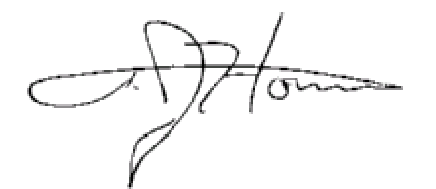 THESE DECLARATIONS, TOGETHER WITH THE ATTACHED PAGES AND ENDORSEMENTS, AND ANY FORMS AND ENDORSEMENTS WE MAY LATER ATTACH TO REFLECT CHANGES, MAKE UP AND COMPLETE THE ABOVE MEMORANDUM OF COVERAGE.USIP 2021-2022 MOC	Common Declarations	Page 1UNITED SCHOOLS INSURANCE PROGRAMMEMORANDUM OF COVERAGESCHEDULE OF SPECIAL FORMS AND ENDORSEMENTSEffective date of this Schedule: 9/1/2021Issue date: 11/19/2021Attached to and forming part of Coverage #: USIP212268000Issued by: United Schools Insurance ProgramUSIP 2021-2022 MOC	Schedule of Forms and Endorsements	Page 2MEMORANDUM OF COVERAGEPROPERTY COVERAGE PART DECLARATIONSThe Sublimits of Coverage shown below do not increase the overall Limits listed above.1a.	$25,000,000	Sublimit for Earthquake per Occurrence and in the Annual Aggregate.1b.	$25,000,000	Annual Group Aggregate for Earthquake.2a.	$25,000,000	Sublimit for Flood per Occurrence and in the Annual Aggregate except that covered Property located at the time of loss in any flood zone identified by FEMA as zone A, AO, AH, A1 through 30, AE, A99, AR, AR/A1 through 30, AR/AE, AR/AO, AR/AH, AR/A, VO, V1 through 30, VE, and V; or a similar high risk FEMA rating is subject to the following Flood sublimits: $1,000,000 	Per Occurrence and Annual Aggregate, and $15,000,000 Annual Group Aggregate.2b.	$25,000,000	Annual Group Aggregate for Flood.$1,000,000	Sublimit for combined Transit and Off Premises Extension per Occurrence.$10,000,000	Sublimit for combined Business Interruption and Extra Expense per Occurrence.$1,000,000	Sublimit for Accounts Receivable per Occurrence.$5,000,000	Sublimit for Rental Income per Occurrence.$1,000,000	Sublimit for Valuable Papers per Occurrence.$2,500,000	Sublimit for Additionally Acquired Property per Occurrence.$250,000	Sublimit for Newly Built or Constructed Property.$10,000,000	Sublimit for Electronic Data Processing per Occurrence.$25,000	Sublimit for Re-Keying per Occurrence and in the annual aggregate 12.	$25,000	Sublimit for Random Attack of Computer Hack or Virus per Occurrence.$1,000,000	Sublimit for Fine Arts per Occurrence.Lesser of 25% of the amount paid for direct physical loss or $2,500,000 sublimit for Debris Removal Expense Extension per Occurrence.$150,000	Sublimit for Personal Effects of Teachers per Occurrence subject to $5,000 maximum any one teacher while on a covered Premises or while in the course of duties for or on behalf of a Covered Member.$150,000	Sublimit for Personal Effects of Students per Occurrence subject to $1,000 maximum any one student while on a covered Premises or while in the participation of activities on behalf of a Covered Member.$1,000,000	Sublimit per Occurrence for walkways, roadways, tennis courts, running tracks and other similar paved or artificial surfaces.Ordinance or Law Coverage A: The building value of the undamaged portion of the building as reported in the Property Schedule on file with the Company per Occurrence.Ordinance or Law Coverage B: Demolition Cost is 25% of the building value as reported in the Property Schedule on file with the Company per Occurrence. Ordinance or Law Coverage C: Increased cost of construction is 25% of the building value as reported in the Property Schedule on file with the Company, subject to a combined single limit of $15,000,000 for coverages B and C combined, per Occurrence.$50,000	Sublimit aggregate Temporary Safeguard of Property Extension. 22a. $100,000	Sublimit for Mold or Other Fungi as a result of covered losses.USIP 2021-2022 MOC	Property Coverage Declarations	Page 3Item 4.	Deductible:The USIP Program Retention listed above is in addition to the deductibles listed below. Real and Personal Property (except Earthquake and Flood):	Each Occurrence	See ScheduleMiscellaneous Equipment:	Each Occurrence	$1,000Auto Physical Damage:	Each Occurrence	See ScheduleRental Vehicles Physical Damage 	Each Occurrence 	$1,000Earthquake: The greater of 2% of the total value of all Property at the Locations suffering loss or $50,000 loss per occurrence. Total value of all Property means the total value of all Property shown in the statement of values on file with the Company at the time of loss. A Location means a single street address or if no street address, single legal description.Flood: $25,000 each loss per occurrence except that covered Property located at the time of loss in a flood zone identified by FEMA as zone A, AO, AH, A1 through 30, AE, A99, AR, AR/A1 through 30, AR/AE, AR/AO, AR/AH, AR/A, VO, V1 through 30, VE, and V; or similar high risk FEMA rating is subject to the following Flood Deductibles:$500,000 per Occurrence applying to each building damaged, and$500,000 per Occurrence applying to Personal Property within a building, and $500,000 per Occurrence applying to all other covered Property.Item 5.	Causes of Loss Covered:	Per coverage form attached.USIP 2021-2022 MOC	Property Coverage Declarations	Page 4MEMORANDUM OF COVERAGELIABILITY COVERAGES DECLARATIONSItem 1. USIP Program Retention:Item 2. Deductible:The USIP Program Retention listed above is in addition to the deductibles listed below. Item 3. Limit of Coverage:The Sublimits of Coverage shown below do not increase the overall Limits listed for Liability Coverages. Aggregate limits are subject to shared excess limits, which may be reduced by prior claims.(Owned Watercraft – less than 75 feet; Non-owned Watercraft – less than 101 feet)Item 4. Retroactive Date:Wrongful Acts Liability (includes Fiduciary Liability and Miscellaneous Professional) SOME COVERAGE PARTS IN THIS MOC MAY PROVIDE COVERAGE ON A CLAIMS-MADE BASIS. IF COVERAGE IS PROVIDED ON A CLAIMS-MADE BASIS, IT IS SUBJECT TO THE TERMS AND CONDITIONS OF THAT COVERAGE PART. PLEASE READ CAREFULLY.USIP 2021-2022 MOC	Liability Coverages Declarations	Page 6MEMORANDUM OF COVERAGECRIME COVERAGE PART DECLARATIONSItem 1.	USIP Program Retention:	Crime Coverage Part	Each Occurrence	$350,000Item 2.	Deductible:The USIP Program Retention listed above is in addition to the deductibles listed below. The Sublimits of Coverage shown below do not increase the overall Limits listed above.	Crime Coverage Declarations	Page 7MEMORANDUM OF COVERAGEEQUIPMENT BREAKDOWN COVERAGE PART DECLARATIONSItem 1. USIP Program Retention:	Equipment Breakdown Coverage Part 	“One Accident”	$10,000Item 2. Deductible:The deductibles listed below are part of and not in addition to the USIP Program Retention listed above.	Equipment Breakdown Coverage Part	 “One Accident”	$2,500  Combined, All Coverages	Except Perishable Goods	10% of Loss Subject to $2,500 MinimumItem 3. Limit of Coverage:	Equipment Breakdown Coverage Part 	“One Accident”      	$100,000,000Item 4. Sublimits of Coverage:The Sublimits of Coverage shown below do not increase the overall Limits listed above.USIP 2021-2022 MOC	Equipment Breakdown Declarations	Page 8MEMORANDUM OF COVERAGE COMMON CONDITIONS, DEFINITIONS AND EXCLUSIONSThroughout this MOC the words “you” and “your” refer to the Covered Member. The words “we”, “us”, “our” and “Company” refer to the United Schools Insurance Program.Certain words and phrases that appear in bold print have special meaning. Those words or phrases specifically defined in each Coverage Part pertain only to that Coverage Part.1.	COMMON CONDITIONSAll Coverage Parts included in this MOC are subject to the following Common Conditions except as otherwise indicated:	A.	Appeal of Coverage Determination and Legal Action Against UsAny written determination made by the Administrator denying coverage to the Member Entity and/or persons requesting coverage (Tendering Party) shall be final, unless the procedures for appeal, provided hereafter, are followed by the Tendering Party.  Any Tendering Party who is aggrieved by the Administrator's written coverage determination may appeal the decision to the Board of Directors. The appeal must be initiated by the Tendering Party within thirty (30) days following receipt of the Administrator's written determination. If an appeal is not initiated within thirty (30) days, as provided herein, the Tendering Party shall be deemed to have waived any further right to appeal the decision of the Administrator.An appeal is deemed initiated for purposes of this Article when the Tendering Party, or his, her, or its legal representative or service representative, serves a written Notice of Appeal upon the Administrator or upon the Chair of the corporation. The written Notice of Appeal shall include the following information:The name of the Tendering Party initiating the appeal.A brief statement identifying the subject of and basis for the appeal. A copy of the Administrator's written determination should be attached to the Notice of Appeal. The signature of the Tendering Party initiating the appeal or the signature of the Tendering Party's legal representative.Within thirty (30) days, or such time as is agreed, after an appeal has been initiated, a meeting of the Board of Directors shall be convened by the Chair of the Board of Directors to hear the appeal. Notice of the date set for hearing of the appeal by the Board of Directors shall be sent to the Tendering Party not later than fifteen (15) days prior to the date set for the hearing. The Chair of the Board of Directors shall have the authority to set hearing dates for the appeal and to grant continuances where good cause is shown. The hearing by the Board of Directors may occur when a quorum, pursuant to Section 4.7, is present. Voting by the Board of Directors and the procedures for the meeting of the Board of Directors on the appeal hearing shall be as provided in Sections 4.8 and 4.9. However, members of the Board of Directors shall abstain from participating or voting in any appeals involving a Member with which they are affiliated.The hearing of the Board of Directors on the appeal shall proceed as follows:The Chair of the Board of Directors shall administer the hearing and make all necessary procedural rulings during the hearing.The Tendering Party or his, her, or its legal representative, if any, shall begin the proceeding with an explanation of the basis for the appeal. The Tendering Party shall present to the Board of Directors all evidence, testimony, argument, and legal authority relevant to and in support of the appeal. Thereafter, the Administrator and/or Company's legal representative may present all evidence, testimony, argument, and legal authority relevant and in opposition to the Tendering Party's position.  Each side shall be provided an opportunity to present rebuttal evidence and argument.Following the presentation of evidence, testimony, argument, and legal authority, the Board of Directors may retire into executive session to discuss consideration of the appeal. Thereafter, the Board of Directors shall reconvene in public session to consider and vote on any motion made to decide the appeal. The Board of Directors may vote to uphold the decision of the Administrator or to modify or reverse the decision of the Administrator. The decision of the Board of Directors shall be reduced to writing and signed by the Chairman of the Board of Directors and a copy thereof sent to the Tendering Party within seven (7) days following the final decision of the Board of Directors.The Chair may adjourn and reconvene any hearing on an appeal as may be necessary to preserve a fair hearing.(f)	A final decision of the Board of Directors denying the Tendering Party the full relief sought shall not preclude the appealing party from seeking judicial review of the Administrator's and/or the Board of Director’s coverage determination.  However, no Tendering Party may maintain any legal action or suit against the corporation contesting a coverage denial unless the Tendering Party has first exhausted the appeal procedures provided herein. Exhaustion of these appeal procedures shall be a condition precedent to any legal action or suit by a Tendering Party with respect to a coverage determination.Audit of Books and RecordsWe may audit your books and records at any time during the Coverage Period or within five years after the Coverage Period. There is no time limit on auditing your books and records with respect to Claims under this MOC.Cancellation / NonrenewalCancellation and nonrenewal of this MOC by you or us is subject to the terms of the Bylaws of the United Schools Insurance Program. We may cancel this MOC with 60 days’ notice in the event of non-payment of premium. Notice of cancellation will be mailed to the Covered Member’s last known address and will indicate the date on which coverage is terminated. If applicable, a copy will be mailed to the broker of record on file.ChangesNotice to any agent or knowledge possessed by any agent or by any other person will not affect a waiver or a change in any part of this MOC. This MOC can only be changed by a written endorsement that becomes part of this MOC. The endorsement must be signed by one of our authorized representatives.Conflicting State Law or RegulationIn the event that provisions of this MOC conflict with any state law or regulation, then such law or regulation shall prevail and this MOC is amended to conform with such law or regulation.InspectionWe have the right, but are NOT obligated to inspect your premises and operations at any time. Our inspections are NOT safety inspections. They relate only to the insurability of the premises and operations and the premium to be charged. We may give you reports on the conditions we find. We may also recommend changes. While they may help reduce losses, we do NOT undertake the duty of any person or organization to provide for the health or safety of workers or the public. We do NOT warrant that the premises or operations are safe or healthful, or that they comply with laws, regulations, codes, or standards. Notice and Claims HandlingAll notices or other communications which you and any Covered Party desires or are required to give under this MOC shall be delivered, in writing, as stated below, or to such other address(es) as we may designate in writing in the future:Notice and Claims Correspondence:All notice required under this MOC and all claims correspondence should be sent to:Claims DepartmentClear Risk Solutions451 Diamond DriveEphrata, WA 98823Claims Handling: All claims will be handled by Clear Risk Solutions, Third Party Administrator to the United Schools Insurance Program.No claims correspondence should be sent to the loss location. Claims Payments:All claims payments should be sent to:Clear Risk Solutions451 Diamond DriveEphrata, WA 98823Any recoveries, salvages, or reimbursements applying to risks covered under this Memorandum of Coverage shall always be used to reimburse the excess carriers (from the last to the first, beginning with the carrier of the last excess), according to their participation, before being used in any way to reimburse the pool for its primary loss.PremiumThe Covered Member shown in the Declarations:Is responsible for the payment of all premiums; and Will be the payee for any return premiums we pay.We will compute all premiums for this MOC in accordance with our rules and rates.The Covered Member must keep records of the information needed for premium computation, and send copies at such times as we may request.Midterm changes will not be adjusted (additional or return premium) unless the change is $250.00 or more.Titles of ParagraphsThe titles of the varied sections, paragraphs, and subparagraphs of this MOC and endorsements, if any, attached to this MOC, are inserted solely for convenience or reference and NOT to be deemed in any way to limit or affect the provisions to which they relate.Transfer of Rights and DutiesYour rights and duties under this MOC may NOT be transferred without our written consent.COMMON DEFINITIONSAll Covered Parties included in this MOC are subject to the following Common Definitions except as otherwise indicated. Defined terms are bolded.Coverage PeriodMeans: The period of time stated in Item 2. of the MOC Common Declarations. Covered MemberMeans: The organization named in Item 1. of the MOC Common Declarations.DeductibleMeans: Your contribution to loss under all Coverage Parts including Defense Costs and claims expenses arising out of any one Accident, Occurrence, or Wrongful Act. This will be true regardless of: the number of persons or organizations who are Covered Parties under this MOC; the number of Claims made against any or all Covered Parties, or the number of persons or organizations making Claims. If more than one coverage part applies to any one Accident, Occurrence, or Wrongful Act, only the highest Deductible will apply. The Deductible, which is in addition to the limit of coverage, includes Defense Costs and claims expenses. The Deductible does not have to be first satisfied before payment of a claim begins.Defense CostsMeans: Payments incurred by you or a Third Party Administrator allocated to a specific Claim for defense, including: Attorney fees and all other litigation costs, including those attorneys retained by a Third Party Administrator; The cost of bonds to appeal a judgment or award in any Claim we defend, but only for bond amounts within the applicable Limit of Coverage; we do not have to furnish these bonds; The cost of bonds to release attachments, but only for bond amounts within the applicable Limit of Coverage; we do not have to furnish these bonds; All reasonable expenses incurred by the Covered Party at our request to assist us in the investigation or defense of the Claim; Pre-Judgment Interest and Post-Judgment Interest as required by law on awards and judgments.Defense Costs do not include Investigation and settlement costs unless preapproved by us. Defense Costs do not include salaries and administrative, office, or overhead expenses of our Third Party Administrator, Employees, or your Employees. Payment to Covered Party shall be reduced by any recoveries or salvages which have been paid or will be collected.GroupMeans: All members of the United Schools Insurance Program’s (USIP) Interlocal Agreement.Group AggregateMeans: Any Group Aggregate amount shown in the MOC fixes the most that we will pay in a coverage term for all Claims or Suits covered by the applicable part combined for all Group Members.Group MemberMeans: All Covered Parties defined by the Interlocal Agreement and Bylaws of the USIP, including the Covered Member named on this MOC.Other InsuranceMeans: Insurance, or the funding of loss, that is provided by:An insurance company;A risk retention group;Another risk pool;A self-insurance method or program, other than any funded by the Covered Party; and/orAny similar risk transfer or risk management method.COMMON EXCLUSIONSThe following exclusions apply to all coverage parts within and any coverage endorsed to this Memorandum of Coverage. Violation of Economic or Trade SanctionsWe shall not provide any coverage, pay any Claim, or provide any benefit under this Memorandum of Coverage, to the extent that the provision of such coverage, payment of such claim, or provision of such benefit is a violation of any applicable trade or economic sanctions, embargo, laws or regulations, including but not limited to, those administered and enforced by the United States Treasury Department’s Office of Foreign Assets Control (OFAC).PROPERTY COVERAGE PART1.	COVERAGE AGREEMENTIn return for the payment of the premium, we will pay for direct physical loss of or damage to Covered Property at the locations that are on file with the Company, caused by or resulting from any Covered Cause of Loss. Coverage provided is subject to the limits, sublimits, definitions, terms, conditions and exclusions listed in the MOC.COVERED PROPERTYREAL PROPERTY AND PERSONAL PROPERTYAll Real Property and Personal Property including your improvements and betterments and Property held by you in trust or on commission or on consignment for which you may be held legally liable, against risks of direct physical loss or damage occurring during the period of this MOC.Except as provided under the TRANSIT AND OFF PREMISES EXTENSION, coverage for Real Property and Personal Property is limited to those Locations listed on the most recent statement of values on file with the Company; however, Personal Property Coverage is extended to cover loss of or damage to musical instruments of students occurring during school related international travel. Real Property and Personal Property acquired after the inception of this MOC will be covered under the terms of the additionally acquired provisions of this MOC.Your tenant’s improvements and betterments are covered as Personal Property of the Covered Member under this MOC regardless of whether or not the same have or will become a permanent or integral part of the buildings or the Property of the building owner or lessor.AUTOMOBILESAs per the schedule on file with us prior to loss, only the following types of Automobiles:School buses; andAny permanently attached machinery or equipment; andAny Mobile Equipment only while it’s being carried or towed by a covered Automobile; andAutomobiles hired, borrowed, or leased by you – only if you agree to provide physical damage protection to the covered Automobile by a contract or agreement prior to the time of loss. This coverage is excess over any valid and collectible insurance available to the damaged vehicle; andOwned Automobiles as scheduled.PROPERTY NOT COVEREDThe following property is not covered property under this MOC:Aircraft (except for unmanned aircraft scheduled for physical damage on file with the Company), watercraft owned over 26 feet in length (except those scheduled for physical damage on file with the Company), railroad rolling stock, jewelry, precious stones and metals, bullion, furs or garments trimmed with fur, or highway signs.Bridges, dams, levees, tunnels, land, bodies of water, standing timber, growing crops, and animals.Accounts, bills, currency, money, notes, securities, deeds, and evidence of debt.Property located underground, except Property located on the Premises of water pump/lift stations, reservoirs, water tanks and sewer treatment plants, and Property located within the foundation footprint of scheduled buildings.Property sold or under encumbrance to you after it leaves your custody or the custody of you or an employee.Automobiles other than Automobiles described in Covered Property Section A.2. above.Property covered under another Coverage Part of this MOC or any other MOC issued by us.COVERAGE EXTENSIONSAdditional Coverage under the MOC, which are subject to the limits, sublimits, definitions, terms, conditions, and exclusions of this MOC:	1.	EARTHQUAKEDirect physical loss or damage occurring during the period of this MOC that arises out of earthquake and volcanic eruption.Volcanic eruption includes the explosion or effusion of a volcano.If more than one earthquake or volcanic eruption occurs within any 168 hour period, we will consider this as one Occurrence. The 168 hour period will not be shortened by the expiration of the MOC.However, we will not pay for loss or damage:Which occurs during the period this coverage is in effect if the earthquake or volcanic eruption begins before the inception of this MOC; orArising out of earth movement, other than earthquake or volcanic eruption, such as landslide, mine subsidence or earth sinking, rising, or shifting, including that caused by subsidence, settling, contraction, or expansion of soils.Sublimit for Earthquake Coverage:The sublimit shown in the Property Declarations for earthquake is the most we will pay for all direct and indirect loss or damage caused by a single earthquake or volcanic eruption, no matter how many Locations are covered, and is the aggregate limit we will pay for all earthquake or volcanic eruption losses in any one Coverage Period.If no sublimit is shown for earthquake in the declarations, earthquake is an excluded cause of loss for loss or damage to all Real Property and all Personal Property at all covered Locations. However, this exclusion does not apply to scheduled Automobiles, inland marine items, and watercraft on file with us.Amounts payable under other Coverage Extensions do not increase the limit of coverage for Earthquake.	2.	FLOODDirect physical loss or damage occurring during the Coverage Period of this MOC that arises out of a Flood. Sublimits for Flood coverage:The applicable sublimit for Flood per Occurrence shown in the Declarations is the most the Company will pay for all direct and indirect loss or damage caused by a single Flood event, regardless of the number of covered locations. Annual aggregate limit is the most the Company will pay for all Flood losses in any one Coverage Period.Note: As indicated in the Property Coverage Part Declarations, the applicable per Occurrence, Aggregate and Annual Group Aggregate limits depend upon whether Property is located in certain flood zones designated by the Federal Emergency Management Agency (FEMA). Amounts payable under other applicable Coverage Extensions do not increase the limits of coverage for Flood.	3.	ABRUPT COLLAPSE EXTENSIONExcept for Property with Limited Abrupt Collapse Coverage we will pay for direct physical loss or damage to covered property due to Abrupt Collapse of a building or part of a building that is covered by this MOC if such Abrupt Collapse is caused by or resulting from any of the following causes of loss:Fire, smoke, lightning, wind, hail, explosion, vehicles, aircraft, vandalism, malicious mischief, civil disturbance, riot, leakage from fire extinguishing equipment, sinkhole collapse, and volcanic action;Building glass breakage, falling objects, weight of ice, snow, or sleet, water damage;Decay that is hidden from view, unless the presence of such decay is known or should have been known to you prior to the collapse;Insect or vermin damage that is hidden from view, unless the presence of such damage is known or should have been known to you prior to the collapse; Weight of people or Personal Property;Weight of rain which collects on a roof; orUse of defective material or methods in construction, remodeling, or renovation if the collapse occurs before such work is completed.Property with Limited Abrupt Collapse Coverage:We will pay damage to the following Property due to Abrupt Collapse, but only if the Abrupt Collapse is caused by fire, smoke, lightning, wind, hail, explosion, vehicles, aircraft, vandalism, malicious mischief, civil disturbance, riot, leakage from fire extinguishing equipment, sinkhole collapse, volcanic action, building glass breakage, falling objects, weight of ice, snow, or sleet, or water damage (other than Flood);Fences, retaining walls;Outdoor swimming pools;Bulkheads, piers, wharves, docks, pilings;Beach or diving platforms and appurtenances;Walks, roadways, and other paved surfaces;Radio or television antennas, satellite dishes, masts or towers including their lead-in wiring;Gutters or downspouts; or  Awnings or yard fixtures.	4.	TRANSIT AND OFF PREMISES EXTENSIONYour Personal Property or Property held by you in trust or on commission or on consignment for which you may be held legally liable while in due course of transit or at Premises in the United States and Canada not owned or controlled by you, against All Risks of Direct Physical Loss or Damage to such Property occurring during the period of this MOC – including general average and salvage charges on shipments covered while waterborne.	5.	BUSINESS INTERRUPTION AND EXTRA EXPENSE  Subject to the sublimit for combined Business Interruption and Extra Expense per Occurrence:Business Interruption:Against loss resulting directly from necessary Interruption of Business, including but not limited to loss of tuitions, caused by Direct Physical Loss or Damage, by causes of loss covered against, to Real Property and Personal Property, occurring during the Coverage Period of this MOC.In the event of such loss or damage, the Company shall be liable for the Actual Loss Sustained by the Covered Party resulting directly from such interruption of business, but not exceeding the reduction in Gross Earnings less charges and expenses which do not necessarily continue during the interruption of business, for only such length of time as would be required with the exercise of due diligence and dispatch to rebuild, repair, or replace such part of the Property as has been lost or limited by 365 days from date of loss. Due consideration shall be given to the continuation of normal charges and expenses including payroll expenses to the extent necessary to resume operations of the Covered Party with the same quality of service which existed immediately preceding the loss.Extra Expense:The necessary Extra Expense incurred by a Covered Party in order to continue as nearly as practicable the normal operation of the Covered Party’s business following damage to or destruction of Real Property, Personal Property, or Automobiles, including loss due to the interruption of power or other utility service furnished to the covered Premises if the interruption takes place away from the described Premises, by the causes of loss covered against during the Coverage Period of this MOC.We will pay the reasonable and necessary Extra Expense to operate your business during the Period of Restoration. This coverage is limited to that time necessary to rebuild, repair, or replace the damaged or destroyed Property with due diligence and dispatch; and that additional length of time as reasonably necessary to restore your operation to the condition that would have existed had no loss occurred. This extension shall not be limited by the expiration of this MOC.	6.	ACCOUNTS RECEIVABLEAll sums due to you from customers, provided you are unable to effect collection thereof as the direct result of loss of or damage to records of accounts receivable;Interest charges on any loan to offset impaired collections pending repayment of such sums made uncollectable by such loss or damage;Collection expense in excess of normal collection cost and made necessary because of such loss or damage;Other expenses, when reasonably incurred by you in reestablishing records of accounts receivable following such loss or damage;When there is proof that a loss of records of accounts receivable has occurred but the Covered Party cannot more accurately establish the total amount of accounts receivable outstanding as of the date of such loss, such amount shall be computed as follows:The monthly average of accounts receivable during the last available twelve months, together with collection expenses in excess of normal collection costs and made necessary because of such loss or damage and reasonable expenses incurred in reestablishing records of accounts receivable following such loss or damage, shall be adjusted in accordance with the percentage increase or decrease in the twelve months average of monthly gross revenues which may have occurred in the interim.The monthly amount of accounts receivable thus established shall be further adjusted in accordance with any demonstrable variance from the average for the particular month in which the loss occurred, due consideration also being given to the normal fluctuations in the amount of accounts receivable within the fiscal month involved.There shall be deducted from the total amount of accounts receivable, however established, the amount of such accounts evidenced by records not lost or damaged, or otherwise established or collected by the Covered Party, and an amount to allow for probable bad debts which would normally have been uncollectable by the Covered Party.	7.	RENTAL INCOMELoss of Rental Income resulting directly from necessary inhabitability, caused by damage to or destruction of the buildings or structures covered hereunder, by the causes of loss covered against under this MOC, for such length of time as would be required to regain normal rental income or 365 days.	8.	VALUABLE PAPERS AND RECORDSResearch and other expenses necessary to reproduce, replace or restore Valuable Papers and Records which have suffered direct loss or damage by a Covered Cause of Loss while at a covered Location.	9.	ADDITIONALLY ACQUIRED PROPERTYSubject to the sublimits for Additionally Acquired Property per Occurrence shown on the Property Coverage Part Declarations, this MOC is extended to cover Real Property, Automobiles, and Mobile Equipment purchased, leased, or borrowed by you during the term of this MOC, except Property described in Section B. Property Not Covered. You must notify us in writing within 180 days following the date you purchased, leased, or borrowed such Property. Inadvertent error or omission in failing to report such Property shall not invalidate coverages provided hereunder. The Additionally Acquired Property coverage terminates on the earliest of (1) the expiration date of the MOC, (2) the date on which you report the acquisition to us, or (3) 180 days after the date of acquisition.	10.	NEWLY BUILT OR CONSTRUCTED PROPERTYSubject to the sublimits shown on the Property Declarations, this MOC is extended to cover newly built or constructed Real Property during the course of construction and after completion, except Property which is otherwise specifically excluded by this MOC. Coverage for Property included in this extension shall become effective at the time you become legally responsible for damage to the Property, for 90 days. If the value of any one building exceeds the sum of $250,000, the Covered Party shall within 90 days following the date it becomes at risk, notify the Company representative. Inadvertent error or omission in failing to report such Property shall not invalidate coverages provided hereunder.	11.	ELECTRONIC DATA PROCESSINGSubject to the sublimit for Electronic Data Processing shown on the Property Declarations, we will pay for direct physical loss or damage caused by a Covered Cause of Loss to electronic Data Processing Equipment, Data and Media that is owned, leased or rented from others by you or for which you are legally responsible. We will also pay the actual cost of reproducing lost or accidentally erased Data, Media, documentation, and source materials provided you can and do actually replace or reproduce the same.	12.	RE-KEYING EXPENSEWe will pay for the expense you incur replacing building door locks at covered premises described on your Statement of Values if:A key to the locks(s) is lost or stolen; andThe lost or stolen key results in a unauthorized entry at the covered premises described on your Statement of Values; andThe unauthorized entry in (2) above results in a covered loss under this MOC. The most we will pay under this coverage extension is the Re-Keying Expense sublimit of coverage shown in the Property Declarations.	13.	RANDOM ATTACK – HACKING EVENT OR COMPUTER VIRUSDirect physical loss or damage caused by a Random Attack by a Hacking Event or Computer Virus.	14.	FINE ARTSFor Covered Members that have Personal Property covered under this MOC, Fine Arts will be considered Personal Property.	15.	DEBRIS REMOVAL EXTENSIONSubject to Paragraphs (2) and (3) below, we will pay your reasonable expense you incur to remove debris that is on the described premises, when such debris results from a Covered Cause of Loss that occurs during the Coverage Period provided that you shall give notice to us of your intent to claim for cost of removal of debris NO LATER THAN 180 DAYS AFTER THE DATE OF SUCH PHYSICAL LOSS OR DAMAGE.This coverage extension does not apply to the costs of decontamination or removal of water, soil, or any other substance on or under the described premises.The most that we will pay for the total of direct physical loss or damage plus debris removal expense is the Limit of Coverage applicable to the Covered Property that has sustained loss or damage. The most we will pay under this coverage extension is 25% of the amount paid for the direct physical loss to covered Property that resulted in such debris, or $2,500,000, whichever is less.	16.	ORDINANCE OR LAWOrdinance or Law coverage under this MOC applies only if the ordinance or law:Requires the demolition of parts of the same Property not damaged by a Covered Cause of Loss;Regulates the demolition, construction or repair of buildings, or establishes zoning or land use requirements at the described premises; andIs in force at the time of loss.However, coverage under this MOC applies only in response to the minimum requirements of the ordinance or law. Losses and costs incurred in complying with recommended actions or standards that exceed actual requirements are not covered.We will not pay under Coverage A, B, or C of this Ordinance or Law coverage for:Enforcement of or compliance with any ordinance or law which requires the demolition, repair, replacement, reconstruction, remodeling, or remediation of Property due to contamination by Pollutants or due to the presence, growth, proliferation, spread or any activity of Mold or other Fungi, wet or dry rot, or Bacteria; orThe costs associated with the enforcement of any ordinance or law which requires you or others to test for, monitor, clean up, remove, contain, treat, detoxify or neutralize, or in any way respond to, or assess the effects of Pollutants, Mold or other Fungi, wet or dry rot, or Bacteria.CoverageCoverage A – Coverage for Loss to the Undamaged Portion of the BuildingWith respect to the building that has sustained covered direct physical damage, we will pay under Coverage A for the loss in value of the undamaged portion of the building as a consequence of a requirement to comply with an ordinance or law that requires demolition of undamaged parts of the same building.Coverage B – Demolition Cost CoverageWith respect to the building that has sustained covered direct physical damage, we will pay the cost to demolish and clear the site of undamaged parts of the same building, as a consequence of a requirement to comply with an ordinance or law that requires demolition of such undamaged property.Coverage C – Increased Cost of Construction CoverageWith respect to the building that has sustained covered direct physical damage, we will pay the increased cost to:Repair or reconstruct damaged portions of that building; and/or ii) Reconstruct or remodel undamaged portions of that building, whether or not demolition is required;when the increased cost is a consequence of a requirement to comply with the minimum standards of the ordinance or law.However:This coverage applies only if the restored or remodeled Property is intended for similar occupancy as the current Property, unless such occupancy is not permitted by zoning or land use ordinance or law.We will not pay for the increased cost of construction if the building is not repaired, reconstructed, or remodeled.Loss PaymentWhen there is a loss in value of an undamaged portion of a building to which Coverage A applies, the loss payment for that building, including damaged and undamaged portions, will be determined as follows:If the Property is being repaired or replaced, on the same or another premises, we will not pay more than the lesser of:The amount actually spent to repair, rebuild, or reconstruct the building, but not for more than the amount it would cost to restore the building on the same premises and to the same height, floor area, style, and comparable quality of the original Property covered; or ii)	The limit shown in the Limit and Retention Article as applicable to the Covered Property.The most we will pay for Coverage A is the value of the undamaged portion of the building as reported in the Property schedule on file with the Company.The most we will pay, for the total of all covered losses for Coverage B. – Demolition Cost is 25% of the building value as reported in the Property schedule on file with the Company and 25% of the building value as reported in the Property schedule on file with the Company for Coverage C – Increased Cost of Construction, subject to a Combined Single Limit of $15,000,000 for Coverages B and C combined.Coverages A, B, and C do not increase the limits shown in the Property Coverage Part Declarations and are subject to any other applicable sublimit in this MOC.Subject to the limits and sublimits described herein, the following loss payment provisions apply:For Coverage B. – Demolition Cost, we will not pay more than the amount actually spent to demolish and clear the site of the described premises.With respect to Coverage C. – Increased Cost of Construction:	(a)	We will not pay for the increased cost of construction:Until the Property is actually repaired or replaced, at the same or another premises; andUnless the repairs or replacement are made as soon as reasonably possible after the loss or damage, not to exceed two years. We may extend this period in writingduring the two years.If the building is repaired or replaced at the same premises, or if the building is rebuilt at another premises, the most we will pay for the increased cost of construction is the increased cost of construction at the same premises.If the ordinance or law requires relocation to another premises, the most we will pay for the increased cost of construction is the increased cost of construction at the new premises.We will not pay for loss due to any ordinance or law that:Was required to be complied with before the loss, even if the building was undamaged; andWas not complied with.	17.	TEMPORARY SAFEGUARD OF PROPERTYSubject to the sublimit for aggregate Temporary Safeguard of Property listed in the Property Declarations, the Company will pay the necessary and reasonable expenses actually incurred by you to temporarily safeguard Covered Property against the threat of imminent direct physical loss or damage by a Covered Cause of Loss.Such expenses as are necessarily incurred for the purpose of reducing the amount of the loss after an Occurrence under this MOC, but in no event shall the aggregate of such expenses exceed the amount by which the loss otherwise payable under this MOC is hereby reduced.Foam solution or other fire extinguishing materials lost, expended, damaged, or destroyed.Loss caused by prevention of access to the Covered Premises as a direct result of damage or threat of damage to Property in the vicinity thereof by a cause of loss covered against.OFF PREMISES POWER INTERRUPTIONLoss due to the interruption of power or other utility service furnished to the covered Premises, if the interruption takes place away from the described Premises by the causes of loss covered against during the Coverage Period of this MOC.DEFINITIONSAll Property Coverage Parts included in this MOC are subject to any applicable definitions in the coverage part and the following definitions, except as otherwise indicated.Abrupt CollapseMeans: An abrupt falling down or caving in of a building or any part of a building with the result that the building or part of the building cannot be occupied for its intended purposes. A building or any part of a building that is in danger of falling down or caving in is not considered to be in a state of collapse even if it is separated from another part of the building. A building that is standing or any part of a building that is standing is not considered to be in a state of collapse even if it shows evidence of cracking, bulging, sagging, bending, leaning, settling, shrinkage, or expansion.BacteriaMeans:Any type or form of bacterium; or Any mycotoxin, spore, scent, or byproduct that’s produced or released by such bacterium.Computer VirusMeans: A piece of code that is maliciously or fraudulently introduced into a computer or telecommunications system. Once introduced, the virus may destroy, alter, contaminate, or degrade the integrity, quality, or performance of Data or any computer application software, computer network, or computer operating system and related software.Covered Cause of LossMeans: Direct physical loss unless the loss is excluded or limited in this MOC.DataMeans: Facts, concepts, or instructions converted to a form usable in computer operations. It includes computer programs.Data Processing EquipmentMeans: A network of machine components capable of accepting information, processing it according to a plan, and producing the desired results. Data Processing Equipment includes information, facts, or computer programs stored as or on, created or used on, or transmitted to or from computer software (including systems and applications software), on hard or floppy disks, CD-ROMs, tapes, drives, cells, data processing devices, computers, printers, any other repositories of computer software which are used with electronically controlled equipment, and air conditioning equipment used exclusively with your Data Processing Equipment.The term computer programs, referred to in the foregoing description of electronic Data, means a set of related electronic instructions which direct the operations and functions of a computer or device connected to it, which enable the computer or device to receive, process, store, retrieve, or send Data. This extension does not apply to your "stock" of prepackaged software, or to electronic Data which is integrated in and operates or controls the building's elevator, lighting, heating, ventilation, air conditioning, or security system.Fine ArtsMeans: Paintings, etchings, pictures, tapestries, art glass windows, valuable rugs, statuary, marble, bronzes, antique furniture, rare books, antique silver, porcelain, rare glass, bric-a-brac, and similar Property with historical value, or artistic merit. Fine Arts does not mean any glass that is part of a building or structure.FloodMeans: The temporary condition of partial or complete inundation of normally dry land areas from:Waves, tides or tidal water, the rising of bodies of water and streams, or the overflowing or breaking of their boundaries, whether driven by wind or not.Water which accumulates or flows on the surface of the ground, and is created by natural causes such as rain, melted snow, or rising springs, but which follows no defined watercourse and does not gather into or form a natural body of water.Mudslides or mudflows which are caused by flooding. Other earth movements, such as landslide, slope failure, or a saturated soil mass moving by liquidity down a slope, are not mudslides or mudflows.All flooding in a continuous or protracted event will constitute a single Flood. Hacking EventMeans: An attack which allows unauthorized access or use of a computer or telecommunications system by electronically circumventing a security system and procedure.LocationMeans: Any Real Property owned, leased, or used by the Covered Party. All Real Property separated from other Real Property by a distance of more than one thousand (1000) feet and on a different Premises shall be deemed a separate Location. Covered Locations are scheduled on file with the Company.MediaMeans: Materials on which Data is recorded, such as magnetic tapes, disk packs, paper, tapes, cards, flash drives, and hard drives.Mold or Other FungiMeans:Any type or form of mold or mildew;Any other type or form of fungi; orAny mycotoxin, spore, scent, or byproduct that is produced or released by such mold, mildew, or other fungi.OccurrenceMeans: An event that causes a loss covered under the Property Coverage Part of this MOC.Personal PropertyMeans: Stock, materials, and supplies, including your interest in materials, labor charges furnished, performed, or incurred in connection with any such properties including Personal Property of others in your care, custody or control; inventory, furniture, and fixtures; equipment including Mobile Equipment, and watercraft 26 feet or less in length or as scheduled on file with the Company; machinery; your tenants improvements and betterments to buildings; and all other types of Personal Property not specifically excluded herein, including Personal Property of your employees, officers, and teachers under this program. Personal Property Coverage is extended to cover loss of or damage to musical instruments of students occurring during school related international travel.PremisesMeans: The entire area within the property lines at a Location including areas under sidewalks and driveways.Pollutants Means: Any solid, liquid, gaseous, or thermal irritant contaminant including:Smoke, vapors, soot, fumes;Acids, alkalis, chemicals; and Waste or Waste Pollutants.Waste includes materials to be recycled, reconditioned, or reclaimed.Waste Pollutants means those Pollutants which are at any time transported, handled, stored, treated, disposed of, or processed as Waste by or for you or any other person or organization for whom you are legally responsible.Pollution Means: The actual, alleged, or threatened discharge, dispersal, release, leakage, seepage, migration, or escape of Pollutants.Random AttackMeans: The widespread attack, by a Hacking Event or Computer Virus, directed against the computer systems, software, Data, or telecommunications systems of multiple organizations or persons who are not part of the Covered Party, rather than solely at the Covered Party's computer systems, software, Data, or telecommunications systems. Such attack is intended for the purpose of fraud, nuisance, or malicious tampering or destruction.Real PropertyMeans: Buildings and all additions and extensions attached thereto, all fixtures, machinery and equipment constituting a permanent part thereof in pertaining to the service of the building, yard fixtures, statuary, or other type of fixtures, and material, supplies, and temporary structures within 1,000 feet of a covered building all except as specifically excluded herein.Valuable Papers and RecordsMeans: account books, manuscripts, abstracts, drawings, card index systems, and other printed or written documents. Also includes maps, films, tapes, and other such material. Does not include computer software or Data.3.	CAUSES OF LOSS EXCLUDEDThe Property Coverage part is subject to the following exclusions.We will not pay for loss or damage caused by any of the excluded events described below. Loss or damage will be considered to have been caused by an excluded event if the occurrence of that event:Directly and solely results in loss or damage; orInitiates a sequence of events that results in loss or damage, regardless of the nature of any intermediate or final event in that sequence.These exclusions apply whether or not the loss event results in widespread damage or affects a substantial area. In addition, there is no coverage under the Property Coverage Part for loss or damage more specifically covered under another part of this or any other MOC issued by us. 1.	Uninsurable Risks ExclusionThis Coverage Part does not cover loss or damage caused by or resulting from:Moth, vermin, termites, or other insects; nesting or infestation, or discharge or release of waste products or secretions by insects, birds, rodents, or other animals;Inherent vice;Latent defect;Faulty workmanship;Inadequate maintenance;Error in design or materials;Wear, tear, or gradual deterioration;Corrosion, rust, dampness of atmosphere, smog, or extremes of temperature except as related to electronic Data Processing Equipment;Loss or damage by normal settling, shrinkage, or expansion in building foundation.However, resulting loss or damage caused by an otherwise Covered Cause of Loss ensuing from the aforementioned excluded causes of loss is covered.Mold or other Fungi, Rot, or Bacteria and Virus ExclusionWe will not pay for loss or damage caused directly or indirectly by or resulting from Mold or other Fungi, wet or dry rot, Bacteria or virus.We will not pay costs associated with the enforcement of any ordinance, regulation, or law which requires the Covered Party or anyone else to:Test for, monitor, clean up, remove;Contain, treat, detoxify, neutralize; orIn any way respond to, or assess the effects of Mold or other Fungi, wet or dry rot, Bacteria or virus.However, subject to the Mold or other Fungi sublimit shown in the Property Declarations, we will pay for damage by Mold or other Fungi, wet or dry rot, or Bacteria when such Mold or other Fungi, wet or dry rot, or Bacteria is the direct result of a Covered Cause of Loss during the MOC period that is not otherwise excluded provided all reasonable means were used to save and preserve the Property from further damage at the time of and after that Occurrence.Boiler and Machinery ExclusionBreakdown or derangement of machinery and/or boiler explosion unless fire ensues, in which case only for the actual loss or damage caused by such ensuing fire. This exclusion does not apply to electronic Data Processing Equipment or Media or to coverage provided under the electronic Data Processing Coverage Extension.Explosion of steam boilers, steam pipes, steam engines, or steam turbines owned or leased by you, or operated under your control. However, if explosion of steam boilers, steam pipes, steam engines, or steam turbines results in fire or combustion explosion, we will pay for the loss or damage caused by that fire or combustion explosion. We will also pay for loss or damage caused by or resulting from the explosion of gases or fuel within the furnace of any fired vessel or within the flutes or passages through which the gases of combustion passArtificial Electric Current ExclusionLoss or damage to electrical appliances, devices, fixtures, or wiring caused by artificially generated electrical current, unless fire or explosion ensues, and then only for the actual loss or damage caused by such ensuing fire or explosion. This exclusion does not apply to electronic Data Processing Equipment or Media.Infidelity and Dishonesty ExclusionInfidelity, or any dishonesty by you or any of your employees or others to whom Property may be delivered or entrusted; inventory shortage or unexplained disappearance.This exclusion does not apply to acts of destruction by your employees.Nuclear HazardLoss or damage arising directly or indirectly from Nuclear Reaction, Nuclear Radiation, or Radioactive Contamination, however such Nuclear Reaction, Nuclear Radiation, or Radioactive Contamination may have been caused.Nevertheless, if a fire arises directly or indirectly from Nuclear Reaction, Nuclear Radiation, or Radioactive Contamination any loss or damage arising directly from that fire shall – subject to the provisions of this MOC - be covered.WarLoss or damage caused directly or indirectly by war, invasion, hostilities, acts of foreign enemies, civil war, military, or usurped power or martial law or confiscation by order of any government or public authority.Renovation, Repair, and Faulty Workmanship ExclusionLoss or damage to Personal Property caused by processing, renovation, repairing, or faulty workmanship thereon, unless fire and/or explosion ensues, and then only for direct loss or damage caused by such ensuing fire or explosion.Shrinkage ExclusionLoss or damage to Personal Property resulting from: shrinkage, evaporation, loss of weight, exposure to light, or change in color, texture or flavor, unless such loss or damage is caused directly by fire or the combating thereof.Leakage and Seepage ExclusionLoss or damage caused by or resulting from water or steam that seeps or leaks from an appliance; a plumbing, heating, or air conditioning system; or the presence of condensation of humidity, moisture, or vapor if there is known and visible evidence that exceeds 14 days of such seepage or leakage occurring prior to the loss.Collapse ExclusionThis Coverage Part does not provide coverage for loss due to collapse, including, but not limited to the following conditions of Property or any portion of Property:Abrupt falling down or caving in;Loss of structural integrity, including separation of parts of the Property or Property in danger of falling down or caving in; orCracking, bulging, sagging, bending, leaning, settling, shrinkage, or expansion related to collapse.However, this exclusion does not apply to the extent that coverage is provided in the Abrupt Collapse Extension.Terrorist Activity ExclusionAll loss, cost, or expense arising out of or related to, either directly or indirectly, any Terrorist Activity, as defined herein, and any action taken to hinder, defend against, or respond to any such activity. This exclusion applies regardless of any other cause or event that in any way contributes concurrently or in any sequence to the loss, cost, or expense.Terrorist Activity shall mean any deliberate, unlawful act that:Is declared by any authorized governmental official to be or to involve terrorism, terrorist activity, or acts of terrorism; orIncludes, involves, or is associated with the use or threatened use of force, violence, or harm against any person, tangible or intangible Property, the environment, or any natural resources, where the act or threatened act is intended, in whole or in part, to:Promote, further, or express opposition to any political, ideological, philosophical, racial, ethnic, social, or religious cause or objective; orInfluence, disrupt or interfere with any government related operations, activities, or policies; orIntimidate, coerce, or frighten the general public or any segment of the general public; orDisrupt or interfere with a national economy or any segment of a national economy; orIncludes, involves, or is associated with, in whole or in part, any of the following activities, or the threat thereof:Hijacking or sabotage of any form of transportation or conveyance, including but not limited to spacecraft, satellite, aircraft, train, vessel, or motor vehicle;Hostage taking or kidnapping;The use or threatened use of, or release or threatened release of any nuclear, biological, chemical, or radioactive agent, material, device, or weapon;The use of any bomb, incendiary device, explosive, or firearm;The interference with or disruption of basic public or commercial services and systems, including but not limited to the following services or systems: electricity, natural gas, power, postal, communications, telecommunications, information, public transportation, water, fuel, sewer, or waste disposal;The injuring or assassination of any elected or appointed government official or any government employee;The seizure, blockage, interference with, disruption of, or damage to any government buildings, institutions, functions, events, tangible or intangible Property or other assets; orThe seizure, blockage, interference with, disruption of, or damage to tunnels, roads, streets, highways, or other places of public transportation or conveyance.Any of the activities listed in section a.iii. above shall be considered Terrorist Activity except where a Covered Party can demonstrate to the Company that the foregoing activities or threats thereof were motivated solely by personal objectives of the perpetrator that are unrelated, in whole or in part, to any intention toPromote, further, or express opposition to any political, ideological, philosophical, racial, ethnic, social, or religious cause or objective; orInfluence, disrupt, or interfere with any government related operations, activities, or policies; orIntimidate, coerce, or frighten the general public or any segment of the general public; orDisrupt or interfere with a national economy or any segment of a national economy.	13.	Pollution ExclusionLoss, damage, costs, or expenses in connection with any kind or description of discharge, dispersal, seepage, migration, release, or escape of Pollutants.However if a fire arises directly or indirectly from the discharge, dispersal, seepage, migration, release, or escape of Pollutants, we will cover any ensuing damage to covered Property caused directly by that fire, subject to the terms, conditions, and limitations of the MOC.In addition, if your Covered Property first sustains damage by one of the following perils during the MOC period and such damage is not otherwise excluded from coverage, subject to the time restrictions and reporting requirements set forth below, and all other terms, conditions, and limitations of this MOC, we will pay your expense to mitigate and clean up Pollution from your covered Real Property and Personal Property:Fire;Lightning;Explosion;Wind or hail;Smoke;Vehicles;Civil disturbance and riot;Vandalism;Sprinkler leakage;Sinkhole collapse;Falling objects;Weight of snow, ice, or sleet;Water damage; orCollision, upset, or overturn of a transporting vehicle:While at a covered Location; orAway from a covered Location when the transporting vehicle is owned, operated, rented, leased, or borrowed by the Covered Party.However, we will not pay for the costs associated with the enforcement of any ordinance, regulation, or law which required you or anyone else to:Test for, monitor, clean up, remove;Contain, treat, detoxify, neutralize; orIn any way respond to, or assess the effects of Pollutants.In addition, coverage for an ensuing Pollution loss is subject to the following time restraints and reporting requirements:The discharge, dispersal, release or escape of Pollutants must:Begin at an identified time and place;End, in its entirety, at an identified time within 72 hours of the beginning of the discharge, dispersal, release, or escape of any Pollutants;Be discovered within 15 days after it began; andBe reported within 90 days; andOccur during the Coverage Period of this MOC.Authorities ExclusionThis MOC does not cover expenses, fines, penalties, or cost incurred or sustained by you or imposed on you at the order of any government agency, court, or other authority, in connection with any kind or description of environmental impairment including seepage or Pollution or contamination from any cause.Asbestos Material Removal LimitationThis MOC does not insure loss, damage, or expense to remove or replace asbestos materials unless such materials are themselves damaged by a covered cause of loss. Asbestos abatement due to building code enforcement ensuing from damage to covered Property caused by a covered cause is covered; however, we will not pay for asbestos abatement to undamaged portions of your covered Premises.If a government authority declares all or parts of the covered Premises unfit for occupancy without removal of or modifications to asbestos materials, we will only pay for costs allocated to the portion of the Premises that suffered direct physical damage from a Covered Cause of Loss.If the MOC provides coverage for business interruption, rental value, or other loss of use or occupancy, such coverage shall be limited to the time necessary to repair or replace only the damaged portion(s) of the Premises.However, this exception is subject to and shall not override the Nuclear Exclusion.Voluntary Parting ExclusionVoluntary parting with any Property by you or anyone else to whom you have entrusted the Property if induced to do so by any fraudulent scheme, trick, device, or false pretense.Failure to Mitigate ExclusionFailure to use all reasonable means to save and preserve Property from further damage at and after the time of loss.Acts or Decisions ExclusionActs or decisions of others, including the failure to act or decide, of any person, group, organization or government body.However, if a cause of loss that is listed in this Exclusion results in a Covered Cause of Loss, we will pay for the loss or damage caused by that Covered Cause of Loss.Workmanship, Design, Materials, and Maintenance ExclusionLoss or damage caused by or resulting from:Faulty, inadequate or defective:Planning, zoning, development, surveying, siting;Design, specifications, workmanship, repair, construction, renovation, remodeling, grading, compaction;Materials used in repair, construction, renovation or remodeling; orMaintenance;Of part of all of any Property on or off the described premises.But if an excluded cause of loss that is listed in this Exclusion results in a Covered Cause of Loss, we will pay for the loss or damage caused by that Covered Cause of Loss.Weather ExclusionWeather conditions that contribute in any way with an excluded cause of loss or event in this MOC.However, if a cause of loss that is excluded in this MOC results in a Covered Cause of Loss, we will pay for the loss or damage caused by that Covered Cause of Loss.Ordinance or LawThis MOC does not cover loss or damage arising out of or resulting from any ordinance or law except as provided in the Ordinance or Law Extension.Governmental ActionThis MOC does not cover loss resulting from seizure or destruction of Property by order or governmental authority. However, we will pay for loss or damage caused by or resulting from acts of destruction ordered by governmental authority and taken at the time of a fire to prevent its spread, if the fire would be covered under this coverage part.Transmission and Distribution LinesTransmission and distribution lines, other than those within 500 feet of the Covered Member’s premises.SUM COVEREDPer Occurrence limits: The Company shall not be liable for more than the Limits or Sublimits of Liability stated in the Property Coverage Part Declarations.TERRITORIAL LIMITSThis MOC insures Property at Locations in the United States and Canada.DEDUCTIBLESYour Deductible will not exceed the amount shown in the Property Declarations Item 3.For the purpose of this Coverage Part, where a series of losses occur which are attributable directly or indirectly to one disaster or weather related cause of loss, all such losses shall be added together and treated as one Occurrence irrespective of the period or area. So far as loss involving in whole or in part the causes of loss of tornado, windstorm, cyclone, hurricane, or hail is concerned, the words “one Occurrence” shall mean one single atmospheric disturbance as designated by the appropriate weather bureau.CONDITIONS1.	VALUATIONThe Company’s liability for loss or damage shall not exceed the least of the following:The most we will pay for loss for any one Occurrence under this Real Property and Personal Property Coverage Part will not exceed the amount shown in the Declarations as the Real and Personal Property Coverage Part Limit of Coverage.The actual expenditure for repairs or replacement of the damaged or destroyed Property, subject to the above paragraph and the Loss Payment and the Valuation Conditions of this Coverage Part below. If the scheduled building cannot be repaired and must be replaced by a new building, we will pay for the cost to replace the building on the same Premises with comparable size, material, and quality used for the same purpose, subject to the other MOC limits, terms, and conditions.If a building is rebuilt at a new premise, the cost described above is limited to the cost which would have been incurred if the building had been rebuilt at the original Premises.You may make a claim for loss or damage covered by this insurance on an actual cash value basis instead of on a replacement cost basis. In the event you elect to have loss or damage settled on an actual cash value basis, you may still make a claim if you notify us of your intent to do so within 180 days after the loss or damage.We will not pay on a replacement cost basis for any loss or damage:Until the lost or damaged Property is actually repaired, rebuilt, or replaced; andUnless the repairs, rebuilding, or replacement are made as soon as reasonably possible after the loss or damage. If the Property is not repaired, rebuilt, or replaced as soon as reasonably possible, the value of the Property will be determined at actual cash value.With respect to:Books, accounts, abstracts, drawings, card index systems, and other records - except film, tape, disk, drum, cell, and other magnetic recording or storage Media for electronic Data processing - the cost of blank books, cards, or other blank material plus the cost of labor incurred by you for transcribing, reproducing, or copying such record.Film, tape, disc, drum, cell, flash drives, thumb drives, and other magnetic recording or storage Media for electronic Data processing, the cost of such Media in unexposed or blank form plus the cost of labor incurred by you for repairing, replacing, transcribing, reproducing, or copying.Fine Arts:Your Fine Arts Property shall be valued at the lesser of the cost to repair or the current market value of the Property at the time any loss or damage occurs. The loss or damage shall be determined according to such current market value.Property of others loaned to you and which you were instructed to insure, or for which you may be liable, shall be valued at the current market value of the Property at the time the loss or damage occurs unless, prior to the loss or damage, you and the owner had agreed upon a different amount, in which case, the Fine Arts Property will be valued at the agreed upon amount, subject to any applicable limits.In the event of loss or damage to a pair or set, we will cover, as part of such loss, the reduction in value of the pair or set when the said reduction in values results from the damage or destruction of other parts of the pair or set.All vehicle losses will be adjusted at Actual Cash Value except total losses to school buses on current schedule with the Washington State Office of Public Instruction (OSPI), which will be adjusted on a Replacement Cost basis. If the damaged bus scheduled with OSPI is determined to be not repairable, the total loss adjustment will not exceed the greater of the following:The amount you incur in the actual replacement of the damaged bus.The replacement cost of a new school bus of like kind and quality at the time of loss, as determined by OSPI. This amount will be adjusted to include school bus options not reflected in the State Quote Specifications, less depreciation payments received and obligated as of the date of loss from OSPI. A school bus scheduled with OSPI determined to be a total loss that is not replaced will be adjusted at Actual Cash Value.Mobile Equipment as defined below will be adjusted at Actual Cash Value.The following types of vehicles will be considered Mobile Equipment:Bulldozers, earth movers, forklifts, and other vehicles designed for use principally off public roads.Vehicles maintained for use primarily on or next to Premises owned by the Covered Party.Vehicles that travel on crawler treads.Vehicles maintained primarily to provide mobility to permanently mounted power cranes, shovels, loaders, diggers, or drills, and sewer cleaning equipment.Road construction or resurfacing equipment such as graders, scrapers, or rollers.Street sweepers.Snow removal equipment.Watercraft 26 feet or less in length.Mowers and miscellaneous equipment valued over $10,000.Personal effects of teachers will be adjusted based upon the actual expenditure for repairs or replacement cost if the Property was registered with the building officials prior to the loss or damage. If not previously registered, such Property will be adjusted at Actual Cash Value. Personal Property of students will be adjusted at Actual Cash Value.We may adjust losses with the owners of lost or damaged Property if other than you. If we pay the owners, such payments will satisfy your claim against us for the owners’ property. We will not pay the owners more than their financial interest in the Covered Property.We may elect to defend you against suits arising from claims of owners of Property. We will do this at our expense.2.	GROUP AGGREGATE SUBLIMITS DISTRIBUTIONIf damage to covered Property of Group Members subject to an annual Group Aggregate sublimit exceeds the Group Aggregate sublimit, the Group Aggregate sublimits will be apportioned among all Group Members suffering loss based on the percentage of that Group Member’s total value of all covered Property in relation to the sum of the total value of all covered Property or all Group Members that suffered loss in such Occurrence.For Example:The total value of Group Member A’s covered property is $100,000,000.The total value of all covered property for all Group Members that sustained a covered Flood loss is $1,000,000,000. The Flood sublimit is $25,000,000 and has not been reduced by prior losses.Group Member A would receive up to 10% of the sublimit, or $2,500,000.All Group Members have 90 days from the Occurrence to report a loss to us. Losses, including any increase in reported losses, reported after such time will be paid only if the sublimit has not been exhausted.If two or more events occur in any one Coverage Period, the Group Aggregate sublimit for subsequent losses will be reduced by the amount of the loss for prior Occurrences.3.	NOTIFICATION OF CLAIMSYou, upon knowledge of any Occurrence likely to give rise to a claim hereunder, shall give immediate written notice thereof to us.4.	PROOF OF LOSSYou shall render a signed and sworn proof of loss within sixty days after the Occurrence of a loss stating the time, place and cause of loss, the interest of the Covered Party, and of all others in the Property, the sound value thereof and the amount of loss or damage thereto unless we agree in writing to an extension of time.5.	SUBROGATIONThis coverage shall not be invalidated by your waiver in writing of your recovery against any party for loss, provided however, that in the event you waive only a part of your rights against any particular third party we shall be subrogated with respect to all rights of recovery which you may have retained against any such third party for loss from the causes of loss covered against to the extent that payment thereof is made by the Company; all subject to the following additional provisions.If made before loss has occurred, such agreement may run in favor of any third party.If made after loss occurred, such agreement may run only in favor of a third party falling within one of the following categories at the time of loss:1.	A third party covered under this MOC; or 2.	Your tenant. 6.	ABANDONMENTThere shall be no abandonment to the Company of any Property.7.	OTHER INSURANCE / COVERAGEIf there is valid and collectable Other Insurance covering loss or damage that is also covered by this agreement, we will apply this agreement as excess insurance over such Other Insurance.When this agreement is excess insurance, we will pay for loss or damage in excess of:The total amount payable under all such Other Insurance; andThe total of all Deductible and self-insured amounts under all such Other Insurance.8.	SERVICE OF SUITSNo Covered Party may maintain any lawsuit or complaint against the Company alleging any improper or incorrect coverage denial unless the Covered Party has first exhausted the appeal procedures set forth in MEMORANDUM OF COVERAGE – COMMON CONDITIONS AND DEFINITIONS, Section 1, Appeal of Coverage and Legal Action Against Us.It is agreed that in the event we fail to pay any amount claimed to be due under the MOC, at the request of the Covered Party, we will submit to the jurisdiction of any court of competent jurisdiction within the State of Washington and will comply with all requirements necessary to give such court jurisdiction and all matters arising hereunder shall be determined in accordance with the law and practice of such court.No action, Suit, or proceeding for the recovery of any claim under this MOC shall be sustainable in any court of law or equity unless the same be commenced within twelve (12) months after discovery by the Covered Party of the Occurrence which gives rise to the claim. Provided however, that if by the laws of the State within which this MOC is issued such limitation is invalid, then any such claim shall be void unless such action, Suit, or proceeding be commenced within the shortest limit of time permitted by the laws of such State.9.	SALVAGE AND RECOVERIESAll salvages, recoveries, and payments recovered or received subsequent to a loss settlement under this MOC shall be applied as if recovered or received prior to the said settlement and all necessary adjustments shall be made by the parties hereto.10.	FALSE OR FRAUDULENT CLAIMSIf the Covered Party shall make any claim knowing the same to be false or fraudulent, as regards amount or otherwise, this MOC shall become void and all or any claim hereunder shall be forfeited.11.	EXCESS INSURANCEPermission is granted to the Covered Party to have excess insurance over the limit of liability set forth in this MOC without prejudice to this MOC. The existence of such insurance, if any, shall not reduce any liability under this MOC.12.	APPRAISALIf we and you fail to agree as to the amount of loss, either may make a written demand for appraisal.In this event, each party shall select a competent and disinterested appraiser. The appraisers shall select a competent and disinterested umpire. If the appraisers cannot agree upon an umpire within, such umpire shall be selected by a judge of a court having jurisdiction. The appraisers shall then appraise the loss, stating separately the loss to each item, and failing to agree, shall submit the differences, only, to the umpire.An award in writing decided by any two shall be binding and determine the amount of loss. Each appraiser shall be paid by the party selecting him or her and the expenses of appraisal and umpire shall be paid by parties equally.If there is an appraisal, we will retain our right to deny the claim.13.	PERMIT CLAUSEPermission is hereby granted:To erect new buildings and structures and to make alterations, additions, and repairs.For such use of the Premises as is usual and incidental to the business as conductedtherein.Permission is hereby granted for the Property covered hereunder to be and remain Vacant or not operating without limit of time, subject to a sublimit of $2,500,000 on vacant Property. Vacant means the condition of a building or structure not containing sufficient furnishings or other Property customary to its intended use or occupancy for a period of time exceeding 90 consecutive days.14.	VACANCYAs used in this condition:The term “building” has the meaning set forth in (1) and (2) below:When this MOC is issued to a tenant, and with respect to that tenant’s interest in Covered Property, “building” means the unit or suite rented or leased to the tenant.When this MOC is issued to the owner or general lessee of a building, “building” means the entire building.The term “vacant” means a building that is abandoned or does not contain enough Personal Property to conduct customary operations.Unoccupied buildings are not considered vacant. An “unoccupied building” is a building which contains enough Personal Property to conduct your customary operations, but such operations are temporarily suspended.Buildings under construction or renovation are not considered vacant.We will only pay for loss or damage by a Covered Cause of Loss at a vacant building if:The vacant building is at a Premises described in the Property Schedule and you have notified us of the vacancy within 30 days of the date of such building becoming vacant; orThe vacant building is added to the Property Schedule after inception of the MOC and you have notified us of the vacancy within 30 days of the effective date of the addition of such building.With respect to a building that has been vacant for a period of more than ninety (90) consecutive days, the amount we will pay will be the lesser of the cost to repair the building, the actual cash value of the building, or the scheduled value of the building. If a building has been vacant for a period of 90 consecutive days or less the valuation will be subject to the valuation condition listed above.15.	ERRORS AND OMISSIONSInadvertent failure to report Property shall not invalidate coverage provided hereunder.16.	EXAMINATION UNDER OATHYou, as often as may be reasonably required, shall exhibit to any person designated by the Company all that remains of any Property herein described, and shall submit, and insofar as is within your power cause your employees and others to submit to examinations under oath by any person named by the Company; and, as often as may be reasonably required, shall produce for examination all writings, books of account, bills, invoices and other vouchers, or certified copies thereof if originals are lost, at such reasonable time and place as may be designated by the Company or its representative, and shall permit extracts and copies thereof to be made. No such examinations under oath or examination of books or documents, nor any other act of the Company or any of its employees or representatives in connection with the investigation of any loss or claim hereunder, shall be deemed a waiver of any defense which the Company might otherwise have with respect to any loss or claim, but all such examinations and acts shall be deemed to have been made or done without prejudice to the Company’s liability.17.	PAYMENT OF LOSSWe will pay for covered loss or damage within 30 days after we receive a sworn proof of loss, provided you have complied with all of the terms of this MOC, and:We have reached agreement with you on the amount of loss; or An appraisal award has been made. ADDITIONAL COVERED PARTY, LOSS PAYEE AND/OR MORTGAGEE ENDORSEMENTTHIS ENDORSEMENT MODIFIES COVERAGE PROVIDED UNDER THE FOLLOWING: PROPERTY COVERAGE PARTThis endorsement changes the MOC effective on the inception date of the MOC unless another date is indicated above.How coverage is changed:It is agreed that the interest of any Additional Covered Party, Loss Payee, or Mortgagee is recognized as their interests may appear, providing the certificate of coverage that this is attached to has been issued and is on file with the Company.The Limits of Coverage applicable to the Additional Covered Party are those specified in either the:Written contract or written agreement; orDeclarations for this MOC, whichever is less.These Limits of Coverage are inclusive and not in addition to the Limits of Coverage shown in the Declarations.All other terms and conditions remain unchanged.FUNCTIONAL BUILDING VALUATION ENDORSEMENTTHIS ENDORSEMENT MODIFIES COVERAGE PROVIDED UNDER THE FOLLOWING: PROPERTY COVERAGE PARTThis endorsement changes the MOC effective on the inception date of the MOC unless another date is indicated above.How coverage is changed:For the buildings scheduled at Functional Building Valuation (indicated with an “F”) on the Statement of Values on file with the Company, the following replaces Property Coverage Part Conditions, 1. Valuation, B.:1.	Valuation B. Functional Building ValuationFunctional Building Valuation means the cost to replace Property with similar Property intended to perform the same function when replacement with identical Property is not possible or is unnecessary.Repaired or replaced: If the Covered Party contracts to repair, replace, or restore the building to perform the same function within 180 days of loss or damage, the Company will pay the least of the following:The limit for the building scheduled in the Statement of Values on file with the Company that is applicable to the damaged building; orIn the event of a total loss, the cost to replace the damaged building on the same site (or on a different site if relocation is required by an ordinance or law), with a less costly building that is functionally equivalent to the damaged building; orIn the event of partial loss, the cost to repair or replace the damaged portion of the building with less costly material, if available, in the architectural style that existed before the loss or damage occurred; and the amount you actually spend to demolish and clear the site of undamaged parts of the building as required by ordinance or law; orThe amount you actually spend that is necessary to repair or replace the lost or damaged building with less costly material if available; and to demolish and clear the site of undamaged parts of the building required by ordinance or law;Not repaired or replaced: If the Covered Party does not repair or replace the building, the Company will pay the least of the following:The limit for the building scheduled in the Statement of Values on file with the Company that is applicable to the damaged building; orThe “market value” of the damaged building, exclusive of the land value, at the time of loss; orThe amount it would cost to repair or replace the damaged building on the same site, with less costly material in the architectural style that existed before the damage occurred, less allowance for physical deterioration and depreciation.Market Value as used in this endorsement means the price which the Property might be expected to realize if offered for sale in a fair market.All other terms and conditions remain unchanged.USIP 2021-2022 MOC	Property Coverage Part	Page 39  LIABILITY COVERAGES(GENERAL LIABILITY, SEXUAL ABUSE, WRONGFUL ACTS, AUTOMOBILE)COMMON CONDITIONS, DEFINITIONS, AND EXCLUSIONSCONDITIONSAll Liability Coverage Parts (General Liability, Sexual Abuse, Wrongful Acts, Automobile) included in this MOC are subject to the conditions in the MOC Common Conditions and the following Liability Conditions except as otherwise indicated:AppealsWe have the right to appeal a judgment against a Covered Party under this agreement if:The judgment is for more than the amount of the Deductible andA Covered Party does not appeal the judgment.If we appeal a judgment, we will pay the Defense Costs of the appeal. This payment will be in addition to any Limit of Coverage of this MOC.Bankruptcy or InsolvencyBankruptcy, insolvency, rehabilitation, receivership, or liquidation of a Covered Party or a Covered Party’s inability to pay any part of the Deductible shall neither relieve nor increase any of our obligations under this MOC.Under no circumstances shall we be required to assume any other obligations of a Covered Party.Legal Action Against UsNo person or organization has a right under this MOC:To join us as a party or otherwise bring us into a Suit asking for damages from a Covered Party; orTo sue us under this MOC unless all of its terms and conditions have been fully complied with.No one may maintain any lawsuit or complaint against the Company alleging any improper or incorrect coverage denial unless the Covered Party has first exhausted the appeal procedures set forth in Memorandum of Coverage – Common Conditions and Definitions, Section I, Appeal of Coverage and Legal Action Against Us.If is agreed that exhaustion of these appeal procedures shall be a condition precedent to any subsequent legal action or suit by a Covered Party.A person or organization may sue us to recover on an agreed settlement as defined below, or on a final judgment against a Covered Party obtained after an actual trial; but we will NOT be liable for damages that are NOT payable under the terms of this MOC or that are in excess of any Limits of Insurance. An agreed settlement means a settlement and release of liability signed by us, a Covered Party and the claimant or the claimant’s legal representative.Other InsuranceIf Other Insurance is available to cover a Claim for a Covered Party for any coverage under this MOC, whether on a primary, excess or contingent basis, the Coverage under this MOC is excess of and does not contribute with such Other Insurance.The coverage under this MOC is not subject to the terms, conditions, or limitations of any Other Insurance.This condition does not apply with respect to excess insurance purchased specifically to be in excess of this MOC.Our Right to Recover PaymentAny persons or organizations for whom we make a payment under this MOC must transfer to us their right to recovery against any other person or entity. After a Claim they must do everything necessary to secure, and nothing to impair these rights. However, we will waive our right of recovery against any person or organization with respect to which the Covered Party has waived its right of recovery prior to the Occurrence, Accident, or Wrongful Act in a Covered Contract.RepresentationsBy accepting this MOC, you agree that:The statements in the Declarations are accurate and complete;Those statements are based upon representations you made to us; andWe have issued this MOC in reliance upon your representations.Except as otherwise provided in this MOC or by law, this MOC is void back to the first date of the Coverage Period in any case of fraud or if you intentionally conceal or misrepresent any material facts concerning this MOC, in your application for this MOC or otherwise.Duties in the Event of Accident, Occurrence, Wrongful Act, or ClaimYou must see to it that:We are notified in writing as soon as practicable once you have knowledge of any Accident, Occurrence, or Wrongful Act which may give rise to a Claim being made against a Covered Party. Notice shall be deemed given as soon as practicable if it is given to us by the department or person to whom you have delegated such responsibility as soon as practicable after they have knowledge of such Accident, Occurrence, or Wrongful Act.If a Claim is made against a Covered Party which appears likely to involve protection by this MOC, you must immediately record the specifics of the Claim and the date received and notify us in writing as soon as practicable. Notice shall be deemed given as soon as practicable if it is given to us by the department or person to whom you have delegated such responsibility as soon as practicable after they have knowledge of such Claim;You and any Covered Party must:At our request, assist us in the enforcement of any right against any person or organization which may be liable to a Covered Party because of injury or damage to which this coverage may also apply;Cooperate as stated in this MOC; andCooperate in the investigation, settlement, or defense of any Claim.In any event you must notify us in the manner specified above of any Accident, Occurrence, Wrongful Act, or Claim, regardless of the coverage or liability which involves any of the following:Spinal cord injuries with paralysis;Severe burns;Fatalities;Amputation or loss of use of a major extremity; Sensory loss (sight, hearing, smell, etc.);Brain injuries;Discrimination or violation of civil rights;Sexual Abuse;Class action Suits;Serious disfigurement or scarring;  Major organ injuries.Knowledge of an Accident, Occurrence, Wrongful Act, or Claim by an agent or Employee of any Covered Party shall not in itself constitute knowledge of the Covered Member unless any person with such knowledge is: an executive officer or director; in a supervisory capacity or risk management position; or a person or in a department to which you have delegated such responsibility.Two or More Coverage Parts or MOCs Issued by UsIf more than one Coverage Part or MOC issued to you by us applies to the same Claim or Suit, the maximum Limit of Coverage under all Coverage Parts and MOCs shall not exceed the highest applicable Limit of Coverage under any one Coverage Form or MOC. This condition does not apply to any coverage issued by us specifically to apply as excess insurance over this Coverage Part.DEFINITIONSAll Liability Coverage Parts (General Liability, Sexual Abuse, Wrongful Acts, Automobile) included in this MOC are subject to any applicable definitions in the Coverage Part and the following definitions, except as otherwise indicated:AccidentMeans: An accident, including continuous or repeated exposure to substantially the same general harmful conditions which results in Bodily Injury or Property Damage. All such exposure to substantially the same general conditions will be considered as arising out of one Accident.AdministrationMeans:Giving counsel to Employees with respect to your Employee Benefits Program;Interpreting your Employee Benefits Program;Handling of records in connection with your Employee Benefits Program; orEffecting enrollment, termination, or cancellation of Employees under your Employee Benefits Program;Provided all such acts are authorized by you.Advertising InjuryMeans: One or more of the following offenses:Libel, slander, or defamation;Any infringement of copyright, title, or slogan;Misappropriation of advertising ideas or style of doing business;Oral or written publication of material that violates a person’s right of privacy;committed or alleged to have been committed in any advertisement, publicity article, broadcast or telecast and arising out of your advertising activities except if arising out of electronic chat rooms or bulletin boards.AutomobileMeans: A land motor vehicle, trailer or semi-trailer designed to be operated primarily on public roads, including any attached machinery or equipment; but, does NOT include Mobile Equipment except while being carried or towed by a covered auto.Bodily InjuryMeans: Any harm to the health of other persons. It includes any of the following that results at any time from such harm:Physical harm, sickness, or disease;Mental anguish, injury, or illness;Emotional distress;Care, loss of services, or death;Humiliation.ClaimMeans: A written or oral notice, including a Suit, demanding payment of money to compensate for damages.Coverage TerritoryMeans:The United States of America (including its territories and possessions), Puerto Rico and Canada:International waters or airspace, but only if the injury or damage occurs in the course of travel or transportation between any places included in Paragraph a. above; orAll other parts of the world if the injury or damage arises out of:Goods or products made or sold by you in the territory described in Paragraph a. above;The activities of a person whose home is in the territory described in Paragraph a. above, but is away for a short time on your business; orPersonal Injury and Advertising Injury offenses that take place through the Internet or similar electronic means of communicationprovided the Covered Party’s responsibility to pay damages is determined in a Suit on the merits, in the territory described in Paragraph a. above or in a settlement we agree to.However, for Accidents resulting from the ownership, maintenance, or use of covered autos, Coverage Territory means:The United States of America (including its territories and possessions), Puerto Rico, and Canada;International waters or airspace, but only if the injury or damage occurs in the course of travel or transportation between any places included in Paragraph a. above.Covered AutomobileMeans: An Automobile:You own;You acquire during the MOC Period, before the accident for which coverage is sought;You lease, hire, rent, or borrow (this does not include an Automobile you lease, hire, rent or borrow from any of your Employees or partners or members of their households); orYou do not own, lease, hire, rent, or borrow that is used in conjunction with your business (this includes an Automobile owned by any of your Employees or partners or members of their household, but only while used in conjunction with your business).Covered ContractMeans:A contract for a lease of premises. However, that portion of the contract for a lease of premises that indemnifies any person or organization for damage by fire to premises rented to you or temporarily occupied by you with permission of the owner is not a Covered Contract;A sidetrack agreement;Any easement or license agreement, except in connection with vehicle or private pedestrian railroad crossings at grade;Any easement or license agreement, except in connection with construction or demolition operations on or within 50 feet of a railroad;A mutual aid assistance agreement or contract between political subdivisions;An elevator maintenance agreement;An obligation, as required by ordinance, to indemnify a municipality, except in connection with work for a municipality;That part of any contract or agreement entered into, as part of your operations, pertaining to the rental or lease, by you or any of your Employees, of any Automobile. However, such contract or agreement shall not be considered a Covered Contract to the extent that it obligates you or any of your Employees to pay for Property Damage to any Automobile rented or leased by you or any of your Employees.That part of any other written contract or written agreement pertaining to your operations (including an indemnification of a municipality in connection with work performed for a municipality) under which you assume the tort liability of another party to pay for Bodily Injury or Property Damage to a third person or organization. Tort liability means a liability that would be imposed by law in the absence of any contract or agreement.Paragraph i. does not include that part of any contract or agreement:That indemnifies a railroad, any person or organization for Bodily Injury or Property Damage arising out of construction or demolition operations, within 50 feet of any railroad property and affecting any railroad bridge or trestle, track, road-bed, tunnel, underpass, or crossing;That indemnifies an architect, engineer, or surveyor for injury or damage arising out of:Preparing, approving, or failing to prepare or approve, maps, shop drawings, opinions, reports, surveys, field orders, change orders, or drawings and specifications; orGiving directions or instructions, or failing to give them, if that is the primary cause of the injury or damage; orUnder which the Covered Party, if an architect, engineer, or surveyor, assumes liability for an injury or damage arising out of the Covered Party’s rendering or failure to render Professional Services, including those listed in (2) above and supervisory, inspection, architectural, or engineering activities.Any service agreement in your Law Enforcement Activities, including moonlighting activities by your employed law enforcement officers, provided such agreement is departmentally approved.Any agreement with another municipality for the use of jail, holding, or incarceration facilities where you are assuming the liability of another entity.A Covered Contract does not include that part of contract or agreement:That pertains to the loan, lease, or rental of an Automobile to you or any of your Employees, if the Automobile is loaned, leased, or rented with a driver; orThat holds a person or organization engaged in the business of transporting property or persons by Automobile for hire harmless for your use of a Covered Automobile over a route or territory that person or organization is authorized to serve by public authority.Covered PartyMeans: Each of the following is a Covered Party to the extent set forth below:The Covered Member.While acting within the scope of their duties for the Covered Member:Your current or former lawfully elected, appointed, or employed officials;Current or former members of commissions, boards, or other units operated by you and under your jurisdiction, provided such units are within the total operating budget;Your current or former Employees;All persons who perform a service on a volunteer basis for you, provided such performance is under your direction and control. This does NOT include any person working on retainer or as an Independent Contractor;All persons or organizations providing service to you under any mutual aid or similar agreement; All student teachers, interns and teaching assistants, whether compensated or not, while acting at the direction of or performing services for or on behalf of the Covered Member with your knowledge and consent;Auxiliary organizations, booster groups, Parent Teacher Organizations, and student body organizations, but only for activities or work they conduct or perform: At your direction; andWithin the scope of their duties for you; orThe estate of any person in (1) through (6) immediately above.Any person or organization while acting as your real estate manager.With respect to Mobile Equipment, any person is a Covered Party under the General Liability Coverage Part while operating such equipment with your permission.With respect to a Covered Automobile, any person is a Covered Party under the Automobile Liability Coverage Part while operating the Covered Automobile with your permission. However, any Employee, student teacher, teaching assistant or volunteer of the Covered Member is a Covered Party while operating an Automobile not owned by, or leased to or rented to you, only if the Automobile is being used for you and with your express consent; but such coverage as is provided by this provision shall apply only as excess insurance over any other liability insurance that applies to that Employee, student teacher, teaching assistant or volunteer or to that Automobile whether the coverage available under that policy is collectible or not.No person or organization is a Covered Party with respect to the conduct of any current or past partnership or joint venture that is not shown as a Covered Member in the Declarations Page.Any landlord, lessor, manager, or owner of a premises rented, loaned or leased to, or borrowed by you but only for the ownership, maintenance, or use of that premises while you rent, lease or borrow it. However, no landlord, lessor, manager, or owner of such premises is a Covered Party for injury or damage that results from any of the following work while being done by or on behalf of that landlord, lessor, manager, or owner: structural changes, new construction work, or demolition work.No person is a Covered Party who is an Independent Contractor.Nursing students. Any nursing student enrolled in a nursing program for activities or work that such nursing student conducts or performs in a nursing program while under the direction and supervision of any of your Employees or an Employee of a health care facility to which you have assigned such student. Nursing program means an education program in nursing offered by you as a part of your school curriculum.EmployeeMeans: Any natural person:Whom you compensate directly by salary, wages, or commissions; andWhom you have the right to direct and control while performing services for you.Employee Benefits ProgramMeans:Group life insurance, group accident or health insurance, investment plans or savings plans, profit sharing plans, pension plans, and stock subscription plans provided for your Employees; orUnemployment insurance, social security benefits, workers’ compensation and disability benefits provided for your Employees.Employment Practices ViolationsMeans: Any of the following actual or alleged acts which are employment related:Wrongful dismissal, discharge, termination, or constructive termination of employment;Harassment of any type including, but not limited to Sexual Harassment;Discrimination (including but not limited to discrimination based upon age, gender, race, color, national origin, religion, sexual orientation or preference, pregnancy, or disability);Retaliation;Misrepresentation to an Employee or applicant for employment;Libel, slander, humiliation, defamation or invasion of privacy;Wrongful failure to employ or promote;Wrongful deprivation of career opportunity, wrongful demotion, or negligent Employee evaluation, including the giving of negative or defamatory statements in connection with an Employee reference;Wrongful discipline;Failure to grant tenure or practice privileges;Failure to provide or enforce adequate or consistent organizational policies or procedures;Violation of an individual’s civil rights.Impaired PropertyMeans: Tangible property, other than Your Product or Your Work that cannot be used or is less useful because:It incorporates Your Product or Your Work that is known or thought to be defective, deficient, inadequate, or dangerous; orYou have failed to fulfill the terms of a contract or agreement;If such property can be restored to use by:The repair, replacement, adjustment, or removal of Your Product or Your Work; or You fulfilling the terms of the contract or agreement.Incidental Medical MalpracticeMeans: Injury arising out of emergency medical services rendered or which should have been rendered to any person or persons during the Coverage Period by any duly certified emergency medical technician, paramedic or nurse who is employed by or acting on behalf of a Covered Party to provide such services.Incidental Medical Malpractice also includes injury arising out of the dispensation or failure to dispense medicine to any person or persons by your duly certified school nurse or your authorized Employee or volunteer worker acting on behalf of a Covered Party to provide such services.Independent ContractorMeans: Any person or organization who is not your Employee, but who performs duties related to the conduct of your operations in the course of their independent employment in accordance with a contract between you and the Independent Contractor for specified services.Law Enforcement ActivitiesMeans: Any of the official activities or operations of your School Security Personnel which enforce the law and protect persons or property. This includes ownership, maintenance, or use of premises that you own, rent, lease, or borrow in order to perform such activities or operations and providing first aid at the time of an Accident, crime, or medical emergency.Limited GaragekeepersMeans: Property Damage to Automobiles owned by others while in the Covered Party’s care, custody and control for repair operations: (1) as part of an educational program; or (2) for services provided by the Covered Party for maintenance or repair of Automobiles, whether or not the Covered Party makes a charge for services.Loading or UnloadingMeans: The handling of property:After it is moved from the place where it is accepted for movement into or onto an aircraft, watercraft, or Automobile;While it is in or on an aircraft, watercraft, or Automobile; orWhile it is being moved from an aircraft, watercraft, or Automobile to the place where it is finally delivered;But Loading or Unloading does NOT include the movement of property by means of a mechanical device, other than a hand truck, that is not attached to the aircraft, watercraft, or Automobile.Mobile EquipmentMeans: Any of the following types of land vehicles, including any attached machinery or equipment:Bulldozers, farm machinery, forklifts, and other vehicles designed for use principally off public roads;Vehicles maintained for use solely on or next to premises you own or rent;Vehicles that travel on crawler treads;Vehicles, whether self-propelled or not, maintained primarily to provide mobility to permanently mounted:Power cranes, shovels, loaders, diggers, or drills; orRoad construction or resurfacing equipment such as graders, scrapers, or rollers;Vehicles not described in a., b., c., or d. above that are not self-propelled and are maintained primarily to provide mobility to permanently attached equipment of the following types:Air compressors, pumps, and generators, including spraying, welding, building cleaning, geophysical exploration, lighting, and well servicing equipment; orCherry pickers and similar devices used to raise or lower workers;Vehicles not described in a., b., c., or d. above maintained primarily for purposes other than the transportation of persons or cargo.However, self-propelled vehicles with the following types of permanently attached equipment are not Mobile Equipment but will be considered Automobiles:Equipment designed primarily for: Snow removal;Road maintenance, but not construction or resurfacing; orCherry pickers and similar devices mounted on Automobile or truck chassis and used to raise and lower workers;Air compressors, pumps, and generators, including spraying, welding, building cleaning, geophysical exploration, lighting and well servicing equipment.However, Mobile Equipment does not include land vehicles that are subject to a compulsory or financial responsibility law or other motor vehicle insurance law where it is licensed or principally garaged. Land vehicles subject to a compulsory or financial responsibility law or other motor vehicle insurance law, or subject to registration, are considered Automobiles.OccurrenceMeans:With respect to Bodily Injury and Property Damage, an accident, including continuous or repeated exposure to substantially the same general harmful conditions which results in Bodily Injury or Property Damage. All such exposure to substantially the same general conditions will be considered as arising out of one Occurrence, the date of which shall be fixed as the date of the first exposure to harm;With respect to Personal Injury, only the offenses specified in the Personal Injury Definition. All damages arising out of substantially the same Personal Injury regardless of frequency, repetition, the number or kind of offenses, or number of claimants, will be considered as arising out of one Occurrence, the date of which shall be fixed as the date of the first offense;With respect to Advertising Injury, only the offenses listed in the Advertising Injury Definition. All damages arising out of substantially the same Advertising Injury regardless of frequency, repetition, the number or kind of media used, the number or kind of offenses, or the number of claimants, will be considered as arising out of one Occurrence, the date of which shall be fixed as the date of the first offense.Regardless of any subsequent renewals or extensions of coverage terms, only one MOC issued by us, one Deductible and one Limit of Coverage is applicable to any one Occurrence. A Claim or Suit involving an Occurrence as defined under two or more of paragraphs a., b., or c. above shall be deemed to be one Occurrence and shall be assigned to only one MOC, coverage form, or insurance policy (whether issued by this risk pool, another risk pool, coverage provider, or insurer) and if this MOC applies, only one limit of coverage shall apply.Personal InjuryMeans: One or more of the following offenses, if not arising out of Employment Practices Violations:False arrest, false imprisonment, wrongful detention, or malicious prosecution;Libel, slander, defamation of character, or oral or written publication of material that violates a person’s right of privacy, unless arising out of advertising activities, electronic chatrooms, or bulletin boards;Wrongful eviction from, wrongful entry into, or invasion of the right of private occupancy of a room, dwelling, or premises that a person occupies by or on behalf of the owner, landlord, or lessor, or by a person acting on behalf of the owner, landlord, or lessor;Violation of property rights;Erroneous service of process;Violation of civil rights arising out of Law Enforcement Activities.PollutantMeans: Any solid, liquid, gaseous, or thermal irritant or contaminant including smoke, vapor, soot, fumes, acids, alkalis, chemicals, and Waste. Waste includes materials to be recycled, reconditioned, or reclaimed.Post-Judgment InterestMeans: Interest on the full amount of any judgment that accrues after entry of the judgment and before we have paid, offered to pay, or deposited in court, the part of the judgment that is within the applicable Defense Costs.Pre-Judgment InterestMeans: Interest added to settlements, verdicts, awards, or judgments that are within the applicable Defense Costs, based on the amount of time prior to the settlements, verdicts, awards, or judgments, whether or not made part of the judgments.Products and Completed Work LiabilityMeans:Includes all Bodily Injury and Property Damage occurring away from premises you own or rent and arising out of Your Product or Your Work except: (1) Products that are still in your physical possession; or(2)	Work that has not yet been completed or abandoned. However, your work will be deemed completed at the earliest of the following times:When all of the work called for in your contract has been completed.When all of the work to be done at the job site has been completed if your contract calls for work at more than one job site.When that part of the work done at a job site has been put to its intended use by any person or organization other than another contractor or subcontractor working on the same project.Work that may need service, maintenance, correction, repair, or replacement, but which is otherwise complete, will be treated as completed.Does not include Bodily Injury or Property Damage arising out of:The transportation of property, unless the injury or damage arises out of a condition in or on a vehicle not owned or operated by you, and that condition was created by the Loading or Unloading of that vehicle by any Covered Party; orThe existence of tools, uninstalled equipment, or abandoned or unused materials.Professional ServicesMeans: Services that may be legally performed only by a person holding a professional license. Professional Services do NOT include services by teachers, educators, and those services described under Incidental Medical Malpractice.Property DamageMeans:Physical injury to tangible property, including all resulting loss of use of such property.  All such loss of use shall be deemed to occur at the time of the physical injury that caused it;  b. Loss of use of tangible property that is not physically damaged. All such loss of use shall be deemed to occur at the time of the Occurrence or Accident that caused it.School Security PersonnelMeans: Personnel with primary duties to provide security and safety such as school police officers, resource officers, security officers, or law enforcement, who have been trained in security enforcement.Sexual AbuseMeans: Any actual, attempted, or alleged acts of Sexual Abuse, sexual molestation, or sexual misconduct performed by one person or more than one person acting in concert.All Claims based on or arising out of Sexual Abuse by a person, or more than one person acting in concert, will be considered as arising out of one incident of Sexual Abuse regardless of:The number of persons injured;The number of locations where the Sexual Abuse occurred;The number of acts of Sexual Abuse.Sexual Abuse consisting of or comprising more than one act of Sexual Abuse, sexual molestation, or sexual misconduct shall be deemed to take place, for all purposes within the scope of this MOC, at the time of the first such act or encounter.Sexual Abuse does not include Sexual Harassment as defined in this MOC.Sexual HarassmentMeans: Any actual, attempted, or alleged unwelcome sexual advances, requests for sexual favors, or other conduct of a sexual nature, of a person by another person, or persons acting in concert, which causes physical and/or mental injuries. Sexual Harassment also includes the above conduct when:Submission to or rejection of such conduct is made either explicitly or implicitly a condition of a person’s employment or a basis for employment decisions affecting a person; orSuch conduct has the purpose or effect of unreasonably interfering with a person’s work performance or creating an intimidating, hostile, or offensive work environment.Sexual Harassment does NOT include Sexual Abuse as defined in this MOC.SuitMeans: A civil proceeding in which damages because of Bodily Injury, Property Damage, Personal Injury, Advertising Injury, or Wrongful Act to which the applicable Coverage Part applies are alleged, including:An arbitration proceeding in which such damages are alleged; orAny other alternative dispute resolution proceeding in which such damages are alleged.Suit does not include administrative hearings or proceedings.Wrongful ActMeans: Any actual or alleged tortious error, act, omission, misstatement, misleading statement, neglect, or breach of duty committed by a Covered Party, including but not limited to violation of civil rights, Employment Practices Violations, misfeasance, malfeasance, or nonfeasance in the discharge of duties, individually or collectively, that results directly but unexpectedly and unintentionally in damages to others. All Claims involving the same Wrongful Act or a series of continuous or interrelated Wrongful Acts, by one or more Covered Parties, will be considered as arising out of one Wrongful Act. The Wrongful Act will be deemed to have occurred when it first takes place. Only one MOC issued by us, one Deductible and Limit of Coverage is applicable to any one Wrongful Act.Your ProductMeans:Any goods or products (other than real property) manufactured, sold, handled, distributed, or disposed of by:You;Others trading under your name; orA person or organization whose business or assets you have acquired;Containers (other than vehicles), materials, parts, or equipment furnished in connection with such goods or products.Your Product also includes warranties or representations made at any time with respect to the fitness, quality, durability or performance of any of the items included above. Your Product also includes the providing of or failure to provide warnings or instructions.Your Product does NOT include vending machines or other Property rented to or located for the use of others but not sold.Your WorkMeans:Work or operations performed by you or on your behalf;Materials, parts, or equipment furnished in connection with such work or operations.Your Work includes warranties or representations made at any time with respect to the fitness, quality, durability, or performance of a. and b. above. Your Work also includes the providing of or failure to provide warnings or instructions.EXCLUSIONSAll Liability Coverage Parts (General Liability, Sexual Abuse, Wrongful Acts, Automobile) included in this MOC are subject to any applicable exclusions in the Coverage Part and the following Exclusions except as otherwise indicated:The coverage under any Liability Coverage Part in this MOC does NOT apply to:Any liability or damages, including diminution of value, arising out of the operation of the principles of eminent domain, condemnation, inverse condemnation, adverse possession, or any other similar proceeding.Any liability arising out of estimates of probable costs or cost estimates being exceeded or for faulty preparation of bid specifications or plans or failure to award contracts in accordance with statutes or ordinance which under law must be submitted for bids.Any liability arising out of:The rendering or failure to render:Medical, surgical, dental, x-ray, or nursing service or treatment, or the furnishing of food or beverages in connection therewith; orAny service or treatment conducive to health or of a professional nature;The furnishing or dispensing of drugs, medical, dental, or surgical supplies or appliances;Any service by any person as a member of a formal accreditation or similar professional board or committee, or as a person charged with the duty of executing directives of any such board or committee; orAny blood product handled or distributed by a Covered Party or the reliance upon any representation or warranty made at any time with respect to blood products;The handling or treatment of dead bodies, including autopsies, organ donations, or other procedures.With respect to the General Liability Coverage Part, this exclusion does NOT apply to Incidental Medical Malpractice or nursing students.Any liability arising out of the rendering or failure to render Professional Services, in whatever form, by any person or organization.Damages of the following types:Any costs, civil fines, penalties, or expenses levied or imposed against a Covered Party arising from any complaint or enforcement action from any federal, state, or local government regulatory agency;Punitive damages, exemplary damages, or the multiplied portion of any damage award; orRelief or redress in any form other than monetary damages, or for any fees, costs, or expenses which a Covered Party may become obligated to pay as a result of any adverse judgment for declaratory relief or injunctive relief;Any fines and/or attorney fees awarded through any administrative hearing process including but not limited to the Washington Public Records Act and Open Public Meetings Act;Back wages.A Covered Party’s activities in an investing or fiduciary capacity including but not limited to any Employee Benefits Program, the Administration of any self-insurance fund or any obligations under the Employees’ Retirement Income Security Act (ERISA) of 1974, or any amendments thereto or similar subsequent federal acts or any similar provisions of statutory or common law.Any premium, assessment, penalty, fine, benefit, or other obligation imposed by any Workers’ Compensation Law, unemployment compensation or disability benefits law, the Jones Act, General Maritime Law, the Federal Employers’ Liability Act, Federal Employee Compensation Act, the Defense Base Act, U.S. Longshoremen’s and Harbor Workers’ Compensation Act, Federal Coal Mine Health and Safety Act, any federal occupational disease law, and any amendments to such laws or under any similar law for which you, or any carrier as your insurer, may be held liable; or for which you are a qualified self-insurer.Any liability arising out of any criminal, fraudulent, dishonest act, or bad faith of a Covered Party, or arising from the deliberate violation of any federal, state, or local statute, ordinance, rule, or regulation committed by or with the knowledge of a Covered Party.This exclusion does not apply to the Automobile Liability Coverage Part. However, we may defend the Covered Party until it has been determined or admitted in a legal proceeding that these acts were committed by the Covered Party or with the consent or knowledge of the Covered Party.Any liability arising out of the Administration of any Employee Benefits Program.Any liability for which a Covered Party may be held liable by reason of:Causing or contributing to the intoxication of any person;The furnishing of alcoholic beverages to a person under the legal drinking age or under the influence of alcohol; orAny statute, ordinance, or regulation relating to the sale, gift, distribution, or use of alcoholic beverages.This exclusion does not apply to the Automobile Liability Coverage Part. With respect to the General Liability Coverage Part, this exclusion only applies if you are in the business of manufacturing, distributing, selling, serving, or furnishing alcoholic beverages.This exclusion does not apply to fund raising events hosted or sponsored by a Covered Party.Any Claim for breach of contract. However, with respect to Employment Practices Violations, this exclusion does not apply to implied contracts or employment contracts that are not part of a collective bargaining agreement.a.	Any liability arising from the actual, alleged, or threatened discharge, dispersal, seepage, migration, release, or escape of Pollutants; or	b.	Any loss, cost, or expense arising out of any:Request, demand, or order that a Covered Party or others test for, monitor, clean up, remove, contain, treat, detoxify or neutralize, or in any way respond to or assess the effects of Pollutants; orAny Claim by or on behalf of a governmental authority or others for damages because of testing for, monitoring, cleaning up, removing, containing, treating, detoxifying, or neutralizing, or in any way responding to or assessing the effects of Pollutants.	c.	With respect to the General Liability Coverage Part, this exclusion does NOT apply to:Bodily Injury or Property Damage caused by heat, smoke, or fumes from a Hostile Fire. As used herein, Hostile Fire means a fire which becomes uncontrollable or breaks out from where it was intended to be.Bodily Injury if sustained within a building owned or occupied by, or rented or loaned to, any Covered Party and caused by smoke, fumes, vapor, or soot from equipment used to heat that building.Bodily Injury or Property Damage that first occurs during the Coverage Period that results from chemicals or explosion in a laboratory or other educational facility; chemicals used in the maintenance or cleaning of school facilities; pesticides or herbicides used on athletic fields or school grounds or school facilities; or the use of chlorine or other sanitizing or cleaning chemicals in swimming pool operation or maintenance.Bodily Injury or Property Damage that results from your Products and Completed Work Liability other than Waste products or completed work; or Lease or Rented Premises Liability that results from fire.In addition, we will not apply this exclusion to Bodily Injury or Property Damage that results from pollution caused by fuels, lubricants, fluids, exhaust gases, or similar Pollutants that: are needed for or result from the normal electrical, hydraulic, or mechanical functioning of a covered auto, other than the operation of specialized equipment; and escape, seep, or migrate, or are discharged, dispersed, or released, directly from a part of a covered auto designed by its manufacturer to hold, store, receive or dispose of such Pollutants.With respect to the Automobile Liability Coverage Part, this exclusion does NOT apply to Accidents that occur away from premises owned or rented to a Covered Party with respect to Pollutants not in or upon a Covered Automobile if:The Pollutants or any property in which the Pollutants are contained are upset, overturned, or damaged as a result of the maintenance or use of a Covered Automobile; andThe discharge, dispersal, seepage, migration, release, or escape of the Pollutants is caused directly by such upset, overturn, or damage.Any liability arising out of:Inhaling, ingesting, or prolonged physical exposure to asbestos or goods or products containing asbestos;The use of asbestos in constructing or manufacturing of any good, product, or structure;The manufacture, transportation, storage, or disposal of asbestos or goods or products containing asbestos; orPayment for the investigation or defense of any loss, fine, or penalty; or for any expense or Claim related to a., b., or c. above.Any loss, cost, or expense arising out of any governmental direction or request that a Covered Party tests for, monitors, cleans up, removes, contains, treats, or abates asbestos.Any loss, cost, or expense arising out of, resulting from, caused by, or contributed to by:The toxic or pathological properties of lead, lead compounds, or lead contained in any materials;The abatement, mitigation, removal, or disposal of lead, lead compounds, or lead contained in any materials;Any supervision, instructions, recommendations, warnings, or advice given or which should have been given in connection with a. or b. above; orAny obligation to share damages with or repay someone else who must pay damages in connection with a., b., or c. above.Any loss, cost, or expense arising out of any governmental direction or request that aCovered Party tests for, monitors, cleans up, removes, contains, treats, or abates lead.Any liability arising out of the ownership, maintenance, Loading or Unloading, control, entrustment to others, use or operations of any: owned, rented, leased, or borrowed aircraft, airfields, runways, hangars, buildings or other properties in connection with aviation activities,owned or non-owned Unmanned Aircraft System (UAS) that weighs more than thirty (30) pounds or is not in compliance with Federal Aviation Administration (FAA) rules and regulations, andunmanned aircraft system while engaged in any racing, speed, or any stunt activity, or in practice or preparation for any such contest or activity. This exclusion applies even if the Claims against any Covered Party allege negligence or other wrongdoing in the supervision, hiring, employment, training or monitoring of others by that Covered Party. With respect to the General Liability Coverage Part, this exclusion does not apply to liability for the Premises of buildings or other properties to which the general public is admitted.Any liability arising out of the ownership, maintenance, operation, use, Loading or Unloading, or entrustment to others of any watercraft owned or operated by a Covered Party, or rented, loaned, or chartered by or on behalf of a Covered Party.This exclusion applies even if the Claims against a Covered Party allege negligence or other wrongdoing in the supervision, hiring, employment, training, or monitoring of others by a Covered Party.With respect to the General Liability Coverage Part, this exclusion does NOT apply to:Watercraft while ashore on premises you own or rent;Watercraft you do not own that is less than 101 feet long and not being used to carry persons or property for a charge.Watercraft you own that is less than 75 feet long.Commercially licensed watercraft chartered with crew for recreational or educational purposes for a period of 24 hours or less. Coverage provided is excess over any coverage applicable to that watercraft, whether collectible or not.Any liability arising out of the ownership, maintenance, operation, control, use, or operations of any landfill or disposal site or other properties in conjunction with landfill or disposal site activities. However, with respect to the General Liability Coverage Part, this exclusion does not apply to liability for the premises of buildings or other properties to which the general public is admitted.Any liability arising out of the operations of a hospital, nursing home, clinic, or similar healthcare facility.Any liability arising out of:Any Claim by a Covered Party against any other Covered Party; andAny injury or damage to the spouse, child, parent, brother, or sister of any Covered Party as a consequence of a. above.This exclusion does not apply with respect to the Wrongful Acts Liability Coverage Part to the extent coverage is provided for Employment Practices Violations for a Claim by an Employee.This exclusion does not apply to Additional Covered Parties that have been endorsed to this MOC and are on file with the Company before the loss. In addition, this exclusion does not apply to volunteers that are working for you and under your direction.Any liability arising from subsidence, expansion, settlement, or any other form of earth movement.Any liability arising out of the ownership, maintenance, or use of trampolines or springboards that are five feet or greater in diameter or width respectively, or other rebounding equipment, including but not limited to Inflatable or air supported amusement equipment. Nor will we cover Bodily Injury, Property Damage, Advertising Injury, or Personal Injury that results from any instruction or failure to instruct in the ownership, maintenance or use of such devices. However, with regards to General Liability and Wrongful Acts Liability Coverages, this exclusion does not apply to:Trampolines that are no more than one foot off the ground while used in special education programs under the direction of the Covered Member.Trampolines, springboards, or other rebounding equipment when used in cheerleading activities, but only as part of organized interscholastic athletic programs, to include practices and events, at the direction and control of the Covered Member, with direct supervision of district staff. Trampolines, springboards, or other rebounding equipment when used in gymnastic activities, but only as part of organized interscholastic athletic programs, to include practices and events, at the direction and control of the Covered Member, with direct supervision of district staff.Inflatable or air supported amusement equipment used by a Covered Party, that has been referred to and approved by the Company prior to use. For the purpose of this exclusion, the following definition applies:InflatableMeans: An air supported structure that has a platform, floor, or other artificial surface on which users stand, rebound, run, or slide, and any air supported structure to which users are tethered or otherwise attached to during use. Any liability or damages arising out of the intentional or accidental actions of Armed Educators on or off school premises.Armed EducatorsMeans: Non-security staff, such as superintendents, administrators, or teachers that do not have primary responsibilities to provide security for the District, which are armed with weapons such as firearms.Any liability a Covered Party may have, directly or indirectly, occasioned by, happening through, or in consequence of:War, including declared or civil war;Warlike action by a military force including action in hindering or defending against an actual or expected attack, by any government, sovereign, or other authority using military personnel or other agents;Insurrection, rebellion, revolution, usurped power, or action taken by governmental authority in hindering or defending against any of these; orConfiscation, nationalization, requisition or destruction of or damage to property by or under the order of any government or public or local authority.Any loss, cost, or expense that:Is incurred by you or others; andResults from the recall, removal, or withdrawal of Impaired Property, or Your Product or Your Work, from the market, or from use by any person or organization, for any reason.Nor will we cover any loss, cost, or expense that is incurred by you or others and results from the:Loss of use;Adjustment, inspection, repair;Replacement; or Disposalof such Impaired Property, Your Product, or Your Work.Any loss, cost, or expense directly or indirectly arising out of, resulting from, or in any manner related to Fungal Pathogens whether or not there is another cause of loss which may have contributed concurrently or in any sequence to a loss.Fungal Pathogens means any fungus or mycota or any byproduct or type of infestation produced by such fungus or mycota, including but not limited to mold, mildew, mycotoxins, spores, or any biogenic aerosols.All injury, damage, loss, cost, or expense arising out of or related to, either directly or indirectly, any Terrorist Activity, as defined herein, and any action taken to hinder, defend against, or respond to any such activity. This exclusion applies regardless of any other cause or event that in any way contributes concurrently or in any sequence to the injury, damage, loss, cost, or expense.For the purposes of this exclusion:	A.	Terrorist Activity shall mean any deliberate, unlawful act that:Is declared by any authorized governmental official to be or to involve terrorism, terrorist activity or acts of terrorism; orIncludes, involves, or is associated with the use or threatened use of force, violence, or harm against any person, tangible or intangible property, the environment, or any natural resources, where the act or threatened act is intended, in whole or in part, toPromote, further, or express opposition to any political, ideological, philosophical, racial, ethnic, social, or religious cause or objective; orInfluence, disrupt, or interfere with any government related operations, activities, or policies; orIntimidate, coerce, or frighten the general public or any segment of the general public; orDisrupt or interfere with a national economy or any segment of a national economy; orIncludes, involves, or is associated with, in whole or in part, any of the following activities, or the threat thereof:Hijacking or sabotage of any form of transportation or conveyance, including but not limited to spacecraft, satellite, aircraft, train, vessel, or motor vehicle;Hostage taking or kidnapping;The use or threatened use of, or release or threatened release of any nuclear, biological, chemical, or radioactive agent, material, device or weapon;The use of any bomb, incendiary device, explosive, or firearm; The interference with or disruption of basic public or commercial services and systems, including but not limited to the following services or systems: electricity, natural gas, power, postal, communications, telecommunications, information, public transportation, water, fuel, sewer, or waste disposal;The injuring or assassination of any elected or appointed government official or any government Employee;The seizure, blockage, interference with, disruption of, or damage to any government buildings, institutions, functions, events, tangible or intangible property, or other assets; orThe seizure, blockage, interference with, disruption of, or damage to tunnels, roads, streets, highways, or other places of public transportation or conveyance.B.	Any of the activities listed in section A.3. above shall be considered Terrorist Activity except where the Covered Party can demonstrate to the Company, that the foregoing activities or threats thereof were motivated solely by personal objectives of the perpetrator that are unrelated, in whole or in part, to any intention to:Promote, further or express opposition to any political, ideological, philosophical, racial, ethnic, social or religious cause or objective; orInfluence, disrupt or interfere with any government related operations, activities or policies; orIntimidate, coerce or frighten the general public or any segment of the general public; orDisrupt or interfere with a national economy or any segment of a national economy.	C.	Application of Other ExclusionsThe terms and limitations of any terrorism exclusion, or the inapplicability or omission of a terrorist exclusion, do not serve to create coverage for any loss which would otherwise be excluded under this MOC, such as losses excluded by a Nuclear Hazard Exclusion or a War Exclusion.a.	Any liability:With respect to which a Covered Party under the MOC is also a Covered Party under a nuclear energy liability policy issued by Nuclear Energy Liability Insurance Association, Mutual Atomic Energy Liability Underwriters, Nuclear Insurance Association of Canada, or any of their successors, or would be a Covered Party under any such policy but for its termination upon exhaustion of its limit of liability; orResulting from the Hazardous Properties of Nuclear Material and with respect to which:Any person or organization is required to maintain financial protection pursuant to the Atomic Energy Act of 1954, or any law amendatory thereof; orA Covered Party is, or had this MOC not been issued would be, entitled to indemnity from the United States of America, or any agency thereof, under any agreement entered into by the United States of America, or any agency thereof, with any person or organization.Any liability for any expenses incurred with respect to Bodily Injury resulting from the Hazardous Properties of Nuclear Material and arising out of the operation of a Nuclear Facility by any person or organization.Any liability resulting from the Hazardous Properties of Nuclear Material, if: The Nuclear Material:Is at any Nuclear Facility owned by, operated by, or on behalf of, a Covered Party; orHas been discharged or dispersed therefrom;The Nuclear Material contained in Spent Fuel or Waste is at any time possessed, handled, used, processed, stored, transported, or disposed of by or on behalf of a Covered Party; orArising out of the furnishing by a Covered Party of services, materials, parts, or equipment in connection with the planning, construction, maintenance, operation, or use of any Nuclear Facility, but if such facility is located within the United States of America, its territories or possessions, or Canada, this exclusion (3) applies only to Property Damage to such Nuclear Facility and any property threat.As used in this exclusion, the following definitions apply:Hazardous PropertiesMeans: Radioactive, toxic, or explosive properties.Nuclear MaterialMeans: Source Material, Special Nuclear Material, or By-product Material. Source Material, Special Nuclear Material and By-Product Material have the meanings given them in the Atomic Energy Act of 1954 or in any law amendatory thereof.Spent FuelMeans: Any fuel element or fuel component, solid, or liquid, which has been used or exposed to radiation in a Nuclear Reactor.WasteMeans: Any Waste material:Containing By-Product Material other than the tailings or Wastes produced by the extraction or concentration of uranium or thorium from any ore processed primarily for its Source Material content; andResulting from the operation by any person or organization of any Nuclear Facility.Nuclear FacilityMeans:Any Nuclear Reactor;Any equipment or device designed or used for:Separating the isotopes of uranium or plutonium, Processing or utilizing Spent Fuel, orHandling, processing, or packaging Waste;Any equipment or device used for the processing, fabricating, or alloying of Special Nuclear Material if at any time the total amount of such material in the custody of a Covered Party at the premises where such equipment or device is located consists of or contains more than 25 grams of plutonium or uranium 233 or any combination thereof, or more than 250 grams of uranium 235;Any structure, basin, excavation, premises, or place prepared or used for the storage or disposal of Waste;and includes the site on which any of the foregoing is located, all operations conducted on such site and all premises used for such operations.Nuclear ReactorMeans: Any apparatus designed or used to sustain nuclear fission in a self- supporting chain reaction or to contain a critical mass of fissionable material.Property DamageAs defined in this exclusion only means: Physical injury to tangible property and loss of use of tangible property that is not physically damaged, including all resulting loss of use of such property; and includes all forms of radioactive contamination of property.Any liability arising out of, resulting from or in any manner related to Sexual Abuse except as provided under the Sexual Abuse Liability Coverage Part.Any liability, including all loss, cost or expense, directly or indirectly arising out of, resulting as a consequence of, or related to:Any access to, failure to protect from access of, theft of, unauthorized viewing or copying of, disclosure of or loss of control over any information;Failure to report an unauthorized disclosure of information, or failure to comply with Payment Card Industry Data Security Standards, breach notification laws, data security or privacy laws, or statutory requirements to manage an identity theft prevention program;The loss of, loss of use of, damage to, corruption of, alteration of, destruction of, inability to access or inability to manipulate any electronic data; The loss of, loss of use of, damage to, corruption of, destruction of, failure of, slowdown or malfunction of, inability to access or inability to manipulate any computer or electronically controlled equipment, or any internet controlled equipment, including but not limited to, software, components, hardware and any peripheral equipment, stationary or mobile devices, repositories and storage devices, processing equipment, and any other media or devices which are used with or for any electronically or internet controlled equipment or electronic data dissemination;The loss of, loss of use of, damage to, corruption of, alteration of, destruction of, failure of, slowdown of, malfunction of, overload of, disablement or shutdown of, inability to access, inability to manipulate or inability to conduct transactions over any computer or electronic network, data network, communication network, satellite, systems or website; Any acts of electronic, e-commerce or cyber vandalism, cyber or internet crime, cyber terrorism, or any failure to prevent or detect such acts, including but not limited to: Hacking, phishing, or unauthorized access, modification or use, of a computer or electronic network, data network, communication network, satellite, systems, computer or electronically controlled equipment, internet-controlled equipment or website; Unauthorized use of another’s name, product or intellectual property;The transmission of a computer virus or malicious software or code;A computer security breach, network security or content breach, or data breach; A denial of service attack, or any network service interruption, disruption or failure;Any fraudulent electronic acts, including any fraudulent electronic transfer of funds or charges; andAny acts of cyber espionage or cyber extortion,whether or not there is another cause of loss which may have contributed concurrently or in any sequence to a loss.This exclusion applies even if damages are claimed for: Business interruption costs, loss of revenue, continuing expenses, extra expenses, increase in costs, repair costs, replacement costs, upgrading or improvement costs, remediation or restoration expenses including any redesign of infrastructure;Post breach expenses, including but not limited to, notification costs, credit monitoring expenses, identity or fraud monitoring expenses, forensic expenses, investigation costs, legal expenses, public relations expenses and crisis management expenses; Reputational or brand damage;Punitive damages, or any assessments, fines or penalties;Ransom payments or extortion demands;Or any other loss, costs, expenses or fees incurred by the insured or others arising out of that which is described in paragraph a. through f. above.As used in this exclusion, electronic data means information, facts or programs stored as or on, created or used on, or transmitted to or from computer software, including systems and applications software, whether stored locally or hosted on remote servers connected to the internet to and used to store, manage and process data, or on hard or floppy disks, CD-ROMs, tapes, drives, cells, data processing devices or any other media which are used with electronically controlled equipment.Any loss, damage, liability, claim, cost or expense of whatsoever nature, directly or indirectly caused by, contributed to by, resulting from, arising out of, or in connection with a Communicable Disease Outbreak or the fear or threat (whether actual or perceived) of a Communicable Disease Outbreak; all regardless of any other cause or event contributing concurrently or in any other sequence thereto.This MOC further excludes any cost or expense to clean-up, detoxify, remove, monitor, or test for Communicable Disease Outbreak or Communicable Disease associated with a Communicable Disease Outbreak.As used in this exclusion, Communicable Disease means any disease which can be transmitted by means of any substance or agent from any organism to another organism where:the substance or agent includes, but is not limited to, a virus, bacterium, parasite or other organism or any variation thereof, whether deemed living or not, andthe method of transmission, whether direct or indirect, includes but is not limited to, airborne transmission, bodily fluid transmission, transmission from or to any surface or object, solid, liquid or gas or between organisms, andthe disease, substance or agent can cause or threaten damage to human health or human welfare or can cause or threaten damage to, deterioration of, loss of value of, marketability of or loss of use of property.Communicable Disease Outbreak means a Communicable Disease that is declared, or determined to be, a public health emergency, pandemic, outbreak, epidemic, disaster, or public emergency by the World Health Organization, or any agency or authority tasked with overseeing international or global public health, or by the United States government, including any federal, state or local agency.However, we will reimburse defense costs subject to a $250,000 annual Group Aggregate with respect to General Liability claims arising out of Communicable Disease. This sublimit applies if the following conditions are met:Proof of claim or suit for monetary damages related to liability arising out of Communicable Disease; and Defense counsel is approved by us at least 30 days prior to proceedings. This coverage is subject to proportional annualized Group Aggregate Distribution at the end of the Coverage Period. All claims for reimbursement must be submitted within 60 days of the end of the Coverage Period to be contemplated in the distribution. In the event the total of all Claims in connection with Communicable Disease defense reported during the Coverage Period exceeds the annual Group Aggregate sublimit, the Group Aggregate sublimit will be apportioned among all Group Members suffering loss reported during the Coverage Period, based on the percentage of that Group Member’s loss contributing to the annual Group Aggregate. Any Claims submitted after the 60 days will be subject to any remaining funds of the Group Aggregate on a first come basis. This exception does not apply to the Stop Gap - Employers Liability coverage within the General Liability Coverage Part. GENERAL LIABILITY COVERAGE PARTCOVERAGE – BODILY INJURY, PERSONAL INJURY, ADVERTISING INJURY, PROPERTY DAMAGECOVERAGE AGREEMENTIn return for the payment of the premium, we agree with you to pay those amounts for which the Covered Party becomes legally obligated to pay as damages because of Bodily Injury, Personal Injury, Advertising Injury, or Property Damage to which this Coverage Part applies. This Coverage Part applies to Bodily Injury, Personal Injury, Advertising Injury, or Property Damage only if:The Bodily Injury, Personal Injury, Advertising Injury, or Property Damage is caused by an Occurrence that takes place in the Coverage Territory;The Occurrence first takes place during the Coverage Period; andThe Bodily Injury, Personal Injury, Advertising Injury, or Property Damage occurs during the Coverage Period.This agreement applies separately to each Covered Party. However, the limits of coverage and Deductibles shown in the Liability Coverages Declarations are shared by all Covered Parties. Any right or duty specifically assigned to you remains unchanged.DEFENSE AND SETTLEMENTWe have the right and duty to defend, through attorneys of our choice, any Claim against a Covered Party seeking damages because of Bodily Injury, Personal Injury, Advertising Injury, or Property Damage to which this Coverage Part applies. If we defend, we will pay Defense Costs of a Claim or Suit against a Covered Party who is covered under this Coverage Part. However, we have no duty to defend against any Claim or Suit seeking damages to which this Coverage Part does not apply. Our defense obligation will end when we have used up the applicable limit of coverage with the payment of judgments, settlements, and/or Defense Costs, whichever comes first.You and any Covered Party must obtain our prior written approval before offering or agreeing to pay an amount or settle any Claim under this Coverage Part.We shall have the right to propose a settlement for any Claim or Suit. If a Covered Party refuses to consent to a settlement, we will limit the total amount we will pay for damages and Defense Costs to no more than the amount we would have paid had you given consent to the proposed settlement.No other obligation to pay any additional sums or perform acts or services is covered.DEDUCTIBLEYour Deductible is the amount shown in the Liability Coverages Declarations Item 1. LIMITS OF COVERAGEThe Limit of Coverage specified in the Liability Coverages Declarations and the rules below set the most we will pay regardless of:The number of persons and organizations who are Covered Parties under this MOC;The number of Claims made or Suits brought against any or all Covered Parties; orThe number of persons or organizations making Claims.The General Liability each Occurrence Limit in Item 2 of the Liability Coverages Declarations is the most we will pay for all damages and Defense Costs because of Bodily Injury, Personal Injury, Advertising Injury, and Property Damage arising out of any one Occurrence. Two or more claims for damages because of the same incident or interrelated incidents involving Bodily Injury, Personal Injury, Advertising Injury, or Property Damage shall be considered one Occurrence and shall be assigned to only one MOC, coverage form, or insurance policy (whether issued by this risk pool, another risk pool, coverage provider, or insurer) and if this MOC applies, only one limit of coverage shall apply.The General Liability Limit Annual Aggregate in Item 2 of the Liability Coverages Declarations is the most we will pay for all damages and Defense Costs because of (1) Property Damage or Bodily Injury not included within the Products and Completed Work Liability; and (2) Personal Injury and Advertising Injury.The Products and Completed Work Liability Annual Aggregate Limit in Item 2 of the Liability Coverages Declarations is most we will pay for all damages and Defense Costs because of Bodily Injury or Property Damage included within the Products and Completed Work Liability.The Group Aggregate Limit (All Liability Coverages) in Item 2 of the Liability Coverages Declarations is the most we will pay for all damages and Defense Costs under any and all Memoranda of Coverage issued by us to Group Members and effective during the Coverage Period.The Aggregate Limits of Coverage, specified in Item 2. of the Liability Coverages Declarations apply separately to each consecutive annual period, and to any remaining period of less than twelve (12) months, starting with the beginning of the Coverage Period shown in the Declarations. If the Coverage Period is extended after issuance for an additional period of less than twelve (12) months, then the additional period will be deemed part of the last preceding period for purposes of determining the Limit of Coverage Aggregates for this Coverage Part.Defense Costs are included in the limits specified in Item 2 of the Liability Coverage Declarations and will reduce the Limits of Coverage provided by this Coverage Part.EXCLUSIONSThe following exclusions apply to this Coverage Part in addition to the exclusions in the Liability Coverages (General Liability, Sexual Abuse, Wrongful Acts, Automobile), Common Conditions, Definitions, and Exclusions section of this MOC.The coverage under this Coverage Part does NOT apply to:Any Bodily Injury, Property Damage, Personal Injury, or Advertising Injury for which coverage is provided under another Coverage Part of this MOC or any other MOC issued by us.Bodily Injury or Property Damage either expected or intended from the standpoint of a Covered Party. This exclusion does not apply to Claims arising out of use of reasonable force to protect persons or property by you or your Law Enforcement Activities.Advertising Injury or Personal Injury caused by or at the direction of the Covered Party with the knowledge that the act would violate the rights of another and would inflict Advertising Injury or Personal Injury.A Covered Party’s obligation to pay by reason of the assumption of liability in a contract or agreement. This exclusion does NOT apply to liability for damages:That a Covered Party would have in the absence of the contract or agreement; orAssumed in a contract or agreement that is a Covered Contract provided the Bodily Injury or Property Damage occurs subsequent to the execution of the contract or agreement; and such contract or agreement was in effect at the inception of the Coverage Period or becomes effective during the Coverage Period.Bodily Injury to:An Employee of a Covered Party arising out of and in the course of:Employment by a Covered Party; orPerforming duties related to the conduct of a Covered Party’s business; orThe spouse, child, parent, brother, or sister of that Employee as a consequence of a. above. This exclusion applies:Whether a Covered Party may be liable as an employer or in any other capacity; or To any obligation to share damages with or repay someone else who must pay damages because of the injury.This exclusion does not apply to liability assumed by a Covered Party under a Covered Contract.Any liability arising out of Employment Practices Violations.Any liability arising out of Sexual Harassment.Any Property Damage to:Property owned, occupied, or leased by a Covered Party or purchased by a Covered Party under an installment sales contract or property on consignment to a Covered Party; this exclusion shall not apply to those amounts which you become legally obligated to pay in case of physical injury to any one premises, while rented to you or temporarily occupied by you with permission of the owner. Such physical injury must first arise out of an Occurrence during the Coverage Period and in the Coverage Territory and is subject to sublimit for Leased/Rented Premises Liability Sublimit each Occurrence and Aggregate specified in Item 2. of the Liability Coverages Declarations;Property loaned to a Covered Party;Personal Property in the care, custody, or control of a Covered Party, except in connection with your Law Enforcement Activities to property that is impounded(including Automobiles) or on persons at the time of arrest or incarceration;Premises you sell, give away, or abandon, if the Property Damage arises out of any part of those premises;That particular part of Real Property on which you or any of your contractors or subcontractors working directly or indirectly on your behalf are performing operations, if the Property Damage arises out of those operations; orThat particular part of any property that must be restored, repaired, or replaced because Your Work was incorrectly performed on it.Any Property Damage to:Your Work or arising out of Your Work or any part of it;Your Product or arising out of Your Product or any part of it; orImpaired Property or property not physically injured, arising out of a defect, deficiency, inadequacy, or dangerous condition in Your Product or Your Work, or a delay or failure by you or anyone acting on your behalf to perform a contract or agreement in accordance with its terms.This exclusion does not apply to the loss of use or use of other property arising out of unexpected and unintended physical injury to Your Product or Your Work after it has been put to its intended use.Personal Injury arising out of:Oral or written publication of material, if done by or at the direction of the Covered Party with knowledge of its falsity;Oral or written publication of material whose first publication took place before the beginning of the Coverage Period.Bodily Injury and Property Damage arising out of:The ownership, entrustment, maintenance, operation, use, or Loading or Unloading of any Automobile owned or operated by or rented or loaned to any Covered Party;Automobiles being transported; orThe transportation of Mobile Equipment by an Automobile owned or operated by or rented or loaned to any Covered Party.This exclusion applies even if the Claims against any Covered Party allege negligence or other wrongdoing in the supervision, hiring, employment, training or monitoring of others by that Covered Party.Any liability imposed on a Covered Party under any Uninsured/Underinsured Motorist law, No Fault law or Personal Injury Protection law.Silica:Any liability arising, in whole or in part, out of the actual, alleged, threatened, or suspected inhalation of, ingestion of, contact with, exposure to, existence of, or presence of, silica or silica-related dust.Any loss, cost, or expense arising, in whole or in part, out of the abating, testing for, monitoring, cleaning up, removing, containing, treating, detoxifying, neutralizing, remediating or disposing of, or in any way responding to or assessing the effects of silica or silica-related dust, by any Covered Party or by any other person or entity.As used in this exclusion:Silica means: silicon dioxide (occurring in crystalline, amorphous and impure forms), silica particles, silica dust, or silica compounds.Silica-related dust means: a mixture or combination of silica and other dust or particles.EMPLOYEE BENEFITS LIABILITYTHIS ENDORSEMENT MODIFIES COVERAGE PROVIDED UNDER THE FOLLOWING:GENERAL LIABILITY COVERAGE PARTThis endorsement changes the MOC effective on the inception date of the MOC unless another date is indicated above.COVERAGE AGREEMENTIn return for the payment of the premium, the General Liability Coverage Part is extended to include defense and payment of those amounts for which you become legally obligated to pay as damages because of an Employee Benefits Incident of yours, or any person for whose acts you are legally liable, to which the coverage under this endorsement applies for a Claim “first made” against you by any current or former Employee.This coverage extension is subject to all terms and conditions of the General Liability Coverage Part to which this coverage extension is attached, except as otherwise stated below.This coverage only applies if:The Employee Benefits Incident first takes place in the Coverage Territory after the Retroactive Date and before the end of the Coverage Period;A Claim is “first made” against you during the Coverage Period or any applicable Extended Reporting Period we may provide under Section F. of this endorsement; andWe receive written notice in accordance with the reporting requirements in the Duties in the Event of an Accident, Occurrence, Wrongful Act, or Claim condition in the Liability Coverages (General Liability, Sexual Abuse, Wrongful Act, Automobile) Common Conditions, Definitions, and Exclusions section of this MOC, no later than:The termination date of the General Liability Coverage Part or the end of theCoverage Period, whichever comes first; orThe end of any applicable Extended Reporting Period we may provide under Section F. of this endorsement.A Claim will be deemed to have been “first made” at the earlier of the following times:When you give written notice to us of an Employee Benefits Incident of which you have become aware, that may reasonably and subsequently give rise to a Claim being made against any Covered Party; orWhen notice of such Claim is received and recorded by you or by us, whichever comes first.All Claims based on or arising out of an Employee Benefits Incident covered under this coverage extension will be considered first made when the first of such Claims is made.No other obligation to pay any additional sums or perform acts or services is covered. RETROACTIVE DATEThe Retroactive Date of this coverage extension is the date shown in Item 3. on the LiabilityCoverages Declaration page. LIMIT OF COVERAGEThe Limit of Coverage specified in the Liability Coverages Declarations and the rules below set the most we will pay regardless of:The number of persons and organizations who are Covered Parties under this MOC;The number of Claims made against any or all Covered Parties; orThe number of persons or organizations making Claims.The Employees Benefits Liability Sublimit Each Employee Benefits Incident in Item of the Liability Coverages Declarations is the most we will pay for all damages and Defense Costs arising out of any one Employee Benefits Incident under this coverage extension.The Employees Benefits Liability Annual Aggregate in Item 2. of the Liability Coverages Declarations is the most we will pay for all damages and Defense Costs under this coverage extension.The Annual Group Aggregate Limit (All Liability Coverages) in Item 2. of the Liability Coverages Declarations is the most we will pay for all damages and Defense Costs under any and all Memorandum of Coverage issued by us to Group Members and effective during the Coverage Period.The Aggregate Limits of Coverage apply separately to each consecutive annual period, and to any remaining period of less than twelve (12) months, starting with the beginning of the Coverage Period shown in the Declarations. If the Coverage Period is extended after issuance for an additional period of less than twelve (12) months, then the additional period will be deemed part of the last preceding period for purposes of determining the Limit of Coverage Aggregates for this coverage extension.The Limits of Coverage for this coverage extension are part of, and not in addition to the applicable Limits of Coverage for the General Liability Coverage Part stated in the Liability Coverages Declarations of this MOC.Defense Costs are included in the limits specified in Item 2 of the Liability Coverages Declarations and will reduce the Limits of Coverage provided by this coverage extension.EXCLUSIONSExclusion Number 9 in the Liability Coverages (General Liability, Sexual Abuse, Wrongful Acts, Automobile) Common Conditions, Definitions, and Exclusions section of the MOC, regarding the Administration of Employee Benefits Programs is deleted.In addition to the Exclusions in the Liability Coverages (General Liability, Sexual Abuse, Wrongful Acts, Automobile), Common Conditions, Definitions, and Exclusions section of the MOC and the Exclusions in the General Liability Coverage Part, the coverage under this endorsement does not apply to any Claim or Suit arising from:Failure of investment including but not limited to stocks, bonds, and funds to perform as represented by you.Advice given by you to an Employee to participate or not to participate in any investment plans, including but not limited to stock, bond, and fund subscription plans.Claims which result from an activity, act, or omission of a Third Party Administrator, a firm, or person, other than an Employee of yours, who administers your Employee Benefits Program.DEFINITIONSThe following definition is added:Employee Benefits IncidentMeans: A negligent act, negligent error, or negligent omission in the Administration of your Employee Benefits Program. All Claims involving the same Employee Benefits Incident or a series of continuous or interrelated Employee Benefits Incidents, by one or more Covered Parties, will be considered as arising out of one Employee Benefits Incident.EXTENDED REPORTING PERIODSWe will provide one or more Extended Reporting Periods as described below, if:This endorsement is canceled or not renewed; orWe renew or replace this endorsement with coverage that:Does not apply to Employee Benefits Incidents on a claims made basis; orHas a Retroactive Date later than the date shown in Item 3. on the Liability Coverages Declarations Page.Extended Reporting Periods do not extend the Coverage Period or change the scope of coverage provided. They apply only to Claims arising out of Employment Benefits Incidents that take place before the end of the Coverage Period, but not before the Retroactive Date.A Basic Extended Reporting Period is automatically provided without additional premium. It does not apply to Claims that are covered under any subsequent insurance you purchase, or that would be covered but for exhaustion of the amount of insurance applicable to such Claims. This period starts with the end of the Coverage Period and lasts for sixty (60) days.A Supplemental Extended Reporting Period is available by endorsement for an extra premium. This Supplemental Extended Reporting Period starts when the Basic Extended Reporting Period ends.You must give us a written request for the Supplemental Extended Reporting Period endorsement within 60 days after the end of the Coverage Part. The Supplemental Extended Reporting Period will not go into effect unless you pay the additional premium promptly when due. The additional annual premium for the Extended Reporting Period will NOT exceed 200% of the annual premium for this endorsement.All Extended Reporting Periods do not reinstate or increase the Limit of Coverage.Extended Reporting Period will not be provided if cancellation or non-renewal of the MOC is due to non-payment of premium, material misrepresentation, or the Covered Member’s failure to cooperate.CONDITIONSThe following change is made with respect to the Duties in the Event of an Accident, Occurrence, Wrongful Act, or Claim Condition in the Liability Coverages (General Liability, Sexual Abuse, Wrongful Acts, Automobile), Common Conditions, Definitions, and Exclusions section of the MOC:The phrase "Accident, Occurrence, Wrongful Act, or Claim" is replaced by the phrase "Accident, Occurrence, Wrongful Act, Employee Benefits Incident, or Claim" wherever it appears in these conditions.All other terms and conditions remain unchanged.STOP GAP – EMPLOYER’S LIABILITY – WASHINGTONTHIS ENDORSEMENT MODIFIES COVERAGE PROVIDED UNDER THE FOLLOWING:GENERAL LIABILITY COVERAGE PARTThis endorsement changes the MOC effective on the inception date of the MOC unless another date is indicated above.States in which this coverage applies: WashingtonThis coverage extension is subject to all terms and conditions of the General Liability Coverage Part to which this coverage extension is attached, except as otherwise stated below. COVERAGE AGREEMENTIn return for the payment of the premium, the General Liability Coverage Part is extended to include defense and payment of those amounts for which you become legally obligated by Washington Law to pay as damages because of Bodily Injury by Accident or Bodily Injury by Disease to your Employee or volunteer, to which the coverage under this endorsement applies.This coverage applies to Bodily Injury by Accident or Bodily Injury by Disease only if:	1.	The:Bodily Injury by Accident or Bodily Injury by Disease takes place in theCoverage Territory;Bodily Injury by Accident or Bodily Injury by Disease arises out of and in the course of the injured Employee’s employment by you or the injured volunteer’s service for you; andEmployee or volunteer at the time of the injury was covered under a worker’s compensation policy and subject to Workers Compensation Law of Washington; and	2.	The:Bodily Injury by Accident is caused by an Accident that first occurs during theCoverage Period; orBodily Injury by Disease is caused by or aggravated by conditions of employment by you or volunteer’s service for you and the injured Employee’s or volunteer’s last day of last exposure to the conditions causing or aggravating such Bodily Injury by Disease occurs during the Coverage Period.Volunteers as used in this endorsement mean all persons who perform a service on a volunteer basis for you and such service is under your direction and control.Damages, as used in this endorsement, include those:For which you are liable to a third party by reason of a Claim or Suit against you by that third party to recover the damages claimed against such third party as a result of injury to your Employee or volunteer;For care and loss of services; andFor consequential Bodily Injury by Accident or Bodily Injury by Disease to a spouse, child, parent, brother, or sister of the injured Employee or volunteer;provided that the damages set forth in 1. through 3. above are the direct consequence of Bodily Injury by Accident or Bodily Injury by Disease that arises out of and in the course of the injured Employee’s employment by you or the injured volunteer’s service for you; andBecause of Bodily Injury by Accident or Bodily Injury by Disease to your Employee that arises out of and in the course of employment or to your volunteer that arises out of and in the course of the volunteer’s service for you, claimed against you in a capacity other than as an employer.No other obligation to pay any additional sums or perform acts or services is covered. LIMIT OF COVERAGE1.	The limits of coverage specified in the Liability Coverages Declarations and the rules below set the most we will pay regardless of:The number of persons and organizations who are Covered Parties under this MOC;The number of Claims made against any or all Covered Parties; orThe number of persons or organizations making Claims.The Stop Gap Employer’s Liability Sublimit Each Accident in Item 2. of the Liability Coverages Declarations is the most we will pay for all damages and Defense Costs resulting from any one Accident under this coverage extension.The Stop Gap Employer’s Liability Annual Aggregate Limit in Item 2. of the Liability Coverages Declarations, is the most we will pay for all damages and Defense Costs under this coverage extension.The Annual Group Aggregate Limit (All Liability Coverages) in Item 2. of the Liability Coverages Declarations is the most we will pay for all damages and Defense Costs under any and all Memorandum of Coverage issued by us to Group Members and effective during the Coverage Period.The Limits of Coverage for this coverage extension are part of, and not in addition to the applicable Limits of Coverage for the General Liability Coverage Part stated in the Liability Coverages Declarations of this MOC.Defense Costs are included in the limits specified in Item 2. of the Liability Coverages Declarations and will reduce the Limits of Coverage provided by this coverage extension.EXCLUSIONSThe exclusions in the Liability Coverages (General Liability, Sexual Abuse, Wrongful Acts, Automobile), Common Conditions, Definitions, and Exclusions section of the MOC apply to this coverage extension. However, the exclusions in the General Liability Coverage Part are replaced by the following:This coverage does not apply to:Bodily Injury by Accident or Bodily Injury by Disease suffered or caused by any Employee while employed or volunteer while performing a service in violation of law with your actual knowledge or the actual knowledge of any of your executive officers.As used in this endorsement, executive officer means a person holding any of the officer positions created by your charter, constitution, by-laws, or any other similar governing document.Any premium, assessment, penalty, fine, benefit, or other obligation imposed by or granted pursuant to:The Federal Employer’s Liability Act (45 USC Sections 51-60);The Non-Appropriated Fund Instrumentalities Act (5 USC Sections 8171-8173);The Longshore and Harbor Workers’ Compensation Act (33 USC Sections 910-950);The Outer Continental Shelf Lands Act (43 USC Sections 1331-1356);The Defense Base Act (42 USC Sections 1651-1654);The Federal Coal Mine Health and Safety Act of 1969 (30 USC Sections 901-942);The Migrant and Seasonal Agricultural Worker Protection Act (29 USC Sections1801-1872);Any other worker’s compensation, unemployment compensation or disability laws or any similar law; orAny subsequent amendments to the laws listed above.Any obligation of the Covered Party under a workers’ compensation, disability benefits, or unemployment compensation law, or any similar law.Bodily Injury by Accident or Bodily Injury by Disease to any Employee in the course of employment or volunteer while performing a service that is subject to the Jones Act, General Maritime Law, the Federal Employers’ Liability Act, Federal Employee Compensation Act, the Defense Base Act, U.S. Longshoremens’ and Harbor Workers’ Compensation Act, Federal Coal Mine Health and Safety Act, any federal occupational disease law; any amendments to such laws or under any similar law.Bodily Injury by Accident or Bodily Injury by Disease to an Employee or volunteer when you are:Deprived of common law defenses; or Otherwise subject to penaltybecause of your failure to secure your obligations or other failure to comply with any Workers Compensation Law.Liability that you assume under any contract or agreement.Bodily Injury by Accident or Bodily Injury by Disease intentionally caused or aggravated by you, or Bodily Injury by Accident or Bodily Injury by Disease resulting from an act which is determined to have been committed by you if it was reasonable to believe that an injury was substantially certain to occur.Bodily Injury by Accident or Bodily Injury by Disease arising out of Employment Practices Violations.Bodily Injury by Accident or Bodily Injury by Disease suffered or caused by any person:Knowingly employed by you in violation of any law as to age; orUnder the age of 14 years, regardless of any such law.Bodily Injury by Accident or Bodily Injury by Disease to a master or member of the crew of any vessel or any member of the flying crew of an aircraft.Any assessment, penalty, or fine levied by any regulatory inspection agency or authority.Any Bodily Injury by Accident or Bodily Injury by Disease for which coverage is provided under another Coverage Part of this MOC or any other MOC issued by us.Multiple, exemplary, or punitive damages. D.	DEFINITIONS	1.	For the purposes of this endorsement, the following definitions are added:Bodily Injury by AccidentMeans: Bodily Injury, sickness, or disease sustained by a person, including death resulting from an Accident. A disease is not Bodily Injury by Accident unless it results directly from Bodily Injury by Accident.Bodily Injury by DiseaseMeans: A disease sustained by a person, including death. Bodily Injury by Disease does not include a disease that results from an Accident.Workers Compensation LawMeans: The Workers Compensation Law and any Occupational Disease Law of Washington. This does not include provisions of any law providing non-occupational disability benefits.With respect to this endorsement, the definition of Bodily Injury in the Liability Coverages (General Liability, Sexual Abuse, Wrongful Act, Automobile), Common Conditions, Definitions, and Exclusions section of the MOC does not apply.The following is added to the definition of Accident in the Liability Coverages (General Liability, Sexual Abuse, Wrongful Act, Automobile), Common Conditions, Definitions, and Exclusions section of the MOC:AccidentMeans: Under this coverage Endorsement, an accidental happening with respect to Bodily Injury by Accident or Bodily Injury by Disease, including continuous repeated exposure to substantially the same generally harmful conditions which results in Bodily Injury by Accident or Bodily Injury by Disease. All such exposure to substantially the same general conditions will be considered as arising out of one Accident.For the purposes of this coverage extension, the definition of Bodily Injury does not apply.All other terms and conditions remain unchanged.GARAGE LIABILITY COVERAGETHIS ENDORSEMENT MODIFIES COVERAGE PROVIDED UNDER THE FOLLOWING:GENERAL LIABILITY COVERAGE PARTThis endorsement changes the MOC effective on the inception date of the MOC unless another date is indicated above.COVERAGE AGREEMENTIn return for the payment of the premium, the General Liability Coverage Part is extended to include defense and payment of those amounts for which you become legally obligated to pay as damages for Bodily Injury or Property Damage arising out of or due to your Garage Operations, first arising out of an Occurrence during the Coverage Period in the Coverage Territory.No other obligation to pay any additional sums or perform acts or services is covered.This coverage extension is subject to all terms, conditions, and exclusions of the General Liability Coverage Part to which this coverage extension is attached, except as otherwise stated below.LIMITS OF COVERAGEThe limits of coverage specified in the Liability Coverages Declarations and the rules below set the most we will pay regardless of:The number of persons and organizations who are Covered Parties under this MOC;The number of Claims made against any or all Covered Parties; orThe number of persons or organizations making Claims.The Garage Liability Sublimit Each Occurrence in Item 2. of the Liability Coverages Declarations, is the most we will pay for all Bodily Injury or Property Damage arising out of or due to your Garage Operations, in any one Occurrence. Two or more claims for damages because of the same incident or interrelated incidents involving Bodily Injury or Property Damage arising out of or due to your Garage Operations, shall be considered one Occurrence and only one limit of coverage shall apply.The Garage Liability Limit Each Occurrence Annual Aggregate Limit in Item 2. of the Liability Coverages Declarations, is the most we will pay for all Bodily Injury or Property Damage arising out of or due to your Garage Operations during the Coverage Period.EXCLUSIONSThe exclusions in the Liability Coverages Common Conditions, Definitions, and Exclusions apply with the following changes:The following is added to Exclusion 24:This exclusion does NOT apply to the extent that Bodily Injury or Property Damage is covered under the Garage Liability Endorsement.The following exclusions are added:Property Damage to any of Your Products, if caused by a defect existing in Your Products or any part of Your Products, at the time it was transferred to another.Property Damage to Your Work if the Property Damage results from any part of the work itself or from the parts, materials, or equipment used in connection with the work. Loss of use of other property not physically damaged if caused by:A delay or failure by you or anyone acting on your behalf to perform a contract agreement in accordance with its terms. A defect, deficiency, inadequacy, or dangerous condition in Your Products or Your Work. However, this exclusion 30.b. does not apply if the loss of use was caused by sudden and accidental damage to or destruction of Your Products or Your Work after they have been put to their intended use.32.	Damages claimed for any loss, cost, or expense incurred by you or others for the loss of use, withdrawal, recall, inspection, repair, replacement, adjustment, removal, or disposal of Your Products or Your Work or other property of which they form a part, if such product, work or property is withdrawn or recalled from the market, or from use by any person or organization because of a known of suspected defect, deficiency, inadequacy, or dangerous condition in it.DEFINITIONSUnder the Definitions section of the Liability Coverages Common Conditions, Definitions, and Exclusions, the following definitions are revised but only with respect to the coverage provided by this endorsement:The definition of Covered Party is replaced by the following:Each of the following is a Covered Party with respect to your Garage Operations:You;Your employees or students, but only while acting within the scope of their duties in your Garage Operations.The Property Damage definition is replaced by the following: Property Damage means damage to or loss of use of tangible property.The Your Product definition is replaced by the following:Your Product includes:(1)	The goods or products you made or sold in your Garage Operations; and (2)	The providing or failing to provide warnings or instructions.The Your Work definition is replaced by the following:Your Work includes:Work that someone performed on your behalf; andThe providing of or failure to provide warnings or instructions.The following definition is added:Garage Operations include the maintenance, service, or repair by your students or employees of a client’s or customer’s Automobile left in your care, custody, or control for such maintenance, service, or repair.All other terms and conditions remain unchanged.TRAUMATIC EVENT RESPONSE COVERAGETHIS ENDORSEMENT MODIFIES COVERAGE PROVIDED UNDER THE FOLLOWING:GENERAL LIABILITY COVERAGE PARTThis endorsement changes the MOC effective on the inception date of the MOC unless another date is indicated above.This Traumatic Event Response Coverage is added to the General Liability Coverage Part. This coverage extension is subject to all terms and conditions of the General Liability Coverage Part to which this coverage extension is attached, except for the Coverage Agreement and as otherwise stated below. TRAUMATIC EVENT RESPONSE COVERAGE COVERAGE AGREEMENT In return for the payment of the premium, the General Liability Coverage Part is extended to include payment of Crisis Expenses you pay because of a Traumatic Event in which this coverage applies. This coverage applies to a Traumatic Event only if the Traumatic Event takes place in the Coverage Territory during the Coverage Period. We will pay the Crisis Expenses only if: You notify us within 30 days of your having knowledge of the Traumatic Event; The Crisis Expenses are incurred and reported to us within one year of the date of the Traumatic Event; You provide us with proof of payment and adequate documentation to verify the incurred expenses as Crisis Expenses and A pre-approved Crisis Management Service Provider is utilized. As respects a series of related Traumatic Events by one or more perpetrators, the Traumatic Event shall be deemed to have taken place at the time of the first of such events or alleged events. This coverage does not apply to Traumatic Events that take place prior to or after the Coverage Period of this MOC. However, as respects a series of related Traumatic Events by one or more perpetrators taking place over more than one Coverage Period, the Traumatic Event shall be deemed to have taken place in the first MOC Coverage Period in which the first of such events or alleged events took place and only that MOC’s Traumatic Event Response Coverage limit. LIMITS OF COVERAGEOur Limit for Crisis Expenses under this endorsement, resulting from any one Traumatic Event covered under this coverage extension will not exceed the Limit amount specified in the Schedule above for Crisis Expenses Each Traumatic Event, subject to paragraph 2. below. This will be true regardless of: The number of persons and organizations who are Covered Members under this MOC; The number of actual or alleged perpetrators; or The number of Victims. Our Crisis Expenses Limit Aggregate stated in the Schedule above, is the most we will pay for all Crisis Expenses because of Traumatic Events covered under this coverage extension.Subject to paragraph 2., as part of the Crisis Expenses the most we will pay for all Crisis Property Improvements is the Crisis Property Improvement Aggregate Limit shown in the Schedule above. Our Crisis Expenses Limit Aggregate, specified in the above Schedule, applies separately to each consecutive annual period, and to any remaining period of less than 12 months, starting with the beginning of the Coverage Period shown in the Declarations. If the Coverage Period is extended after issuance for an additional period of less than 12 months, then the additional period will be deemed part of the last preceding period for purposes of determining the Aggregate for this coverage extension. The Limits stated in the Schedule above for this coverage extension are part of, and not in addition to the applicable Limits of Coverage for the General Liability Coverage Part stated in the Liability Coverages Declarations of this MOC. You must make every reasonable effort to reduce the amount of Crisis Expenses. You may incur Crisis Expenses without our consent, but the amount we reimburse will be subject to the terms of this MOC and we will not reimburse you until you have complied with all the terms and conditions of this MOC.EXCLUSIONS The exclusions in the General Liability Coverage Part and the exclusions in the Liability Conditions, Definitions and Exclusions form do not apply to this coverage extension with the exception of the applicable terrorism exclusion, if any. In addition to the applicable terrorism exclusion, if any, the following exclusions apply to the Traumatic Event Response Coverage. We will not pay for your Crisis Expenses, or any other loss, cost, or expense, arising directly or indirectly out of: War War, including undeclared or civil war; Warlike action by a military force, including action in hindering or defending against an actual or expected attack, by any government, sovereign or other authority using military personnel or other agents; Insurrection, rebellion, revolution, usurped power, or action taken by governmental authority in hindering or defending against any of these; or Confiscation or nationalization or requisition or destruction of or damage to property by or under the order of any government or public or local authority. Workers' Compensation and Similar Laws Any loss which is covered by any workers' compensation, unemployment insurance,    social security or disability benefits law or any similar law.Employment-related Expense Your employees' salaries, wages or any other employment-related expenses. Employee Benefit Plan or Employee Assistance Plan  Any loss which is covered by your Employee Benefit Plan or Employee Assistance Plan. Pollution Any request, demand, order or statutory or regulatory requirement that a Covered Member or others test for, monitor, clean up, remove, contain, treat, detoxify or neutralize, or in any way respond to, or assess the effects of Pollutants; or Any demand or suit by or on behalf of a governmental authority or others because of testing for, monitoring, cleaning up, removing, containing, treating, detoxifying, or neutralizing, or in any way responding to or assessing the effects of Pollutants. Improvement of Real or Personal Property   Consultant’s services for physical improvements or alterations to your Premises, or the costs of such improvements or alterations or replacement of real or personal property except to the extent that they are covered as Crisis Property Improvements.Two or More Coverages Issued By Us  Any loss, cost or expense that is covered elsewhere in this MOC.CONDITIONS The MOC Common Conditions and Liability Coverages Common Conditions section applies except for the following changes: The Duties in the Event of Accident, Occurrence, Wrongful Act, or Claim condition is deleted and replaced by the following: Duties in the Event of a Traumatic Event You must notify the police if a law may have been broken. You must see to it that we are notified within 30 days upon your receiving notice of a Traumatic Event which appears likely to result in a payment by us under this coverage extension.Written notice should be as complete as possible, and must at least include how, when and where the Traumatic Event took place and a description of the Bodily Injury or damage arising out of any Traumatic Event. You must not in any way jeopardize our rights after a Traumatic Event. You must: Cooperate with us in the investigation and settlement of the Claim; Assist us, upon our request, in the enforcement of any right against any person or organization which may be liable to you for payment of Crisis Expenses to which this coverage extension may also apply; and Provide a complete and detailed loss summary of the Crisis Expenses incurred and any additional information that we may request. You must do this within 60 days after our request. The Our Right to Recover Payment condition is deleted and replaced by the following: Our Right to Recover Payment Any persons or organizations for whom we make a payment under this coverage must transfer their right to recovery against any other party. After a Claim they must do everything necessary to secure, and nothing to impair these rights. However, we will waive our right of recovery against any person or organization with respect to which the Covered Member has waived its right of recovery prior to the Traumatic Event in a Covered Contract. DEFINITIONS The Definition section of the Liability Common Conditions, Definitions, and Exclusions form applies subject to the following changes: With respect to this coverage extension, the following definitions replace and supersede similar definitions in the Liability Common Conditions, Definitions and Exclusions form: Bodily Injury means: bodily injury, sickness, shock, fright, mental injury or anguish, emotional distress, or disability sustained by a Victim(s), including death resulting from any of these at any time. The following definitions are added with respect to this coverage extension: Crisis Expenses include: Crisis management service expenses you reasonably incur for services after and in response to a Traumatic Event. Reasonable travel expenses for natural or adoptive parents, legal guardians, spouse, or child of a Victim(s) to the location where the Traumatic Event occurred. Travel expenses are limited to coach air transportation and/or ground transportation and standard class hotel accommodations. Reasonable expenses for temporary extra security protection, wages for temporary personnel or rental fees for temporary facilities after and in response to a Traumatic Event. Crisis Property Improvements. Reasonable expenses for first aid administered; or emergency medical services rendered by any duly certified emergency medical technician, paramedic or nurse at the time of a Traumatic Event. Crisis Management Service Provider is an individual(s) or organization(s) with whom you have a written contract to assist in the execution and coordination of an emergency response plan and to provide post-crisis services. Crisis Property Improvements mean reasonable expenses for equipment or property improvements made to your Premises following a Traumatic Event that relates directly to the security of your Premises and that may assist in prevention or mitigation of future Traumatic Events. Crisis Property Improvements do not include equipment or property improvements covered by other insurance or that were required by a statutory or regulatory requirement that was in effect before the Traumatic Event and with which you failed to comply even though you were required to do so. Premises means: Any building, facility or other real property including adjoining ways, which you own, rent or lease and which is used at the time of the Traumatic Event as a place to conduct your operations or related activities; Temporary locations that are visited as officially sponsored field trips, if you are an educational or religious institution; Temporary locations used for Parent Teacher Organization, Parent Teacher Association, or Parent Teacher Council sponsored special events; and School or church buses or other Automobiles used to transport students or your congregation members that you own or lease pursuant to a written contract. This does not include buses or any vehicles that you lease to others. Premises do not include buildings, facilities, or other real property owned, rented or leased for activities that are under the management and direction of others and for which you are not legally liable; or locations for events or activities not organized or sponsored by you. Premises also do not include any Automobiles other than described in Paragraph d. (4) above.Traumatic Event means: A tragic event which occurs on your Premises which causes Bodily Injury to a Victim(s); orDeath or severe injury involving any Victim(s) that results in Bodily Injury to other Victim(s).In the event of a sequence or series of related traumatic acts, the Traumatic Event will be deemed to have taken place at the time the first traumatic act began. All traumatic acts, regardless of how many Victims, by the same perpetrator, or two or more perpetrators acting in concert, shall be considered one Traumatic Event.Victim(s) means: Your students including students attending your school as part of a school sponsored exchange program, parents or legal guardians of your students; teachers, student teachers, substitute teachers or teachers participating in a teacher exchange program or similar type of program sponsored by you; Employee(s), including full-time, part- time and temporary employees of yours; or Any person visiting your Premises for purposes related to your operations including, but not limited to, guest speakers, and volunteers, in whose presence a Traumatic Event takes place. Victim(s) does not include any independent contractors or subcontracted personnel working on your Premises. Victim(s) also does not include any person(s) who has or is alleged to have made any attempt at, or knowingly participated in, or encouraged any Traumatic Event. All other terms and conditions remain unchanged.AMENDMENT OF DEFINITION OF COVERED PARTYTHIS ENDORSEMENT MODIFIES COVERAGE PROVIDED UNDER THE FOLLOWING: GENERAL LIABILITY COVERAGE PARTThis endorsement changes the MOC effective on the inception date of the MOC unless another date is indicated above.The following is added to the definition of Covered Party in the Liability Coverages (General Liability, Sexual Abuse, Wrongful Acts, Automobile), Common Conditions, Definitions, and Exclusions section of the MOC:With respect to Bodily Injury and/or Property Damage under the General Liability Coverage Part, any person or organization with whom you have agreed in a written contract or written agreement to assume the Tort Liability for a specified activity or operation is a Covered Party with regards to such specified activity or operation. However, this coverage only applies with respect to liability for Bodily Injury or Property Damage caused, in whole or in part, by your acts or omissions or the acts or omissions of those acting on your behalf.The following provisions also apply:The written contract or written agreement must be in effect at the inception of the Coverage Period or become effective during the Coverage Period; andThe written contract or written agreement must be executed prior to the Bodily Injury or Property Damage.If required by the terms of said contract, the coverage provided under this endorsement shall be primary and non-contributory with any Other Insurance available to the person or organization you have the contract or agreement with.In no case will the limits of coverage provided under this agreement exceed the limits as required in the contract or agreement, or the limit of liability available under this MOC, whichever is less.Except with respect to the Limits of Coverage, and any rights or duties specifically assigned in this Coverage Part to the Covered Member, this coverage applies:As if each Covered Member were the only Covered Member; andSeparately to each Covered Party against whom Claim is made or Suit is brought.Subject to the paragraphs above, any such person’s or organization’s status as a Covered Party ends when any of the following first occurs: this MOC terminates; the written contract or written agreement terminates; or the specified activity or operation terminates.Tort Liability means liability that would be imposed by law in the absence of any contract or agreement. All other terms and conditions remain unchanged.ADDITIONAL COVERED PARTY ENDORSEMENTTHIS ENDORSEMENT MODIFIES COVERAGE PROVIDED UNDER THE FOLLOWING: GENERAL LIABILITY COVERAGE PARTHow coverage is changed:It is agreed that the interest of any Additional Covered Party is recognized as their interests may appear, providing the certificate of coverage that this is attached to has been issued and is on file with the Company.The Limits of Coverage applicable to the Additional Covered Party are those specified in either the:1. Written contract or written agreement; or 2. Declarations for this MOC, whichever is less.These Limits of Coverage are inclusive and not in addition to the Limits of Coverage shown in the Declarations.All other terms and conditions remain unchanged.WAIVER OF TRANSFER OF RIGHTS AND RECOVERY AGAINST OTHERS TO US THIS ENDORSEMENT MODIFIES COVERAGE PROVIDED UNDER THE FOLLOWING:GENERAL LIABILITY COVERAGE PARTSCHEDULEAny person or organizations as shown in the Schedule above, for whom we make a payment under this coverage, must transfer their right to recovery against any other party. After a Claim they must do everything necessary to secure, and nothing to impair these rights. However, we will waive our right of recovery against any person or organization as shown in the Schedule above with respect to which the Covered Party has waived its right of recovery prior to the Occurrence, Accident or Wrongful Act in a Covered Contract.All other terms and conditions remain unchanged.General Liability Coverage PartSEXUAL ABUSE LIABILITY COVERAGE PART This coverage is provided on a claims-made basis. Please read all terms, conditions, and exclusions carefully. COVERAGE AGREEMENTIn return for the payment of the premium, we agree to pay those amounts in excess of the applicable Deductible for which a Covered Party becomes legally obligated to pay as damages because of a Sexual Abuse Claim “first made” against a Covered Party to which this Coverage Part applies.  This Coverage Part applies for a Claim “first made” against a Covered Party, only if:The Sexual Abuse first takes place in the Coverage Territory after the Retroactive Date shown in Item 3. of the Liability Coverages Declarations and before the end of the Coverage Period; andA Claim is “first made” against a Covered Party during the Coverage Period or any applicable Extended Reporting Period we may provide under Section F. of this Coverage Part; andWe receive a written notice in accordance with the Notice to Us Condition in Section I. of this coverage form no later than:The end of the Coverage Period; orThe end of any applicable Extended Reporting Period we may provide under Section F. of this Coverage Part.A Claim will be deemed to have been “first made” at the earlier of the following times:When you give written notice to us of Sexual Abuse, of which you have become aware, which may reasonably and subsequently give rise to a Claim being made against a Covered Party; orWhen notice of such Claim is received and recorded by you or by us, whichever comes first.All Claims based on or arising out of Sexual Abuse will be considered “first made” when the first of such Claims is made.This agreement applies separately to each Covered Party. However, the limits of coverage and Deductibles shown in the Liability Coverages Declarations are shared by all Covered Parties. Any right or duty specifically assigned to you remains unchanged.DEFENSE AND SETTLEMENTWe have the right and duty to defend, through attorneys of our choice, any Claim against a Covered Party seeking damages because of Sexual Abuse to which this Coverage Part applies. If we defend, we will pay Defense Costs of a Claim or Suit against a Covered Party who is covered under this Coverage Part. However, we have no duty to defend against any Claim or Suit seeking damages to which this Coverage Part does not apply. Our defense obligation will end when we have used up the applicable limit of coverage with the payment of judgments, settlements, and/or Defense Costs, whichever comes first.You and any Covered Party must obtain our prior written approval before offering or agreeing to pay an amount or settle any Claim or Suit under this Coverage Part.We shall have the right to propose a settlement for any Claim or Suit. If a Covered Party refuses to consent to a settlement, we will limit the total amount we will pay for damages and Defense Costs to no more than the amount we would have paid had the Covered Party given consent to the proposed settlement.No other obligation to pay any additional sums or perform acts or services is covered.DEDUCTIBLEYour Deductible is the amount shown in Item 1. of the Liability Declarations.LIMITS OF COVERAGEThe Limits of Coverage specified in the Liability Coverages Declarations and the rules below set the most we will pay regardless of:The number of persons and organizations who are Covered Parties under this MOC;The number of Claims made, or Suits brought against any or all Covered Parties; orThe number of persons or organizations making Claims.The Each Sexual Abuse Limit in Item 2. of the Liability Coverage Declarations is the most we will pay for all damages and Defense Costs because any one incident of Sexual Abuse. Two or more claims for damages because of the same incident or interrelated incidents of Sexual Abuse shall be:Considered a single Claim; andSuch claims, whenever made, shall be assigned to only one MOC, coverage form, or insurance policy (whether issued by this risk pool, another risk pool, coverage provider, or insurer) and if this MOC applies, only one limit of coverage shall apply.The Sexual Abuse Annual Aggregate Limit in Item 2. of the Liability Coverage Declarations is the most we will pay for all damages and Defense Costs under this coverage part. The Sexual Abuse Aggregate Limit applies separately to each consecutive annual period, and to any remaining period of less than twelve (12) months, starting with the beginning of the Coverage Period shown in the Declarations. If the Coverage Period is extended after issuance for an additional period of less than twelve (12) months, then the additional period will be deemed part of the last preceding period for purposes of determining the Limit of Coverage Aggregates for this Coverage Part.The Sexual Abuse Group Aggregate in Item 2. of the Liability Coverage Declarations is the most we will pay for all damages and Defense Costs under any and all Memorandum of Coverage issued by us to Group Members and effective during the Coverage Period. Defense Costs are included in the limits in Item 2. of the Liability Coverage Declarations and will reduce the Limits of Coverage provided by this Coverage Part. The Sexual Abuse Annual Aggregate Limit and the Sexual Abuse Group Aggregate are part of and not in addition to the applicable Limits of Coverage for the General Liability Coverage Part stated in the Liability Coverages Declarations of this MOC.EXCLUSIONSThe following exclusions apply to this Coverage Part in addition to the exclusions found in the Liability Coverages (General Liability, Sexual Abuse, Wrongful Act, Automobile), Common Conditions, Definitions, and Exclusions section of this MOC.This Coverage Part does NOT apply to:Any Claim for which coverage is provided under another Coverage Part of this MOC or any other MOC issued by us.Any Claim against any person(s) who committed or is alleged to have committed Sexual Abuse.Any Claim against any person(s) who is alleged to have remained passive after having personal knowledge, or under circumstances in which the person should reasonably have known, of any Sexual Abuse.Any obligation to pay by reason of the assumption of liability in a contract or agreement.Any Claim by or on behalf of your Employee except in the limited instance where that Employee is also your student and receiving services falling within the scope of the services which you provide and the Claim arises out of the provision of these services.Any liability arising out of Employment Practices Violations, including, but not limited to, any Claim involving or alleging Sexual Harassment.EXTENDED REPORTING PERIODSWe will provide one or more Extended Reporting Periods as described below, if:This Coverage Part is canceled or not renewed; orWe renew or replace this Coverage Part with coverage that:Does not apply to Sexual Abuse covered under this Coverage Part on a claims made basis; orHas a Retroactive Date later than the date shown in the Declarations for this Coverage Part.Extended Reporting Periods do NOT extend the Coverage Period or change the scope of coverage provided. They apply only to Claims arising out of Sexual Abuse that takes place before the end of the Coverage Period, but not before the Retroactive Date shown in the Liability Coverages Declarations.A Basic Extended Reporting Period is automatically provided without additional premium. It does NOT apply to Claims that are covered under any subsequent coverage or insurance you purchase, or that would be covered but for exhaustion of the amount of coverage or insurance applicable to such Claims. This period starts with the end of the Coverage Period and lasts for sixty (60) days.A Supplemental Extended Reporting Period is available by endorsement for an extra premium. This Supplemental Extended Reporting Period starts when the Basic Extended Reporting Period ends.You must give us a written request for the Supplemental Extended Reporting Period endorsement within 60 days after the end of the Coverage. The Supplemental Extended Reporting Period will not go into effect unless you pay the additional premium promptly when due.The additional annual premium for the Extended Reporting Period will NOT exceed 200% of the annual premium for this Coverage.All Extended Reporting Periods do NOT reinstate or increase the Limit of Coverage.Extended Reporting Period will not be provided if cancellation or non-renewal of the MOC is due to non-payment of premium, material misrepresentation, or the Covered Party’s failure to cooperate.DEFINITIONSThe definition of Covered Party is deleted and replaced by the following:Covered Party for this Coverage Part:Means:You;While acting within the scope of their duties for you:All persons who are now, or shall be your lawfully elected, appointed, or employed officials;Current or former members of commissions, boards, or other units operated by you and under your jurisdiction, provided such units are within the total operating budget; All of your current or former Employees;All persons who perform a service on a volunteer basis for you, provided such performance is under your direction and control. This does NOT include any person working on retainer;All persons or organizations providing service to you under any mutual aid or similar agreement; orAll student teachers, interns, and teaching assistants, whether compensated or not, while acting at the direction of or performing services for or on your behalf with your knowledge and consent.Provided, however, Covered Party does not include any person or organization with respect to the conduct of any current or past partnership or joint venture that is not shown as a Covered Member in the Declarations Page, or any person who is an Independent Contractor.e.	No person who commits or is alleged to have committed Sexual Abuse is a Covered PartyLIMITED DEFENSE COST REIMBURSEMENT COVERAGE  At your request, we will also reimburse necessary and reasonable Defense Costs incurred by your Employee, your volunteer, or other person or persons alleged to be directly involved in Sexual Abuse in a Suit in which a Covered Party is alleged to be legally obligated to pay damages because of Sexual Abuse committed by such Employee, volunteer, or person until such time as that person is adjudicated to be a wrongdoer in the Suit or any other criminal or civil litigation.NOTICE TO USIn addition to the Conditions in the Liability Coverages (General Liability, Sexual Abuse, Wrongful Act, Automobile) form, the following provisions apply to this endorsement:The following condition replaces the Duties In The Event of Accident, Occurrence, Wrongful Act or Claim condition in the Liability Coverages (General Liability, Sexual Abuse, Wrongful Act, Automobile) form:Notice To UsAs a condition precedent to our obligations under this endorsement, you must give us written notice of any Claim made against any Covered Party as soon as practicable, but in no event:Later than sixty (60) days after the end of the Coverage Period; orAfter the end of the Supplemental Extended Reporting Period, if purchased.If during the Coverage Period or Basic Extended Reporting Period, any Covered Party becomes aware of Sexual Abuse that occurred after the retroactive date and before the expiration date of the Coverage Period that may reasonably be expected to give rise to a Claim against any Covered Member, and during the Coverage Period or Basic Extended Reporting Period, you give written notice to us of:A description of the Sexual Abuse including all relevant dates;The names of the persons involved in the Sexual Abuse, including names of the potential claimants;Particulars as to the reasons for anticipating a Claim which may result from such Sexual Abuse;The nature of the alleged or potential damages arising from such Sexual Abuse; andThe circumstances by which the Covered Parties first became aware of the such Sexual Abuse;then any Claim subsequently made against any Covered Party arising out of such Sexual Abuse shall be deemed under this form to be a Claim made during the Coverage Period in which such Sexual Abuse was first reported to us.WRONGFUL ACT LIABILITY COVERAGE PARTCOVERAGE – WRONGFUL ACTSCOVERAGE AGREEMENTIn return for the payment of the premium, we agree to pay those amounts for which the Covered Party becomes legally obligated to pay as damages because of a Wrongful Act to which this Coverage Part applies for a Claim “first made” against a Covered Party, provided that:The Wrongful Act first takes place in the Coverage Territory after the Retroactive Date shown in Item 3. of the Liability Coverages Declarations and before the end of the Coverage Period; andA Claim is “first made” against a Covered Party during the Coverage Period or any applicable Extended Reporting Period we may provide under Section F. of this Coverage Part; andWe receive a written notice in accordance with the reporting requirements in the Duties in the Event of an Accident, Occurrence, Wrongful Act, or Claim Condition in the Liability Coverages (General Liability, Sexual Abuse, Wrongful Acts, Automobile), Common Conditions, Definitions, and Exclusions section of this MOC, no later than:The end of the Coverage Period; orThe end of any applicable Extended Reporting Period we may provide under Section F. of this Coverage Part.A Claim will be deemed to have been “first made” at the earlier of the following times:When you give written notice to us of a Wrongful Act, of which you have become aware, which may reasonably and subsequently give rise to a Claim being made against a Covered Party; orWhen notice of such Claim is received and recorded by you or by us, whichever comes first.All Claims based on or arising out of a Wrongful Act will be considered “first made” when the first of such Claims is made.This agreement applies separately to each Covered Party. However, the limits of coverage and Deductibles shown in the Liability Coverages Declarations are shared by all Covered Parties. Any right or duty specifically assigned to you remains unchanged.DEFENSE AND SETTLEMENTWe have the right and duty to defend, through attorneys of our choice, any Claim against a Covered Party seeking damages for Wrongful Acts to which this Coverage Part applies. If we defend, we will pay Defense Costs of a Claim or Suit against a Covered Party who is covered under this Coverage Part. However, we have no duty to defend against any Claim or Suit seeking damages to which this Coverage Part does not apply. Our defense obligation will end when we have used up the applicable limit of coverage with the payment of judgments, settlements, and/or Defense Costs, whichever comes first.You or any Covered Party must obtain our prior written approval before offering or agreeing to pay and or to settle any Claim under this Coverage Part.We shall have the right to propose a settlement for any Claim or Suit. If a Covered Party refuses to consent to a settlement, we will limit the total amount we will pay for damages and Defense Costs to no more than the amount we would have paid had the Covered Party given consent to the proposed settlement.No other obligation to pay any additional sums or perform acts or services is covered.DEDUCTIBLEYour Deductible will not exceed the amount shown in the Liability Coverages Declarations Item 1.LIMITS OF COVERAGE1.	The Limits of Coverage specified in the Liability Coverages Declarations and the rules below set the most we will pay regardless of:The number of persons and organizations who are Covered Parties under this MOC;The number of Claims made or Suits brought against any or all Covered Parties; orThe number of persons or organizations making Claims.The Wrongful Act Liability Limit Each Wrongful Act in Item 2. of the Liability Coverages Declarations is the most we will pay for all damages and Defense Costs resulting from any one Wrongful Act.The Wrongful Act Liability Limit Annual Aggregate in Item 2. of the Liability Coverages Declarations is the most we will pay for all damages and Defense Costs under this Coverage Part.The Wrongful Act Liability Limit Group Aggregate in Item 2. of the Liability Coverages is the most we will pay for all damages and Defense Costs under any and all Memorandum of Coverage issued by us to Group Members and effective during the Coverage Period. Our Limits of Coverage, in the aggregate in Item 2. of the Liability Coverages Declarations, apply separately to each consecutive annual period, and to any remaining period of less than twelve (12) months, starting with the beginning of the Coverage Period shown in the Declarations. If the Coverage Period is extended after issuance for an additional period of less than twelve (12) months, then the additional period will be deemed part of the last preceding period for purposes of determining the Limit of Coverage Aggregate for this Coverage Part.Defense Costs are included in the limits in Item 2. of the Liability Coverages Declarations and will reduce the Limits of Coverage provided by this Coverage Part.EXCLUSIONSThe following exclusions apply to this Coverage Part in addition to the exclusions found in the Liability Coverages (General Liability, Sexual Abuse, Wrongful Acts, Automobile), Common Conditions, Definitions, and Exclusions section of this MOC.The coverage under this Coverage Part does NOT apply to:Any Wrongful Act for which coverage is provided under another Coverage Part of this MOC or any other MOC issued by us.Any Wrongful Act for which a Covered Party is entitled to payment by reason of having given notice of any circumstances which may give rise to a Claim under any coverage, the term of which has expired prior to the inception date of this MOC, or for which a Covered Party would be entitled to payment except for the exhaustion of the limit of such prior coverage.Known Pending or Prior Acts or Incidents:Any known incidents that could give rise to future Claims arising out of all known incidents; orAny pending or prior litigation including all future Claims arising out of all pending or prior litigation.This exclusion shall only apply with respect to known incidents, pending or prior litigation, or hearings prior to the effective date of the first MOC issued and continuously renewed by us.Any Wrongful Act arising out of a Covered Party failing to effect, maintain, or administer any insurance coverage, bond, or self-insurance fund.Wrongful Act(s) arising out of:Any tax assessments or adjustments;The collection, refund, disbursement, or application of any taxes; or Failure to anticipate tax revenue shortfalls.Any Claim for back pay awards, including fringe benefits, educational expenses, overtime, or similar damages, even if designated as liquidated damages, under any federal, state, or local statute, rule, ordinance, or regulation.A Covered Party’s obligation to pay by reason of the assumption of liability in a contract or agreement. This exclusion does not apply to liability that a Covered Party would have in the absence of the contract or agreement.Any Bodily Injury, Property Damage, Personal Injury, or Advertising Injury, or any damages arising out of any Bodily Injury, Property Damage, Personal Injury, or Advertising Injury except to the extent that coverage is provided for Employment  Practice Violations.Any Wrongful Act based on or attributable to a Covered Party gaining profit, advantage, or remuneration to which a Covered Party is not entitled.However, this exclusion applies only to the Covered Party who gained the illegal profit.Any Wrongful Act arising out of the destruction or disappearance of Money or Securities, or the loss of use thereof.Any Wrongful Act arising out of the ownership, entrustment, maintenance, operation, use, Loading or Unloading of Automobiles; or the transport of any person.Any Wrongful Act arising out of actions taken as a participant, member, partner, director, or shareholder of any board, commission, partnership, association, or corporation, not operated by you and under your jurisdiction; except if the participant, member, partner, director, or shareholder serves on such board, commission, partnership, association, or corporation at your specific written request, and any other coverage is not available to cover a Claim for such person.Any Claims, including Claims for attorney fees, arising out of administrative hearings.Except, we will pay up to an annual aggregate of $25,000 per Group Member with a $150,000 annual Group Aggregate, subject to the Wrongful Act Liability Limit Aggregate, specified in Item 2. of the Liability Coverages Declarations, in connection with Special Education administrative proceedings, appeals, or due process hearings.The $25,000 sublimit applies if the following conditions are met:Defense counsel is approved by us at least 30 days prior to the hearing.We reserve the right to assign defense counsel of our choosing in connection with the administrative proceeding:A hearing request has been filed with the Office of the Superintendent of PublicInstruction;A case number has been assigned by the Office of Administrative Hearings;We received written notice one week prior to the first scheduled pre-hearing conference.This coverage is subject to proportional annualized Group Aggregate Distribution at the end of the Coverage Period. All claims for reimbursement must be submitted within 60 days of the end of the Coverage Period to be contemplated in the distribution. In the event the total of all Claims in connection with Special Education administrative proceedings, appeals, or due process hearings reported during the Coverage Period exceeds the annual Group Aggregate sublimit, the Group Aggregate sublimit will be apportioned among all Group Members suffering loss reported during the Coverage Period, based on the percentage of that Group Member’s loss contributing to the annual Group Aggregate up to the Group Member’s annual aggregate sublimit. Any Claims submitted after the 60 days will be subject to any remaining funds of the group aggregate on a first come basis.Any Claims, fines, or penalties, including attorney fees arising out of the Washington Public Records Act, Open Public Meetings Act, or any other similar act or law.Any Claim arising out of any type of debt financing issued by or for you. Debt financing includes bonds, debentures, guarantees of debt, or notes.Any Claim arising out of purchase, sale, issuance, distribution, or offer to purchase or sell any debt or equity securities, or other investments.Any Claim arising out of any strike, riot, protest, demonstration, lock-out, or civil commotion.F.	EXTENDED REPORTING PERIODS	1.	We will provide one or more Extended Reporting Periods as described below, if:This Coverage Part is canceled or not renewed; orWe renew or replace this Coverage Part with coverage that:Does not apply to Wrongful Acts covered under this Coverage Part on a claims made basis; orHas a Retroactive Date later than the date shown in the Declarations for this Coverage Part.Extended Reporting Periods do NOT extend the Coverage Period or change the scope of coverage provided. They apply only to Claims arising out of Wrongful Acts that take place before the end of the Coverage Period, but not before the Retroactive Date shown in the Liability Coverages Declarations.A Basic Extended Reporting Period is automatically provided without additional premium. It does NOT apply to Claims that are covered under any subsequent coverage or insurance you purchase, or that would be covered but for exhaustion of the amount of coverage or insurance applicable to such Claims. This period starts with the end of the Coverage Period and lasts for sixty (60) days.A Supplemental Extended Reporting Period is available by endorsement for an extra premium. This Supplemental Extended Reporting Period starts when the Basic Extended Reporting Period ends.You must give us a written request for the Supplemental Extended Reporting Period endorsement within 60 days after the end of the Coverage. The Supplemental Extended Reporting Period will not go into effect unless you pay the additional premium promptly when due.The additional annual premium for the Extended Reporting Period will NOT exceed 200% of the annual premium for this Coverage.All Extended Reporting Periods do NOT reinstate or increase the Limit of Coverage.Extended Reporting Period will not be provided if cancellation or non-renewal of the MOC is due to non-payment of premium, material misrepresentation, or the Covered Party’s failure to cooperate.FIDUCIARY LIABILITYTHIS ENDORSEMENT MODIFIES COVERAGE PROVIDED UNDER THE FOLLOWING:WRONGFUL ACT LIABILITY COVERAGE PARTThis endorsement changes the MOC effective on the inception date of the MOC unless another date is indicated above.FIDUCIARY LIABILITYScheduleRetroactive Date:	Per Covered Member Scheduled Retro DatePending or Prior Litigation Date:	Per Covered Member Scheduled Retro DateRetained Limit:Each Fiduciary Wrongful Act	$350,000Excess Limit of Coverage:Each Fiduciary Wrongful Act – Member	$1,000,000Member Aggregate	$1,000,000This coverage extension is subject to all terms and conditions of the Wrongful Act Liability Coverage Part to which this coverage extension is attached, except as otherwise stated below. COVERAGE AGREEMENTIn return for the payment of the premium, the Wrongful Act Liability Coverage Part is extended to include indemnification for Loss in excess of the Retained Limit shown in the Schedule above, for which you become legally obligated to pay because of a Fiduciary Wrongful Act to which this Coverage applies for a Claim “first made” against a Covered Party.This coverage only applies if:The Fiduciary Wrongful Act first takes place in the Coverage Territory after the Retroactive Date shown in the Schedule above and before the end of the Coverage Period;A Claim is "first made" against you during the Coverage Period or any applicable Extended Reporting Period we may provide under Section I. Extended Reporting Period of this endorsement; andWe receive written notice in accordance with the reporting requirements in the Notice To Us condition in Section H. of this endorsement, no later than:The termination date of this endorsement, the Wrongful Act Liability CoveragePart or the end of the Coverage Period, whichever comes first; orThe end of any applicable Extended Reporting Period we may provide under Section G. Extended Reporting Period of this endorsement.A Claim will be deemed to have been "first made" at the earlier of the following times:When you give written notice to us of a Fiduciary Wrongful Act, of which you have become aware, that may reasonably and subsequently give rise to a Claim being made against any Covered Party; orWhen notice of such Claim is received and recorded by you or by us, whichever comes first.All Claims based on or arising out of a Fiduciary Wrongful Act will be considered "first made" when the first of such Claims is made.No other obligation to pay any additional sums or perform acts or services is covered. EXTENSIONSSubject to Section A - COVERAGE AGREEMENT, the following coverage extensions are provided with respect to Covered Parties other than Employee Benefit Programs or Named Organizations:Spousal LiabilityIf a Claim against any Covered Party includes a Claim against the Covered Party's spouse (whether such status is derived by reason of statutory or common law, or any other law of any country) solely by reason of:Such spousal status; orSuch spouse's ownership interest in property or assets that are sought as recovery for the Fiduciary Wrongful Act committed or allegedly committed by the Covered Party;all Loss which such spouse becomes legally obligated to pay by reason of such Claim will be treated for the purposes of this endorsement as Loss which the Covered Party becomes legally obligated to pay as a result of the Claim made against such Covered Party. Such Loss to the spouse will be covered under this endorsement only if and to the extent such Loss would be covered if incurred by the Covered Party. However, this extension will not afford coverage for a Claim arising out of any Fiduciary Wrongful Act committed or allegedly committed by the spouse.Estates, Heirs, and Legal RepresentativesThis endorsement will afford coverage for Claims arising out of the Fiduciary Wrongful Acts of any Covered Party made against:The estate, heirs, or legal representatives of that deceased Covered Party; andThe legal representative of that Covered Party in the event of incompetency, insolvency or bankruptcy.This extension will afford coverage only if and to the extent that, in the absence of such death, incompetency, insolvency or bankruptcy of the Covered Party, such Claims would have been covered by this endorsement according to this endorsement's terms, conditions and exclusions.DEFENSE AND INDEMNIFICATIONWe have no duty to defend a Claim against a Covered Party seeking damage for Fiduciary Wrongful Acts.We shall have no obligation to pay or indemnify a Covered Party for any amount under this endorsement if a Covered Party's obligation to pay Loss is within or equal to the Retained Limit.You have the duty to defend any Claim to which this Coverage applies and shall be responsible for the Loss up to the Retained Limit.When the Loss exceeds the Retained Limit for which you become legally obligated to pay because of a Fiduciary Wrongful Act, you will be entitled to indemnification by us under this endorsement. You shall apply for indemnification as soon as practicable after the Loss has been determined to exceed the Retained Limit. We will promptly indemnify you in excess of the Retained Limit subject to the Excess Limit of Coverage for this endorsement shown on the Schedule.Your legal obligation to pay the Loss must be evidenced either by a judgment against you after the actual trial, or by an arbitration award entered as a judgment, or by a written settlement executed by you and the claimant.You must obtain our prior written approval before offering or agreeing to pay an amount which is in excess of the Retained Limit in order to settle any Claim under this endorsement.We shall have the right and you shall avail us of the opportunity to associate with you in the defense of any Claim that in our sole opinion may create indemnification obligations for us under this endorsement.We shall have the right to settle any Claim that in our sole opinion may create indemnification obligations for us under this endorsement.RETROACTIVE DATEThe Retroactive Date of this coverage extension is the date shown in the Schedule above. LIMITS OF COVERAGEYour Retained Limit for Loss under this coverage extension, resulting from any one Fiduciary Wrongful Act will not exceed the amount specified in the Schedule above for Retained Limit, Each Fiduciary Wrongful Act.The Excess Limit of Coverage for Loss under this coverage extension, resulting from any one Fiduciary Wrongful Act for each Member will not exceed the amount specified in the Schedule above for Excess Limit of Coverage, Each Fiduciary Wrongful Act - Member.The Excess Limit of Coverage Member Aggregate Limit stated in the Schedule above, is the most we will pay for all Loss for each Member under this coverage extension. Any payments we make under this coverage extension apply to the Aggregate for the Wrongful Act Liability Coverage Part contained within the Schedule of Excess Limits of Coverage stated in the Declarations of this endorsement.Any Limits stated in the Schedule above for this coverage extension are part of, and not in addition to the applicable Limits of Coverage for the Wrongful Act Liability Coverage Part stated in the Declarations of this MOC.EXCLUSIONSWith respect to Coverage provided under this endorsement:The following is added to Exclusion 6. in the Liability Conditions, Definitions andExclusions form: However, with respect to the Wrongful Acts Liability Coverage Part, this exclusion does not apply to the extent coverage is provided under the Fiduciary Liability endorsement attached to such Coverage Part.The following Exclusions in the Liability Conditions, Definitions and Exclusions form apply to this endorsement: Exclusion 6. as amended in Paragraph 1. above; Exclusion 12. Pollution; Exclusion 23. War and; and Exclusion 24. Nuclear Hazards; andThe Exclusions in the Wrongful Act Liability Coverage Part are replaced by the following exclusions and apply only to this endorsement:We will not pay for any Loss resulting from any Claim:Based upon, attributable to, or arising in fact out of any dishonest, fraudulent, deliberately criminal or malicious act, or any willful violation of any statute or regulation.Based upon, attributable to, or arising in fact out of the gaining of any profit, remuneration or advantage to which a Covered Party was not legally entitled.With respect to exclusions a. and b. above, no fact pertaining to or knowledge possessed by any Covered Party shall be imputed to any other Covered Party.For bodily injury, mental, or emotional distress, sickness, disease or death of any person, injury from defamation, libel, slander, wrongful entry, eviction, false arrest, false imprisonment, malicious prosecution, assault or battery, or damage to or destruction of any property, including the Loss of its use.Based upon, attributable to, or arising out of the same facts or Fiduciary Wrongful Acts alleged or contained in any Claim which has been reported, or in any circumstances of which notice has been given, under any insurance policy of which this endorsement is a renewal or replacement.Based upon, attributable to, or arising out of any demand, Suit, or other proceeding against any Covered Party which was pending on or existed prior to the applicable Pending or Prior Litigation Date shown in the Schedule of this endorsement, or arising out of the same or substantially the same facts, circumstances, or allegations which are the subject of, or the basis for, such demand, Suit, or other proceeding.Based upon, attributable to, or arising out of the Covered Party’s failure to comply with the mandatory provisions of:The Federal Employer's Liability Act (45 USC Section 51-60);The Non-Appropriated Fund Instrumentalities Act (5 USC Sections 81718173);The Longshore and Harbor Workers’ Compensation Act (33 USC Sections 910-950);The Outer Continental Shelf Lands Act (43 USC Section 1331-1356); The Defense Base Act (42 USC Sections 1651-1654);The Federal Coal Mine Health and Safety Act of 1969 (30 USC Sections 901-942);The Migrant and Seasonal Agricultural Worker Protection Act (29 USC Sections 1801-1872);Any other workers compensation, unemployment compensation, or disability laws or any similar law; orAny subsequent amendments to the laws listed above.This exclusion does not apply to the Consolidated Omnibus Budget Reconciliation Act of 1985, as amended.Based upon, attributable to, or arising out of:The actual, alleged or threatened discharge, dispersal, seepage, migration, release, or escape of Pollutants at any time;Any request, demand, order or statutory or regulatory requirement that any Covered Party or others test for, monitor, clean up, remove, contain, treat, detoxify or neutralize, or in any way respond to, or assess the effects of, Pollutants; orA Claim or Suit brought by or on behalf of any governmental authority for damages because of testing for, monitoring, cleaning up, removing, containing, treating, detoxifying or neutralizing, or in any way respondingto, or assessing the effects of, Pollutants.For which the Covered Party has assumed liability in a contract or agreement. This exclusion does not apply to liability for damages that the Covered Party would have in the absence of the contract or agreement.Based upon, attributable to, arising out of, or resulting from the insolvency, bankruptcy, or suspension of payment of any bank, financial institution, securities dealer, or investment firm that holds the assets of the Employee Benefit Program.Based upon, attributable to, or arising out of any actual or alleged failure or omission to effect or maintain insurance or fidelity bonds for the Employee Benefit Program as required under ERISA.Based upon, attributable to, or arising out of a Fiduciary Wrongful Act that has occurred before the Retroactive Date, if any, shown in the Schedule of this endorsement.Based upon, attributable to, arising out of, or resulting from the failure to fund an Employee Benefit Program in accordance with ERISA or the Employee Benefit Program instrument or the failure to collect contributions owed to the Employee Benefit Program. However, this exclusion does not apply to Defense Costs.Based on the termination of any Employee Benefit Program or involving any Employee Benefit Program that was sold, spun-off, merged, or terminated, except for any Fiduciary Wrongful Act committed or allegedly committed prior to the effective date of such sale, spin-off, merger, or termination.Any Claim based upon, attributable to, or arising out of a Fiduciary Wrongful Act or Occurrence you or an Executive Officer had knowledge of or information on prior to the inception date of continuous claims-made coverage with us, which reasonably may be expected to result in a Claim.Any Fiduciary Wrongful Act for which coverage is provided under another endorsement or Coverage Part of this MOC.Based upon, attributable to, or arising out of the Administration of Employee Benefits Programs.G.	DEFINITIONSThe following definitions apply only with respect to this endorsement:AdministrationMeans:Providing information to Employees, including their dependents and beneficiaries, with respect to eligibility for or scope of Employee Benefit Programs;Handling records in connection with the Employee Benefit Program; orEffecting, continuing, or terminating any Employee’s participation in any benefit included in the Employee Benefit Program; however, Administration does not include any activities in an investing or Fiduciary capacity or the handling of payroll deductions.ClaimMeans:A written demand for monetary damages against any Covered Party;A civil proceeding commenced by the service of a complaint or similar pleading;A criminal proceeding commenced by a return of an indictment; orA formal administrative or regulatory proceeding commenced by the filing of a notice of charges, formal investigative order or similar document; against any Covered Party for a Fiduciary Wrongful Act, including any appeal therefrom.Defense CostsMeans: Payments allocated to a specific Claim for its investigation, settlement, or defense, including:Attorney fees and all other litigation costs;The cost of bonds to appeal a judgment or award in any Claim we defend;The cost of bonds to release attachments, but only for bond amounts within the applicable limit of Coverage;All reasonable expenses incurred by the Covered Party at our request to assist us in the investigation or defense of the Claim;Pre-Judgment Interest and Post-Judgment Interest as required by law on awards and judgments.Defense Costs do NOT include salaries and expenses of our Employees or your Employees.Employee Benefit ProgramMeans: One or more of the following plans, other than a government or multi-employer plan, established and maintained solely by the Named Organization or in conjunction with a labor organization:Any welfare or pension plan as defined by ERISA established and maintained solely for the benefit of the Named Organization’s Employees;Any other benefit plan not subject to ERISA that is listed in the Declarations or aSchedule attached to this endorsement; orAny government mandated insurance such as unemployment insurance, social security benefits, workers’ compensation, and disability benefits.EmployeeMeans: A person actively employed, formerly employed, on leave of absence or disabled, or retired. Employee includes a Leased Worker. Employee does not include a Temporary Worker.Executive OfficerMeans: A person holding any of the officer positions created by your charter, constitution, by-laws, or any other similar governing document.ERISAMeans: The Employee Retirement Income Security Act of 1974 including amendments thereto or the common or statutory law of the United States of America or any State or other jurisdiction therein with respect to any Employee Benefit Program.FiduciaryMeans: A Fiduciary as defined in ERISA with respect to an Employee BenefitProgram or a person or entity who exercises any discretionary authority or discretionary control with respect to the management of an Employee Benefit Program or the disposition of its assets.Fiduciary Wrongful ActMeans: A negligent act, error or omission:That results in an actual or alleged breach of the responsibilities, obligations or duties imposed on a Fiduciary by ERISA; orIn any matter (other than described in Paragraph a. above) claimed against a Fiduciary solely by reason of his, her or its service as Fiduciary of an Employee Benefit Program.Financial InsolvencyMeans: The status of a Named Organization resulting from:The appointment of any receiver, conservator, liquidator, trustee, rehabilitator or similar official to control, supervise, manage or liquidate the Named Organization; orThe Named Organization becoming a debtor in possession.Covered PartyMeans:Employee Benefit Program;The Named Organization;Any past, present, or future Fiduciary of the Employee Benefit Program; orThe legal representative of a deceased Covered Party listed in Paragraph c. above, but only with respect to duties as such. That representative will have all the deceased Covered Party’s rights and duties under this endorsement.Leased WorkerMeans: A person leased to the Named Organization by a labor leasing firm under an agreement between the Named Organization and the labor leasing firm, to perform duties related to the conduct of the Named Organization’s business. Leased Worker does not include a Temporary Worker.LossMeans: Defense Costs, compensatory damages, settlement amounts, legal fees, and costs awarded pursuant to judgments. Loss does not include:Civil or criminal fines, taxes, the multiplied portion of multiplied damages, penalties, or matters deemed uninsurable under the law to which this endorsement shall be construed, including those imposed under the Internal Revenue Code or any similar state or local law, except for:The five percent (5%) or less civil penalty imposed upon a Covered Party under Section 502(i) of ERISA; orThe twenty percent (20%) or less penalty imposed upon a Covered Party under Section 502 (I) of ERISA; orBenefits to the extent that such benefits are available, with reasonable effort and cooperation of the Covered Party, from the applicable funds accrued or other collectible insurance.Named OrganizationMeans: The organization that sponsors the Employee Benefits Program and is named in the Declarations as the Covered Member or added on a Schedule or endorsement as a Covered Member.OccurrenceMeans: An event, including continuous or repeated exposure to substantially the same general harmful conditions.Temporary WorkerMeans: A person who is furnished to the Named Organization to substitute for a permanent Employee on leave or to meet seasonal or short-term workload conditions.H.	ADDITIONAL CONDITIONSIn addition to the MOC Common Conditions and the conditions in the Liability Common Conditions, Definitions, and Exclusions form, the following provisions apply to this endorsement:The following condition replaces the Duties in the Event of Accident, Occurrence, Wrongful Act, or Claim condition in the Liability Conditions, Definitions and Exclusions form: Notice To UsAs a condition precedent to our obligations under this endorsement, the Covered Party must give us written notice of any Claim made against any Covered Party as soon as practicable, but in no event:Later than sixty (60) days after the end of the Coverage Period; orAfter the end of the Supplemental Extended Reporting Period, if purchased.If during the Coverage Period or Basic Extended Reporting Period, any Covered Party becomes aware of a specific Fiduciary Wrongful Act that occurred after the retroactive date and before the expiration date of the Coverage Period that may reasonably be expected to give rise to a Claim against any Covered Party, and during the Coverage Period or Basic Extended Reporting Period, the Covered Party gives written notice to us of:A description of the specific Fiduciary Wrongful Act, including all relevant dates;The names of the persons involved in the specific Fiduciary Wrongful Act, including names of the potential claimants;Particulars as to the reasons for anticipating a Claim which may result from such specific Fiduciary Wrongful Act;The nature of the alleged or potential damages arising from such specific Fiduciary Wrongful Act; andThe circumstances by which the Covered Parties first became aware of the specific Fiduciary Wrongful Act; then any Claim subsequently made against any Covered Party arising out of such specific Fiduciary Wrongful Act shall be deemed under this endorsement to be a Claim made during the Coverage Period in which such specific Fiduciary Wrongful Act was first reported to us.The following conditions are added to this endorsement: Acquisitions or Creation of Another Organization or ProgramIf before or during the Coverage Period, the Named Organization:Acquires securities or voting rights in another organization or creates another organization, which as a result of such acquisition or creation becomes a subsidiary; orBecomes a Fiduciary of any Employee Benefit Program as a result of any merger or acquisition; then, subject to Paragraph b. below, that organization's Employee Benefit Program or Fiduciary of an Employee Benefit Program will be covered under this endorsement, but only with respect to Fiduciary Wrongful Acts which occurred after such acquisition or creation.Paragraph a. will apply only if the Named Organization:Provides us with complete information regarding such new Employee Benefit Programs within ninety (90) days after the effective date of such creation, merger, or acquisition; andAgrees to:Pay any additional premium; orAny subsequent amendments to this endorsement as might be required by us; relating to such new Employee Benefit Programs.Acquisition of Named OrganizationIf during the Coverage Period:The Named Organization merges into or consolidates with another organization, such that the Named Organization is not the surviving organization; orAnother organization, or person or Group of organizations and/or persons acting in concert acquires securities or voting rights which result in ownership or voting control by the other organization(s) or person(s) of more than fifty percent (50%) of the outstanding securities representing the preset right to vote for the election of directors of the Named Organization;then coverage under this endorsement will continue until the end of the Coverage Period, but only with respect to Loss because of any Fiduciary Wrongful Act which occurred prior to such merger, consolidation, or acquisition.The full annual premium for the Coverage Period will be deemed fully earned immediately upon the occurrence of such merger, consolidation, or acquisition of the Named Organization.The Named Organization must give written notice of such merger, consolidation or acquisition to us as soon as practicable, together with such information as we may reasonably require.I.	EXTENDED REPORTING PERIODSWe will provide one or more Extended Reporting Periods as described below, if:This endorsement or the Wrongful Acts Coverage Part is canceled or not renewed; orWe renew or replace this endorsement with Coverage that:Does not apply to Fiduciary Wrongful Acts on a claims made basis; orHas a Retroactive Date later than the date shown in the Schedule of this endorsement.Extended Reporting Periods do NOT extend the Coverage Period or change the scope of coverage provided. They apply only to Claims arising out of Fiduciary Wrongful Acts that take place before the end of the Coverage Period, but not before the Retroactive Date shown in the Schedule of this endorsement.A Basic Extended Reporting Period is automatically provided without additional premium. It does NOT apply to Claims that are covered under any subsequent insurance you purchase, or that would be covered but for exhaustion of the amount of Coverage applicable to such Claims. This period starts with the end of the Coverage Period and lasts for sixty (60) days.A Supplemental Extended Reporting Period is available by endorsement for an extra premium. This Supplemental Extended Reporting Period starts when the Basic Extended Reporting Period ends.You must give us a written request for the Supplemental Extended Reporting Period endorsement within 60 days after the end of the endorsement or Coverage Part, whichever date occurs first. The Supplemental Extended Reporting Period will not go into effect unless you pay the additional premium promptly when due.The additional annual premium for the Supplemental Extended Reporting Period will NOT exceed 200% of the annual premium for this endorsement. Once in effect, the Supplemental Extended Reporting Period cannot be cancelled. The premium for the Supplemental Extended Reporting Period will be deemed fully earned as of the date it is purchased.All Extended Reporting Periods do NOT reinstate or increase the Excess Limit of Coverage.Extended Reporting Period will not be provided if cancellation or non-renewal of the MOC is due to non-payment of premium, material misrepresentation, or the Covered Member’s failure to cooperate.All other terms and conditions remain unchanged.MISCELLANEOUS PROFESSIONAL LIABILITYTHIS ENDORSEMENT MODIFIES COVERAGE PROVIDED UNDER THE FOLLOWING: WRONGFUL ACT LIABILITY COVERAGE PARTCOVERAGE AGREEMENTIn return for the payment of the premium, we agree with you to pay those amounts for which the Covered Party becomes legally obligated to pay as damages because of a Wrongful Act arising out of a Miscellaneous Professional Service to which this Coverage Part applies, for a Claim “first made” against a Covered Party provided that:The Wrongful Act first takes place in the Coverage Territory after the Retroactive Date shown in Item 3. of the Liability Coverages Declarations and before the end of the Coverage Period; andA Claim is “first made” against a Covered Party during the Coverage Period or any applicable Extended Reporting Period we may provide under Section G. of this Coverage Part; andWe receive a written notice in accordance with the reporting requirements in the Duties in the Event of an Accident, Occurrence, Wrongful Act, or Claim condition in the Liability Coverages (General Liability, Sexual Abuse, Wrongful Acts, Automobile), Common Conditions, Definitions, and Exclusions section of this MOC, no later than:The end of the Coverage Period; orThe end of any applicable Extended Reporting Period we may provide under Section G. of this Coverage Part.A Claim will be deemed to have been “first made” at the earlier of the following times:When you give written notice to us of a Wrongful Act, of which you have become aware which may reasonably and subsequently give rise to a Claim being made against a Covered Party; orWhen notice of such Claim is received and recorded by you or by us, whichever comes first.All Claims based on or arising out of a Wrongful Act will be considered “first made” when the first of such Claims is made.This agreement applies separately to each Covered Party. However, the limits of coverage and Deductibles shown in the Liability Coverages Declarations are shared by all Covered Parties. Any right or duty specifically assigned to you remains unchanged.No other obligation to pay any additional sums or perform acts or services is covered. DEFENSE AND SETTLEMENTWe have the right and duty to defend, through attorneys of our choice, any Claim against a Covered Party seeking damages for Wrongful Acts arising out of a Miscellaneous Professional Service to which this Coverage Part applies. If we defend, we will pay Defense Costs of a Claim or Suit against a Covered Party who is covered under this Coverage Part. However, we have no duty to defend against any Claim or Suit seeking damages to which this Coverage Part does not apply. Our defense obligation will end when we have used up the applicable limit of coverage with the payment of judgments, settlements, and/or Defense Costs, whichever comes first.You and any Covered Party must obtain our prior written approval before offering or agreeing to pay and or to settle any Claim under this Coverage Part.We shall have the right to propose a settlement for any Claim or Suit. If a Covered Party refuses to consent to a settlement, we will limit the total amount we will pay for damages and Defense Costs to no more than the amount we would have paid had the Covered Party given consent to the proposed settlement.No other obligations to pay any additional sums or perform acts or services are covered.DEDUCTIBLEYour Deductible will not exceed the amount shown in the Liability Coverages Declarations Item 1.LIMITS OF COVERAGEThe Limits of Coverage specified in the Liability Coverages Declarations and the rules below set the most we will pay regardless of: The number of persons and organizations who are Covered Parties under this MOC;The number of Claims made or Suits brought against any or all Covered Parties; orThe number of persons or organizations making Claims.The Wrongful Act Liability Limit Each Wrongful Act in Item 2. of the Liability Coverages Declarations is the most we will pay for all damages and Defense Costs resulting from any one Wrongful Act.The Wrongful Act Liability Limit Annual Aggregate in Item 2. of the Liability Coverages Declarations is the most we will pay for all damages and Defense Costs under this Coverage Part.The Wrongful Act Liability Limit Group Aggregate in Item 2. of the Liability Coverages is the most we will pay for all damages and Defense Costs under any and all Memorandum of Coverage issued by us to Group Members and effective during the Coverage Period. Our Limits of Coverage, in the aggregate, specified in Item 2. of the Liability Coverages Declarations, apply separately to each consecutive annual period, and to any remaining period of less than twelve (12) months, starting with the beginning of the Coverage Period shown in the Declarations. If the Coverage Period is extended after issuance for an additional period of less than twelve (12) months, then the additional period will be deemed part of the last preceding period for purposes of determining the Limit of Coverage Aggregates for this Coverage Part.Defense Costs are included in the limit specified in Item 2. of the Liability Coverages Declarations and will reduce the Limits of Coverage provided by this Coverage Part.EXCLUSIONSWith respect to this Coverage Part only:Exclusion 3. in the Liability Conditions, Definitions, and Exclusions section of this MOC is deleted and replaced by the following:Any Wrongful Act arising out of:	a.	The rendering or failure to render:Medical, surgical, dental, x-ray, nursing service or treatment, or the furnishing of food or beverages in connection therewith; orAny service or treatment conducive to health or of a professional nature;The furnishing or dispensing of drugs, medical, dental, or surgical supplies or appliances;Any service by any person as a member of a formal accreditation or similar professional board or committee, or as a person charged with the duty of executing directives of any such board or committee;Any blood product handled or distributed by a Covered Party or the reliance upon any representation or warranty made at any time with respect to blood products;The handling or treatment of dead bodies, including autopsies, organ donations, or other procedures;Except to the extent that coverage is provided under this Coverage Part for Miscellaneous Professional Services.2. Exclusion 4. in the Liability Common Conditions, Definitions, and Exclusions section of this MOC is deleted and replaced by the following:Any Wrongful Act arising out of the rendering or failure to render Professional Services, in whatever form, by any person or organization except to the extent that coverage is provided under this Coverage Part for Miscellaneous Professional Services.The following exclusions apply to this Coverage Part in addition to the exclusions found in the Liability Coverages (General Liability, Sexual Abuse, Wrongful Act, Automobile), Common Conditions, Definitions, and Exclusions section of this MOC. The coverage under this Coverage Part does not apply to:Any Wrongful Act for which coverage is provided under another Coverage Part of this MOC or any other MOC issued by us. Any Wrongful Act for which a Covered Party is entitled to payment by reason of having given notice of any circumstances which may give rise to a Claim under any coverage, the term of which has expired prior to the inception date of this MOC, or for which a Covered Party would be entitled to payment except for the exhaustion of the limit of such prior coverage.Known Pending or Prior Acts or Incidents:Any known incidents including future Claims arising out of all known incidents; orAny pending or prior litigation or hearings including all future Claims arising out of all pending or prior litigation or hearings. This exclusion shall only apply with respect to known incidents, pending or prior litigation or hearings prior to the effective date of the first MOC issued and continuously renewed by us.Any Wrongful Act arising out of a Covered Party failing to effect, maintain, or administer any insurance coverage, bond, or self-insurance fund.Wrongful Act(s) arising out of:Any tax assessments or adjustments;The collection, refund, disbursement, or application of any taxes; or Failure to anticipate tax revenue shortfalls.Any Claim for back pay awards, fringe benefits, educational expenses, overtime, or similar damages, even if designated as liquidated damages, under any federal, state or local statute, rule, ordinance, or regulation.Any Claim for breach of contract.A Covered Party’s obligation to pay by reason of the assumption of liability in a contract or agreement. This exclusion does NOT apply to liability that a Covered Party would have in the absence of the contract or agreement.Any Bodily Injury, Property Damage, Personal Injury, or Advertising Injury, or any damages arising out of any Bodily Injury, Property Damage, Personal Injury, or Advertising Injury, except to the extent that coverage is provided under this Coverage Part for Miscellaneous Professional Services.Any Wrongful Act based on or attributable to a Covered Party gaining profit, advantage, or remuneration to which a Covered Party is not entitled. But this exclusion applies only to the Covered Party who gained the illegal profit.Any Wrongful Act arising out of the destruction or disappearance of Money or Securities, or the loss of use thereof.Any Wrongful Act arising out of the ownership, entrustment, maintenance, operation, use, Loading or Unloading of Automobiles; or the transport of any person.Any Wrongful Act arising out of actions taken as a participant, member, partner, director, or shareholder of any board, commission, partnership, association, or corporation, not operated by you and under your jurisdiction.Any Wrongful Act committed while a Covered Party’s license is under suspension or has been revoked, surrendered, or otherwise terminated.Any Wrongful Act arising out of injury which arises out of the performance by a Covered Party while under the influence of intoxicants or drugs. However, this exclusion applies only to the Covered Party(s) who was under the influence of intoxicants or drugs.Any Wrongful Act arising out of an express warranty or guarantee.Any Wrongful Act arising out of the rendering or failure to render Miscellaneous Professional Services by a person not properly licensed or certified to provide such Miscellaneous Professional Services.DEFINITIONSThe definition of Wrongful Act is deleted and replaced by the following: Wrongful Act as used in this Coverage PartMeans: Any actual or alleged tortious error, act, omission, misstatement, misleading statement, neglect, or breaches of duty committed by a Covered Party, including misfeasance, malfeasance, or nonfeasance in the discharge of duties, individually or collectively that results directly but unexpectedly and unintentionally in damages to others. All Claims involving the same Wrongful Act or a series of continuous or interrelated Wrongful Acts, by one or more Covered Parties, will be considered as arising out of one Wrongful Act. Wrongful Act does not include Employment Practices Violations.1. The following definition is added: Miscellaneous Professional ServicesMeans: Only those Professional Services or individuals specifically described in the Schedule of Professional Services listed in this coverage part.EXTENDED REPORTING PERIODSWe will provide one or more Extended Reporting Periods as described below, if:This Coverage Part is canceled or not renewed; orWe renew or replace this Coverage Part with coverage that:Does not apply to Wrongful Acts covered under this Coverage Part on a claims made basis; orHas a Retroactive Date later than the date shown in the Declarations for this Coverage Part.Extended Reporting Periods do not extend the Coverage Period or change the scope of coverage provided. They apply only to Claims arising out of Wrongful Acts covered under this Coverage Part that take place before the end of the Coverage Period, but not before the Retroactive Date shown in the Declarations.A Basic Extended Reporting Period is automatically provided without additional premium. It does not apply to Claims that are covered under any subsequent coverage you purchase, or that would be covered but for exhaustion of the amount of coverage applicable to such Claims. This period starts with the end of the Coverage Period and lasts for sixty (60) days.A Supplemental Extended Reporting Period is available by endorsement for an extra premium. This Supplemental Extended Reporting Period starts when the Basic Extended Reporting Period ends. You must give us a written request for the Supplemental Extended Reporting Period endorsement within 60 days after the end of Coverage. The Supplemental Extended Reporting Period will not go into effect unless you pay the additional premium promptly when due.The additional annual premium for the Extended Reporting Period will not exceed 200% of the annual premium for this Coverage Part.All Extended Reporting Periods do not reinstate or increase the Limit of Coverage.Extended Reporting Period will not be provided if cancellation or non-renewal of the MOC is due to non-payment of premium, material misrepresentation, or the Covered Party’s failure to cooperate.SCHEDULE OF PROFESSIONAL SERVICESList the name(s) of individual(s) and/or describe Professional Services to be covered:Nurses ARNPs or similar Nurse Practitioners while acting in the scope of their duties as school nurseCounselors (including licensed Mental Health Counselors and Social Workers)Therapists (including physical and occupational)PsychologistsSpeech PathologistsAthletic TrainersUSIP 2021-2022 MOC	Wrongful Act Liability Coverage Part	Page 111AUTOMOBILE LIABILITY COVERAGE PARTCOVERAGES – BODILY INJURY AND PROPERTY DAMAGECOVERAGE AGREEMENTIn return for the payment of the premium, we agree with you to pay those amounts for which the Covered Party becomes legally obligated to pay as damages because of Bodily Injury or Property Damage to which this Coverage Part applies, first arising out of an Accident during the Coverage Period and resulting from the ownership, maintenance, or use of a Covered Automobile in the Coverage Territory.This agreement applies separately to each Covered Party. However, the limits of coverage and Deductibles shown in the Declarations are shared by all Covered Parties. Any right or duty specifically assigned to you remains unchanged.DEFENSE AND SETTLEMENTWe have the right and duty to defend, through attorneys of our choice, any Claim against a Covered Party seeking damages for Bodily Injury, Personal Injury, Advertising Injury, or Property Damage to which this Coverage Part applies. If we defend, we will pay Defense Costs of a Claim or Suit against a Covered Party who is covered under this Coverage Part. However, we have no duty to defend against any Claim or Suit seeking damages to which this Coverage Part does not apply. Our defense obligation will end when we have used up the applicable limit of coverage with the payment of judgments, settlements, and/or Defense Costs, whichever comes first.You and any Covered Party must obtain our prior written approval before offering or agreeing to pay an amount or to settle any Claim under this Coverage Part.We shall have the right to propose a settlement for any Claim or Suit. If a Covered Party refuses to consent to a settlement, we will limit the total amount we will pay for damages and Defense Costs to no more than the amount we would have paid had the Covered Party given consent to the proposed settlement.No other obligation to pay any additional sums or perform acts or services is covered.DEDUCTIBLEYour Deductible will not exceed the applicable amount shown in the Declarations Item 1.LIMITS OF COVERAGEThe Limits of Coverage specified in the Liability Coverages Declarations and the rules below set the most we will pay regardless of:The number of persons and organizations who are Covered Parties under this MOC;The number of Claims made or Suits brought against any or all Covered Parties; orThe number of persons or organizations making Claims.Our Limit of Coverage resulting from any one Accident for each Covered Member will not exceed the Automobile Liability Limit Each Accident in Item 2. of the Liability Coverages Declarations.Defense Costs are included in the limits specified in Item 2. of the Liability Coverages Declarations and will reduce the Limits of Coverage provided by this Coverage Part.Any payment for loss for liability coverage under this agreement will be reduced by any amount paid or required to be paid by any workers’ compensation law or similar medical or disability law. No reduction will be taken for amounts paid by Medicare.Any amount payable for loss for liability coverage under this agreement to a protected person will reduce any amount payable under this MOC’s Uninsured Motorists Coverage.EXCLUSIONSThe following exclusions apply to this Coverage Part in addition to the exclusions found in the Liability Coverages (General Liability, Sexual Abuse, Wrongful Acts, Automobile), Common Conditions, Definitions, and Exclusions section of this MOC.The coverage under this Coverage Part does not apply to:Any Bodily Injury or Property Damage for which coverage is provided under another Coverage Part of this MOC or any other MOC issued by us.Covered Automobiles while used in any professional or organized racing or demolition contest or stunting activity, or while practicing for such contest or activity. This coverage also does not apply while that Covered Automobile is being prepared for such contest or activity.Bodily Injury or Property Damage either expected or intended from the standpoint of a Covered Party. This exclusion does not apply to claims arising out of use of reasonable force to protect persons or property by you or your Law Enforcement Activities.A Covered Party’s obligation to pay by reason of the assumption of liability in a contract or agreement. This exclusion does not apply to liability for damages:That a Covered Party would have in the absence of the contract or agreement; orAssumed in a contract or agreement that is a Covered Contract provided the Bodily Injury or Property Damage occurs subsequent to the execution of the contract or agreement; and such contract or agreement was in effect at the inception of the Coverage Period or becomes effective during the Coverage Period.Bodily Injury to:An Employee of a Covered Party arising out of and in the course of:Employment by a Covered Party; orPerforming duties related to the conduct of a Covered Party's business; orThe spouse, child, parent, brother, or sister of an Employee as a consequence of a. above. This exclusion applies:Whether a Covered Party may be liable as an employer or in any other capacity; orTo any obligation to share damages with or repay someone else who must pay damages because of the injury.This exclusion does not apply to liability assumed by the Covered Party under a Covered Contract.Any Property Damage to or involving property owned or transported by a Covered Party or in a Covered Party's care, custody, or control. However, this exclusion does not apply to liability assumed under a sidetrack agreement or to the extent coverage is provided under your Law Enforcement Activities.This exclusion does not apply to Limited Garagekeepers. Coverage for Limited Garagekeepers is subject to the sublimit shown on the declarations page. 7. Bodily Injury or Property Damage resulting from the handling of property:Before it is moved from the place where it is accepted by a Covered Party for the movement into or onto the Covered Automobile; orAfter it is moved from the Covered Automobile to the place where it is finally delivered by a Covered Party.8. Any liability imposed on a Covered Party under any Uninsured/Underinsured Motorist law, No Fault law, or Personal Injury Protection law. However, if we are required by law to provide Personal Injury Protection, we will make those benefits available pursuant to statute.WASHINGTON UNDERINSURED MOTORISTS COVERAGEFor a Covered Automobile licensed or principally garaged in Washington, this endorsement modifies coverage provided under the following:AUTOMOBILE LIABILITY COVERAGE PARTWith respect to coverage provided by this endorsement, the provisions of the Coverage Part listed above apply unless modified by the endorsement.This endorsement changes the MOC effective on the inception date of the MOC unless another date is indicated above.The following Washington Underinsured Motorists Coverage is added: COVERAGE AGREEMENTWe will pay all sums the Covered Party is legally entitled to recover as compensatory damages in excess of the Deductible, from the owner or driver of an Underinsured Motor Vehicle. The damages must result from Bodily Injury or Property Damage sustained by the Covered Party caused by an Accident. The owner's or driver's liability for these damages must result from the ownership, maintenance, or use of the Underinsured Motor Vehicle.WHO IS A COVERED PARTYFor the purpose of this Coverage Part, the following are Covered Parties:Anyone Occupying a Covered Automobile or a temporary substitute for a Covered Automobile. The Covered Automobile must be out of service because of its breakdown, repair, servicing, Loss, or destruction.Anyone for damages he or she is entitled to recover because of Bodily Injury sustained by another Covered Party.The Covered Member for Property Damage only. EXCLUSIONSExclusion 8. in the Automobile Liability Coverage Part is deleted and replaced by the following:The coverage under this Coverage Part does NOT apply to:8.	Any liability imposed on a Covered Party under any Uninsured/Underinsured Motorist law, No Fault law, or Personal Injury Protection law, or Medical Payments coverage except to the extent coverage is provided under the Washington Underinsured Motorists Coverage endorsement.Additionally, coverage does not apply to:The benefit of any insurer or self-insurer under any workers' compensation, disability benefits, or similar law.The benefit of any insurer of property.Anyone using a vehicle without a reasonable belief that the person is entitled to do so.Punitive or exemplary damages. Bodily Injury or Property Damage to a Covered Party while operating or Occupying a motorcycle or motor driven cycle.Bodily Injury or Property Damage arising directly or indirectly out of: War, including undeclared or civil war;Warlike action by a military force, including action in hindering or defending against an actual or expected attack, by any government, sovereign, or other authority using military personnel or other agents; orInsurrection, rebellion, revolution, usurped power, or action taken by governmental authority in hindering or defending against any of these.Property of protected persons. We will not cover the first $100 of the amount of Property Damage to the property of each protected person as a result of any one Accident. But for Property Damage that is caused by a hit and run driver, we will not cover the first $300 of the amount of Property Damage.DEDUCTIBLEThe Bodily Injury Deductible, if indicated, will not exceed the applicable amount shown in the Liability Declarations Item 1.The Property Damage Deductible, if indicated in the Liability Declarations, will not exceed $100 for known drivers, or $300 for unknown drivers.LIMITS OF COVERAGERegardless of the number of Covered Automobiles, Covered Parties, premiums paid, Claims made, or vehicles involved in the Accident, the most we will pay for all damages and Defense Costs resulting from any one Accident in excess of the Deductible is the Underinsured Motorist Sublimit Each Accident in Item 2. of the Liability Coverages Declarations. The limit of Washington Underinsured Motorists Coverage is part of and not in addition to the Limit of Coverage for the Automobile Liability Coverage Part shown in the Declarations.No one will be entitled to receive duplicate payments for the same elements of Loss under this endorsement and any other part of this MOC.We will not make a duplicate payment under this Coverage for any element of Loss for which payment has been made by or for anyone who is legally responsible.With respect to coverage provided by this endorsement only, Defense Costs are part of and not in addition to the Underinsured Motorist Coverage Sublimit Each Accident listed in Item 2 of the Liability Coverages Declarations.CHANGES IN CONDITIONSWith respect to an Underinsured Motorists Coverage claim under this endorsement, the Conditions in the Liability Coverages (General Liability, Sexual Abuse, Wrongful Acts, Automobile), Common Conditions, Definitions, and Exclusions section are changed as follows:The Other Insurance Provision is replaced by the following:Other InsuranceIf there is applicable Other Insurance available under one or more policies or provisions of coverage:The maximum recovery under all coverage forms or policies combined may equal but not exceed the highest applicable limit for any one vehicle under any coverage form, policy, or MOC providing coverage on either a primary or excess basis.Any coverage we provide with respect to a vehicle the Covered Member does not own shall be excess over any other collectible Underinsured/Uninsured Motorists Other Insurance providing coverage on a primary basis.If the coverage under this Coverage Form is provided:On a primary basis, we will pay only our share of the loss that must be paid under all coverage applicable on a primary basis. Our share is the proportion that our limit of liability bears to the total of all applicable limits of liability for coverage on a primary basis.On an excess basis, we will pay only our share of the loss that must be paid under all coverage applicable on an excess basis. Our share is the proportion that our limit of liability bears to the total of all applicable limits of liability for coverage on an excess basis.Duties in the Event of Accident, Occurrence, Wrongful Act, or Claim is changed by adding the following:A person seeking Underinsured Motorists Coverage must also promptly notify us in writing of a tentative settlement between the Covered Party and the insurer of an Underinsured Motor Vehicle, and allow us 30 days to advance payment to that Covered Party in an amount equal to the tentative settlement to preserve our rights against the insurer, owner, or operator of such Underinsured Motor Vehicle. However, this provision does not apply if failure to notify us does not prejudice our right to recover payment from the person legally responsible for the Accident.Legal Action Against Us is replaced by the following:No one may bring a legal action against us under this Coverage Form until there has been full compliance with all the terms of this Coverage Form.Any legal action against us under this Coverage Form must be brought within three years of the date of the Accident, or by the claimant’s 21st birthday, whichever is later.Transfer of Rights of Recovery Against Others to Us condition is changed by adding the following:If we make any payment and the Covered Party recovers from another party, the Covered Party shall hold the proceeds in trust for us and pay us back the amount we have paid. We shall be entitled to recovery only after the Covered Party has been fully compensated for damages.Our rights do not apply under this provision with respect to damages caused by an Accident with an Underinsured Motor Vehicle if we:Have been given prompt notice of a tentative settlement between a Covered Party and the insurer of an Underinsured Motor Vehicle; andFail to advance payment to the Covered Party in an amount equal to the tentative settlement within 30 days after receipt of notification.If we advance payment to the Covered Party in an amount equal to the tentative settlement within 30 days after receipt of notification:That payment will be separate from any amount the Covered Party is entitled to recover under the provisions of Washington Underinsured Motorists Coverage; andWe also have a right to recover the advanced payment.The following condition is added: ArbitrationA Covered Party’s legal right to recover damages against the underinsured motorist and the amount of damages is settled by agreement between us. If we and the Covered Party do not agree, the disagreement may be settled by arbitration on written request of either of us. We and the Covered Party must mutually agree to arbitrate the disagreement. If we or the Covered Party do not agree to arbitrate, the disagreement will be resolved by a trial in a court of general jurisdiction.If we and the Covered Party agree to arbitrate, a single arbitrator will be selected by mutual agreement between the parties. If we and the Covered Party cannot agree on a single arbitrator within 30 days of the date of the request for arbitration, either party may ask a judge of the county which has venue over the matter to appoint the single arbitrator. We will pay the fees of the arbitrator. All other arbitration expenses, including attorney fees and fees paid to medical or other expert witnesses, will be paid by the party incurring them.Unless both parties agree otherwise, arbitration will take place in the county where the Covered Party lives. The decision of the arbitrator will be binding on the Covered Party and us.G.	DEFINITIONSAs used in this endorsement:LossMeans: Direct and accidental Loss or damage.OccupyingMeans: In, upon, getting in, on, out, or off.Property DamageMeans: Injury to or destruction of the property of a Covered Party.SuitMeans: A civil proceeding in which:Damages because of Bodily Injury or Property Damage; orA covered pollution cost or expense to which this coverage applies, are alleged.Suit includes:An arbitration proceeding in which such damages or covered pollution costs or expenses are claimed; orAny other alternative dispute resolution proceeding in which such damages or covered pollution costs or expenses are claimed.Underinsured Motor VehicleMeans: A land motor vehicle or trailer:For which no liability bond or policy applies at the time of an Accident; orFor which liability bonds or policies apply at the time of the Accident, but the amount paid under all of the bonds or policies to a Covered Party is not enough to pay the full amount a Covered Party is legally entitled to recover as damages caused by the Accident; orFor which all insuring or bonding companies deny coverage or are insolvent or become insolvent; orThat is a hit-and-run vehicle and neither the driver nor owner can be identified. The vehicle must either:Hit a Covered Party, a Covered Automobile, or a vehicle a Covered Party is Occupying; orCause Bodily Injury or Property Damage with no physical contact with the Covered Party or the vehicle the Covered Party was Occupying at the time of the Accident provided:The facts of the Accident can be corroborated by competent evidence other than the testimony of any person having an underinsured motorists coverage Claim as a result of such Accident; andSomeone reports the Accident to the police within 72 hours of the Accident.However, Underinsured Motor Vehicle does not include any vehicle:For which the Automobile Liability Coverage Part of this MOC applies.Owned by a governmental unit or agency. This provision does not apply if the governmental unit or agency is unable to pay damages because of financial inability or insolvency.Owned or operated by a person or entity which is self-insured under any applicable motor vehicle law. This provision does not apply if the selfinsured person or entity is unable to pay damages because of financial inability or insolvency.Whenever the terms “Uninsured Motorists Coverage” or "Uninsured Motor Vehicle" appear in the Coverage Form or any endorsements attached to the Coverage Form, they are replaced by the terms "Underinsured Motorists Coverage" and "Underinsured Motor Vehicle" for Covered Automobiles licensed in Washington.CRIME COVERAGE PARTA.	COVERAGE AGREEMENTCoverage is provided under the following Agreements for which a Sublimit of Coverage is shown in the Declarations for such Agreement, and applies to loss that you sustain resulting directly from an Occurrence taking place during the Coverage Period listed in the Declarations, except as provided in Condition E.1.k. or E.1.l. of this Coverage Part, which is Discovered by you during the Coverage Period listed in the Declarations or during the period of time provided in the Extended Period to Discover Loss Condition E.1.g.:Employee Theft – Per Loss CoverageWe will pay for loss of or damage to Money, Securities, and Other Property resulting directly from Theft committed by an Employee or volunteer, whether identified or not, acting alone or in collusion with other persons.For the purposes of this Coverage Agreement, Theft shall also include Forgery.Employee Theft – Per Employee CoverageWe will pay for loss of or damage to Money, Securities, and Other Property resulting directly from Theft committed by each Employee or volunteer, whether identified or not, acting alone or in collusion with other persons.For the purposes of this Coverage Agreement, Theft shall also include Forgery.Forgery or AlterationWe will pay for loss resulting directly from Forgery or alteration of checks, drafts, promissory notes, or similar written promises, orders, or directions to pay a sum certain in Money that are:Made or drawn by or drawn upon you; or(2)        Made or drawn by one acting as your agent; or that are purported to have been so made or drawn.For the purposes of this Coverage Agreement, a substitute check as defined in the Check Clearing for the 21st Century Act shall be treated the same as the original it replaced.If you are sued for refusing to pay any instrument covered in Paragraph 3.a. above, on the basis that it has been forged or altered, and you have our written consent to defend against the suit, we will pay for any reasonable legal expenses that you incur and pay in that defense. The amount that we will pay is in addition to the Sublimit of Coverage applicable to this Coverage Agreement.Inside The Premises – Theft of Money and SecuritiesWe will pay for loss of Money and Securities inside the Premises or Banking Premises:Resulting directly from Theft committed by a person present inside such Premises or Banking Premises; orResulting directly from disappearance or destruction.USIP 2021-2022 MOC	Crime Coverage Part	Page 120We will pay for loss from damage to the Premises or its exterior resulting directly from an actual or attempted Theft of Money and Securities, if you are the owner of the Premises or are liable for damage to it.We will pay for loss of or damage to a locked safe, vault, cash register, cash box or cash drawer located inside the Premises resulting directly from an actual or attempted Theft of or unlawful entry into those containers.Inside the Premises – Robbery or Safe Burglary of Other PropertyWe will pay for loss of or damage to Other Property:Inside the Premises resulting directly from an actual or attempted Robbery of a Custodian; orInside the Premises in a safe or vault resulting directly from an actual or attempted Safe Burglary.We will pay for loss from damage to the Premises or its exterior resulting directly from an actual or attempted Robbery or Safe Burglary of Other Property, if you are the owner of the Premises or are liable for damage to it.We will pay for loss of or damage to a locked safe or vault located inside the Premises resulting directly from an actual or attempted Robbery or Safe Burglary.Outside the PremisesWe will pay for loss of Money and Securities outside the Premises in the care and custody of a Messenger or an armored motor vehicle company resulting directly from Theft, disappearance, or destruction.We will pay for loss of or damage to Other Property outside the Premises in the care and custody of a Messenger or an armored motor vehicle company resulting directly from an actual or attempted Robbery.Computer FraudWe will pay for loss of or damage to Money, Securities, and Other Property resulting directly from the use of any computer to fraudulently cause a transfer of that property from inside the Premises or Banking Premises:To a person (other than a Messenger) outside those Premises; or To a place outside those Premises.Funds Transfer FraudWe will pay for loss of Funds resulting directly from a Fraudulent Instruction directing a financial institution to transfer, pay, or deliver Funds from your Transfer Account.Money Orders and Counterfeit Paper CurrencyWe will pay for loss resulting directly from your having accepted in good faith, in exchange for merchandise, Money, or services:Money orders issued by any post office, express company, or bank that are not paid upon presentation; orCounterfeit Money that is acquired during the regular course of business.Faithful Performance of DutiesWe will pay for loss of or damage to Money, Securities, or Other Property resulting directly from the failure of any Employee to faithfully perform their duties as directed by law, when such failure directly and immediately results in loss to such covered property.	B.	EXCLUSIONS	1.	This Coverage does not cover:Loss caused by an Employee if the Employee had also committed Theft or any other dishonest act prior to the effective date of this coverage and you or any of your partners, Members, Managers, officers, directors, trustees, or officials, not in collusion with the Employee, learned of that Theft or dishonest act prior to the Coverage Period shown in the Declarations.Loss resulting from failure to properly collect taxes.Loss resulting from failure to properly respond to public information requests, including penalties and legal fees.Loss resulting from Theft or any other dishonest act committed by any of your officials, Employees, Managers, directors, trustees, or authorized representatives:(1)	Whether acting alone or in collusion with other persons; or (2)	While performing services for you or otherwise; except when covered under Coverage Agreement A.1. or A.2.	e.	Loss resulting from:The unauthorized disclosure of your confidential information including, but not limited to, patents, trade secrets, processing methods, or customer lists; orThe unauthorized use or disclosure of confidential information of another person or entity which is held by you including, but not limited to, financial information, personal information, credit card information, or similar non-public information.Loss resulting from seizure or destruction of property by order of governmental authority.Loss that is an indirect result of an Occurrence covered by this coverage including, but not limited to, loss resulting from:Your inability to realize income that you would have realized had there been no loss of or damage to Money, Securities, or Other Property.Payment of damages of any type for which you are legally liable. However, we will pay compensatory damages arising directly from a loss covered under this MOC.Payment of costs, fees, or other expenses you incur in establishing either the existence or the amount of loss under this MOC.Fees, costs, and expenses incurred by you which are related to any legal action, except when covered under Coverage Agreement A.3.Loss or damage resulting from nuclear reaction or radiation, or radioactive contamination, however caused.Loss or damage caused by or resulting from Pollution. Pollution means the discharge, dispersal, seepage, migration, release, or escape of any solid, liquid, gaseous, or thermal irritant or contaminant, including smoke, vapor, soot, fumes, acids, alkalis, chemicals, and waste. Waste includes materials to be recycled, reconditioned, or reclaimed.Loss or damage resulting from:War, including undeclared or civil war;Warlike action by a military force, including action in hindering or defending against an actual or expected attack, by any government, sovereign, or other authority using military personnel or other agents; orInsurrection, rebellion, revolution, usurped power, or action taken by governmental authority in hindering or defending against any of these.Coverage Agreements A.1. and A.2. do not cover:Loss, or that part of any loss, the proof of which as to its existence or amount is dependent upon:An inventory computation; or (2)	A profit and loss computation.However, where you establish wholly apart from such computations that you have sustained a loss, then you may offer your inventory records and actual physical count of inventory in support of the amount of loss claimed.Loss resulting from trading, whether in your name or in a genuine or fictitious account.Loss resulting from the fraudulent or dishonest signing, issuing, canceling or failing to cancel, a warehouse receipt or any papers connected with it.Coverage Agreements A.4., A.5., and A.6. do not cover:Loss resulting from accounting or arithmetical errors or omissions.Loss resulting from the giving or surrendering of property in any exchange or purchase.Loss or damage resulting from fire, however caused, except: (1) Loss of or damage to Money and Securities; and (2) Loss from damage to a safe or vault.Loss of property contained in any Money operated device unless the amount of Money deposited in it is recorded by a continuous recording instrument in the device.Loss of or damage to motor vehicles, trailers, or semi-trailers or equipment and accessories attached to them.f.Loss of or damage to property after it has been transferred or surrendered to a person or place outside the Premises or Banking Premises:On the basis of unauthorized instructions;As a result of a threat to do bodily harm to any person; As a result of a threat to do damage to any property;As a result of a threat to introduce a denial of service attack into your computer system;As a result of a threat to introduce a virus or other malicious instruction into your computer system which is designed to damage, destroy, or corrupt data or computer programs stored within your computer system;As a result of a threat to contaminate, pollute, or render substandard Your Products or goods; orAs a result of a threat to disseminate, divulge, or utilize: Your confidential information; orWeaknesses in the source code within your computer system.(2)	But, this Exclusion does not apply under Coverage Agreement A.6. to loss of Money, Securities, or Other Property while outside the Premises in the care and custody of a Messenger if you:Had no knowledge of any threat at the time the conveyance began; orHad knowledge of a threat at the time the conveyance began, but the loss was not related to the threat.Loss from damage to the Premises or its exterior, or to any safe, vault, cash register, cash box, cash drawer, or Other Property by vandalism or malicious mischief.Loss resulting from your, or anyone acting on your express or implied authority, being induced by any dishonest act to voluntarily part with title to or possession of any property.Coverage Agreement A.7. does not cover:Loss resulting from the use or purported use of credit, debit, charge, access, convenience, identification, stored-value, or other cards or the information contained on such cards.Loss resulting from a Fraudulent Instruction directing a financial institution to transfer, pay, or deliver Funds from your Transfer Account. This exclusion only applies to fraud committed by an Employee or Volunteer.Loss, or that part of any loss, the proof of which as to its existence or amount is dependent upon:An inventory computation; orA profit and loss computation.Coverage Agreement A.8. does not cover loss resulting from the use of any computer to fraudulently cause a transfer of Money, Securities, or Other Property.DEDUCTIBLEYour Deductible will not exceed the amount shown in the Crime Declarations Item1. LIMITS OF COVERAGEThe most we will pay for any one Occurrence for all applicable Coverage Agreements of this Coverage is the Crime Coverage Part Limit of Coverage shown in the Declarations.Subject to 1. above:The most we will pay for any one Occurrence under any Coverage Agreement, except Coverage Agreement A.2., is the applicable Sublimit of Coverage, if any, shown in the Declarations; andThe most we will pay for any one Occurrence per Employee under Coverage Agreement A.2. is the Sublimit of Coverage, if any, shown in the Declarations for such Coverage Agreement.CONDITIONSThe following Conditions apply in addition to the Common MOC Conditions:Conditions Applicable to All Coverage AgreementsAdditional Premises or EmployeesIf, while this coverage is in force, you establish any additional Premises or hire additional Employees, other than through consolidation or merger with, or purchase or acquisition of assets or liabilities of, another entity (if you are not a governmental entity), such Premises and Employees shall automatically be covered under this coverage. Notice to us of an increase in the number of Premises or Employees need not be given and no additional premium need be paid for the remainder of the Coverage Period shown in the Declarations.Concealment, Misrepresentation, or FraudThis coverage is void in any case of fraud by you as it relates to this coverage at any time. It is also void if you or any other Covered Party, at any time, intentionally conceal or misrepresent a material fact concerning:This coverage;The property covered under this MOC;Your interest in the property covered under this MOC; or (4)	A claim under this MOC.CooperationYou must cooperate with us in all matters pertaining to this Coverage Part as stated in its terms and conditions.Consolidation - Merger or AcquisitionIf you consolidate or merge with, or purchase or acquire the assets or liabilities of another entity:You must give us written notice as soon as possible and obtain our written consent to extend the coverage provided by this Coverage Part to such consolidated or merged entity or such purchased or acquired assets or liabilities. We may condition our consent by requiring payment of an additional premium; butFor the first 90 days after the effective date of such consolidation, merger, or purchase or acquisition of assets or liabilities, the coverage provided by this MOC shall apply to such consolidated or merged entity or such purchased or acquired assets or liabilities, provided that all Occurrences causing or contributing to a loss involving such consolidation, merger, or purchase or acquisition of assets or liabilities, must take place after the effective date of such consolidation, merger, or purchase or acquisition of assets or liabilities.Duties in the Event of LossAfter you Discover a loss or a situation that may result in loss of or damage to Money, Securities, or Other Property you must:Notify us as soon as possible. If you have reason to believe that any loss (except for loss covered under Coverage Agreement A.1., A.2., or A.3.) involves a violation of law, you must also notify the local law enforcement authorities.Submit to examination under oath at our request and give us a signed statement of your answers.Produce for our examination all pertinent records.Give us a detailed, sworn proof of loss within 120 days.Cooperate with us in the investigation and settlement of any claim.Employee Benefit PlansThe Employee Benefit Plans administered by the Covered Party are included as Covered Parties under Coverage Agreement A.1.If any Employee Benefit Plan is covered jointly with any other entity under this MOC, you or the Plan Administrator must select a Limit of Coverage for Coverage Agreement A.1. that is sufficient to provide a Limit of Coverage for each Plan that is at least equal to that required if each Plan were separately covered.With respect to loss sustained or Discovered by any such Plan, Insuring Agreement A.1. is replaced by the following: We will pay for loss of or damage to Funds and Other Property resulting directly from fraudulent or dishonest acts committed by an Employee, whether identified or not, acting alone or in collusion with other persons.If the Covered Member is an entity other than a Plan, any payment we make for loss sustained by any Plan will be made to the entity sustaining the loss.If two or more Plans are covered under this MOC, any payment we make for loss:Sustained by two or more Plans; orOf commingled Funds or Other Property of two or more Plans; resulting directly from an Occurrence will be made to each Plan sustaining loss in the proportion that the Limit of Coverage required for each Plan bears to the total Limit of Coverage of all Plans sustaining loss.Extended Period to Discover LossWe will pay for loss that you sustained prior to the effective date of cancellation of coverage, which is Discovered by you:No later than 3 years from the date of that cancellation. However, this extended period to Discover loss terminates immediately upon the effective date of any Other Insurance obtained by you, whether from us or another insurer, replacing in whole or in part the coverage afforded under this MOC, whether or not such Other Insurance provides coverage for loss sustained prior to its effective date.No later than 3 years from the date of that cancellation with regard to any Employee Benefit Plans.Joint Covered PartyIf more than one Covered Party is named in the Declarations, the Covered Member will act for itself and for every other Covered Party for all purposes of this MOC. If the Covered Member ceases to be covered, then the next Covered Member will become the Covered Member.If a Covered Party or partner, Member, officer, or official of that Covered Party has knowledge of any information relevant to this coverage, that knowledge is considered knowledge of every Covered Party.An Employee of any Covered Party is considered to be an Employee of every Covered Party.If this MOC or any of its coverages is cancelled as to a Covered Party, loss sustained by that Covered Party is covered only if it is Discovered by you:No later than 1 year from the date of that cancellation. However, this extended period to Discover loss terminates immediately upon the effective date of any Other Insurance obtained by a Covered Party, whether from us or another insurer, replacing in whole or in part the coverage afforded under this MOC, whether or not such Other Insurance provides coverage for loss sustained prior to its effective date.No later than 1 year from the date of that cancellation with regard to any Employee Benefit Plans.We will not pay more for loss sustained by more than one Covered Party than the amount we would pay if all such loss had been sustained by one Covered Party.Payment by us to the Covered Member for loss sustained by a Covered Party, other than an Employee Benefit Plan, shall fully release us on account of such loss.Legal Action Against UsYou may not bring any legal action against us involving loss:Unless you have complied with all the terms of this MOC;Until 90 days after you have filed proof of loss with us; andUnless brought within 2 years from the date you Discovered the loss. If any limitation in this Condition is prohibited by law, such limitation is amended so as to equal the minimum period of limitation provided by such law.LiberalizationIf we adopt any revision that would broaden the coverage under this MOC without additional premium within 45 days prior to or during the Coverage Period shown in the Declarations, the broadened coverage will immediately apply to this MOC.Loss Sustained During Periods Prior to Period of Any MOC Issued by Us Loss Sustained Partly During this MOC Coverage Period and Partly During Prior Coverage  If you Discover loss during the Coverage Period shown in the Declarations, resulting directly from an Occurrence taking place:Partly during the Coverage Period shown in the Declarations; andPartly during the Coverage Period(s) of any prior cancelled MOC that we issued to you or any predecessor in interest; and this MOC became effective at the time of cancellation of the prior MOC, we will first settle the amount of loss that you sustained during this Coverage Period. We will then settle the remaining amount of loss that you sustained during Coverage Period(s) of the prior MOC.Loss Sustained Entirely During Prior MOCIf you Discover loss during the Coverage Period shown in the Declarations, resulting directly from an Occurrence taking place entirely during the Coverage Period(s) of any prior cancelled MOC that we issued to you or any predecessor in interest, we will pay for the loss, provided:This MOC became effective at the time of cancellation of the prior coverage; andThe loss would have been covered under this MOC had it been in effect at the time of the Occurrence.We will first settle the amount of loss that you sustained during the most recent prior MOC. We will then settle any remaining amount of loss that you sustained during the Coverage Period(s) of any other prior MOC.In settling loss subject to this ConditionThe most we will pay for the entire loss is the highest single Limit of Coverage applicable during the period of loss, whether such limit was written under this MOC or was written under the prior MOC issued by us.We will apply the applicable Deductible shown in the Declarations to the amount of loss sustained under this Coverage Part. If no loss was sustained under this MOC, we will apply the Deductible shown in the Declarations to the amount of loss sustained under the most recent prior MOC.If the Deductible is larger than the amount of loss sustained under this MOC, or the most recent prior insurance, we will apply the remaining Deductible to the remaining amount of loss sustained during the prior coverage.Loss Sustained During Prior Other Insurance not Issued by Us If you Discover loss during the Coverage Period shown in the Declarations, resulting directly from an Occurrence taking place during the Coverage Period of any prior cancelled Other Insurance that was issued to you or a predecessor in interest by another company, and the period of time to Discover loss under that Other Insurance had expired, we will pay for the loss under this MOC, provided:This Coverage became effective at the time of cancellation of the prior Other Insurance; andThe loss would have been covered under this MOC had it been in effect at the time of the Occurrence.In settling loss subject to this Condition:The most we will pay for the entire loss is the lesser of the Limits of Coverage applicable during the period of loss, whether such limit was written under this MOC or was written under the prior cancelled Other Insurance.We will apply the applicable Deductible shown in the Declarations to the amount of loss sustained under the cancelled Other Insurance.The coverage provided under this Condition is subject to the following:If loss covered under this Condition is also partially covered under Condition E.1.k., the amount recoverable under this Condition is part of, not in addition to, the amount recoverable under Condition E.1.k.For loss covered under this Condition that is not subject to Paragraph (3)(a), the amount recoverable under this Condition is part of, not in addition to, the Limit of Coverage applicable to the loss covered under this Coverage Part and is limited to the lesser of the amount recoverable under:This MOC as of its effective date; orThe prior cancelled Other Insurance had it remained in effect.Other InsuranceIf valid and collectible Other Insurance is available to you for loss covered under this MOC, our obligations are limited as follows:Primary CoverageWhen this coverage is written as primary coverage, and:You have Other Insurance subject to the same terms and conditions as this MOC, we will pay our share of the covered loss. Our share is the proportion that the applicable Limit of Coverage shown in the Declarations bears to the total limit of all insurance covering the same loss.You have Other Insurance covering the same loss other than that provided in Paragraph (1)(a), we will only pay for the amount of loss that exceeds:The Limit of Coverage, self-insured retention, and Deductible Amount of that Other Insurance, whether you can collect on it or not; orThe Deductible shown in the Declarations; whichever is greater. Our payment for loss is subject to the terms and conditions of this MOC.Excess InsuranceWhen this MOC is written excess over Other Insurance, we will only pay for the amount of loss that exceeds the Limit of Coverage, self-insured retention, and Deductible Amount of that Other Insurance, whether you can collect on it or not. Our payment for loss is subject to the terms and conditions of this MOC.However, if loss covered under this MOC is subject to a self- insured retention and/or Deductible, we will reduce the Retained Limit and/or Deductible Amount shown in the Declarations by the sum total of all such Other Insurance plus any self-insured retention and/or Deductible Amount applicable to that Other Insurance.Ownership of Property; Interests CoveredThe property covered under this MOC is limited to property: That you own or lease; orThat you hold for others whether or not you are legally liable for the loss of such property.However, this MOC is for your benefit only. It provides no rights or benefits to any other person or organization. Any claim for loss that is covered under this MOC must be presented by you.RecordsYou must keep records of all property covered under this Coverage Part so we can verify the amount of any loss.RecoveriesAny recoveries, whether effected before or after any payment under this MOC, whether made by us or you, shall be applied net of the expense of such recovery:First, to you in satisfaction of your covered loss in excess of the amount paid under this MOC;Second, to us in satisfaction of amounts paid in settlement of your claim;Third, to you in satisfaction of any self-insured retention and/or Deductible Amount; andFourth, to you in satisfaction of any loss not covered under this MOC.Recoveries do not include any recovery:From insurance, suretyship, reinsurance, security, or indemnity taken for our benefit; orOf original Securities after duplicates of them have been issued.TerritoryThis MOC covers loss that you sustain resulting directly from an Occurrence taking place within the United States of America (including its territories and possessions) and Puerto Rico.Transfer of Your Rights of Recovery Against Others to UsYou must transfer to us all your rights of recovery against any person or organization for any loss you sustained and for which we have paid or settled. You must also do everything necessary to secure those rights and do nothing after loss to impair them.Valuation – SettlementThe value of any loss for purposes of coverage under this MOC shall be determined as follows:Loss of Money but only up to and including its face value. We will, at your option, pay for loss of Money issued by any country other than the United States of America:At face value in the Money issued by that country; orIn the United States of America dollar equivalent determined by the rate of exchange published in the Wall Street Journal on the day the loss was Discovered.Loss of Securities but only up to and including their value at the close of business on the day the loss was Discovered. We may, at our option:Pay the market value of such Securities or replace them in kind, in which event you must assign to us all your rights, title, and interest in and to those Securities; orPay the cost of any Lost Securities Bond required in connection with issuing duplicates of the Securities. However, we will be liable only for the payment of so much of the cost of the bond as would be charged for a bond having a penalty not exceeding the lesser of the:Market value of the Securities at the close of business on the day the loss was Discovered; orThe Limit of Coverage applicable to the Securities.(c)	Loss of or damage to Other Property or loss from damage to the Premises or its exterior for the replacement cost of the property without deduction for depreciation. However, we will not pay more than the least of the following:The cost to replace the lost or damaged property with property of comparable material and quality and used for the same purpose;The amount you actually spend that is necessary to repair or replace the lost or damaged property; orThe Limit of Coverage applicable to the lost or damaged property.With regard to Paragraphs s.(1)(c)(i) through s.(1)(c)(iii), we will not pay on a replacement cost basis for any loss or damage:Until the lost or damaged property is actually repaired or replaced; andUnless the repairs or replacement are made as soon as reasonably possible after the loss or damage. If the lost or damaged property is not repaired or replaced, we will pay on an actual cash value basis.(2)	We will, at your option, settle loss or damage to property other than Money:In the Money of the country in which the loss or damage occurred; orIn the United States of America dollar equivalent of the Money of the country in which the loss or damage occurred determined by the rate of exchange published in the Wall Street Journal on the day the loss was Discovered.	(3)	Any property that we pay for or replace becomes our property.Conditions Applicable to Coverage Agreements A.1. and A.2. IndemnificationIf you are a government entity, we will indemnify any of your officials who are required by law to give individual bonds for the faithful performance of their duties against loss through Theft committed by Employees who serve under them, subject to the applicable Deductible and Sublimit of Coverage.Termination as to Any EmployeeThis Coverage Agreement terminates as to any Employee:As soon as:You; orIf you are a government entity, any of your officials or Employees authorized to manage, govern, or control your Employees not in collusion with the Employees; orIf you are not a governmental entity, any of your partners, Members, Managers, officers, directors, or trustees not in collusion with the Employee; learn of Theft or any other dishonest act committed by the Employee whether before or after becoming employed by you.On the date specified in a notice mailed to the Covered Member. That date will be at least 30 days after the date of mailing.We will mail or deliver our notice to the Covered Member’s last mailing address known to us. If notice is mailed, proof of mailing will be sufficient proof of notice.TerritoryWe will pay for loss caused by any Employee while temporarily outside the territory specified in the Territory Condition E.1.q. for a period of not more than 90 days.Conditions Applicable to Coverage Agreement A.3. Electronic and Mechanical SignaturesWe will treat signatures that are produced or reproduced electronically, mechanically, or by other means the same as handwritten signatures.Proof of LossYou must include with your proof of loss any instrument involved in that loss, or, if that is not possible, an affidavit setting forth the amount and cause of loss.TerritoryWe will cover loss that you sustain resulting directly from an Occurrence taking place anywhere in the world. Territory Condition E.1.q. does not apply to Coverage Agreement A.3.Conditions Applicable to Coverage Agreements A.5. and A.6.Armored Motor Vehicle Companies Under Coverage Agreement A.6., we will only pay for the amount of loss you cannot recover:Under your contract with the armored motor vehicle company; andFrom any insurance or indemnity carried by, or for the benefit of customers of the armored motor vehicle company.Special Limit of Coverage for Specified PropertyWe will only pay up to $5,000 for any one Occurrence of loss of or damage to:Precious metals, precious or semi-precious stones, pearls, furs, or completed or partially completed articles made of or containing such materials that constitute the principal value of such articles; orManuscripts, drawings, or records of any kind, or the cost of reconstructing them or reproducing any information contained in them.Conditions Applicable to Coverage Agreement A.7.Special Limit of Coverage for Specified PropertyWe will only pay up to $5,000 for any one Occurrence of loss of or damage to manuscripts, drawings, or records of any kind or the cost of reconstructing them or reproducing any information contained in them.TerritoryWe will cover loss you sustain anywhere in the world. The Territory Condition E.1.q. does not apply to Coverage Agreement A.7. F.	DEFINITIONSThe following definitions apply to this coverage part.Banking PremisesMeans: The interior of that portion of any building occupied by a banking institution or similar safe depository.Covered PartyMeans: The Covered Member.Counterfeit MoneyMeans: An imitation of Money that is intended to deceive and to be taken as genuine.CustodianMeans: You, any of your partners or Members, or any Employee while having care and custody of property inside the Premises, excluding any person while acting as a Watchperson or janitor.Discover or DiscoveredMeans: The time when you first become aware of facts which would cause a reasonable person to assume that a loss of a type covered by this Coverage Part has been or will be incurred, regardless of when the act or acts causing or contributing to such loss occurred, even though the exact amount or details of loss may not then be known.Discover or Discovered also means the time when you first receive notice of an actual or potential claim in which it is alleged that you are liable to a third party under circumstances which, if true, would constitute a loss under this MOC.a.	EmployeeMeans:	(1)	Any natural person:While in your service and for the first 30 days immediately after termination of service, unless such termination is due to Theft or any other dishonest act committed by the Employee;Who you compensate directly by salary, wages, or commissions; andWho you have the right to direct and control while performing services for you;	(2)	Any natural person who is furnished temporarily to you:To substitute for a permanent Employee as defined in Paragraph a.(1), who is on leave; orTo meet seasonal or short-term work load conditions; while that person is subject to your direction and control and performing services for you, excluding, however, any such person while having care and custody of property outside the Premises;Any natural person who is leased to you under a written agreement between you and a labor leasing firm, to perform duties related to the conduct of your business, but does not mean a temporary Employee as defined in Paragraph a.(2);Any natural person who is:A trustee, officer, official, Employee, administrator, or Manager, except an administrator or Manager who is an independent contractor, of any Employee Benefit Plan(s); andA director, trustee or official of yours while that person is engaged in handling Funds or Other Property of any Employee Benefit Plan;Any natural person who is a former Employee, partner, Member, Manager, director, trustee, or official retained as a consultant while performing services for you;Any natural person who is a guest student or intern pursuing studies or duties, excluding, however, any such person while having care and custody of property outside the Premises;Any Employee of an entity merged or consolidated with you prior to the effective date of this MOC; orAny of your Managers, directors, officials, or trustees while:Performing acts within the scope of the usual duties of an Employee; orActing as a Member of any committee duly elected or appointed by resolution of your board of directors or board of trustees to perform specific, as distinguished from general, directorial acts on your behalf.	b.	Employee does not mean:Any agent, broker, factor, commission merchant, consignee, independent contractor, or representative of the same general character not specified in Paragraph 5.a.Employee Benefit PlanMeans: Any welfare or pension benefit plan shown in the Declarations that you sponsor and which is subject to the Employee Retirement Income Security Act of 1974 (ERISA) and any amendments thereto.ForgeryMeans: The signing of the name of another person or organization with intent to deceive; it does not mean a signature which consists in whole or in part of one's own name signed with or without authority, in any capacity, for any purpose.Fraudulent InstructionMeans:An electronic, telegraphic, cable, teletype, telefacsimile, or telephone instruction which purports to have been transmitted by you, but which was in fact fraudulently transmitted by someone else without your knowledge or consent;A written instruction (other than those described in Coverage Agreement A.3.) issued by you, which was forged or altered by someone other than you without your knowledge or consent, or which purports to have been issued by you, but was in fact fraudulently issued without your knowledge or consent; orAn electronic, telegraphic, cable, teletype, telefacsimile, telephone, or written instruction initially received by you which purports to have been transmitted by an Employee but which was in fact fraudulently transmitted by someone else without your or the Employee’s knowledge or consent.FundsMeans: Money and Securities.ManagerMeans: A person serving in a directorial capacity for a limited liability company.MemberMeans: An owner of a limited liability company represented by its membership interest, who may also serve as a Manager.MessengerMeans: You or your Employee while having care and custody of property outside the Premises.MoneyMeans:Currency, coins, and bank notes in current use and having a face value; andTravelers checks, register checks, and money orders held for sale to the public.OccurrenceMeans:Under Coverage Agreement A.1.: An individual act;The combined total of all separate acts whether or not related; or (3) A series of acts whether or not related; committed by an Employee acting alone or in collusion with other persons, during the Coverage Period shown in the Declarations, except as provided under Condition E.1.k. or E.1.l.Under Coverage Agreement A.2.: An individual act;The combined total of all separate acts whether or not related; orA series of acts whether or not related; committed by each Employee acting alone or in collusion with other persons, during the Coverage Period shown in the Declarations, except as provided under Condition E.1.k. or E.1.l.Under Coverage Agreement A.3.: An individual act;The combined total of all separate acts whether or not related; or (3) A series of acts whether or not related; committed by a person acting alone or in collusion with other persons, involving one or more instruments, during the Coverage Period shown in the Declarations, except as provided under Condition E.1.k. or E.1.l.Under all Other Coverage Agreements: An individual act or event;The combined total of all separate acts or events whether or not related; orA series of acts or events whether or not related; committed by a person acting alone or in collusion with other persons, or not committed by any person, during the Coverage Period shown in the Declarations, except as provided under Condition E.1.k. or E.1.l.Other PropertyMeans: Any tangible property other than Money and Securities that has intrinsic value. Other Property does not include computer programs, electronic Data, or any property specifically excluded under this Coverage Part.PremisesMeans: The interior of that portion of any building you occupy in conducting your business.RobberyMeans: The unlawful taking of property from the care and custody of a person by one who has:Caused or threatened to cause that person bodily harm; orCommitted an obviously unlawful act witnessed by that person.Safe BurglaryMeans: The unlawful taking of:Property from within a locked safe or vault by a person unlawfully entering the safe or vault as evidenced by marks of forcible entry upon its exterior; orA safe or vault from inside the Premises.SecuritiesMeans: Negotiable and nonnegotiable instruments or contracts representing either Money or property and includes:Tokens, tickets, revenue, and other stamps (whether represented by actual stamps or unused value in a meter) in current use; andEvidences of debt issued in connection with credit or charge cards, which cards are not issued by you; but does not include Money.TheftMeans: The unlawful taking of property to the deprivation of the Covered Party.Transfer AccountMeans: An account maintained by you at a financial institution from which you can initiate the transfer, payment, or delivery of Funds:By means of electronic, telegraphic, cable, teletype, telefacsimile, or telephone instructions communicated directly through an electronic Funds transfer system; orBy means of written instructions (other than those described in Coverage Agreement A.3.) establishing the conditions under which such transfers are to be initiated by such financial institutions through an electronic Funds transfer system.WatchpersonMeans: Any person you retain specifically to have care and custody of property inside the Premises and who has no other duties.EQUIPMENT BREAKDOWN COVERAGE PARTVarious provisions in this MOC restrict coverage. Read the entire MOC carefully to determine rights, duties, and what is and is not covered.Throughout this MOC, the words You and Your refer to the Covered Member shown in the Declarations. The words We, Us, and Our refer to the Company providing this Coverage. Other words and phrases that appear in quotation marks or in bold have special meaning. Refer to Section G-DEFINITIONS. Examples that are shown are for illustrative purposes only and do not represent predicted or expected outcomes.A.	COVERAGEThis Equipment Breakdown Coverage provides Coverage for a Covered Cause of Loss as defined in A.1. below. In the event of a Covered Cause of Loss, we will pay for loss as described in A.2. below:Covered Cause of Loss – AccidentThe Covered Cause of Loss for this Equipment Breakdown Coverage is an Accident. Without an Accident, there is no Equipment Breakdown Coverage.Accident means a fortuitous event that causes direct physical damage to Covered Equipment. The event must be one of the following:Mechanical breakdown, including rupture or bursting caused by centrifugal force;Artificially generated electrical current, including electrical arcing, that damages electrical devices, appliances, or wires;Explosion, other than combustion explosion, of steam boilers, steam piping, steam engines, or steam turbines;An event inside steam boilers, steam pipes, steam engines, or steam turbines that damages such equipment;An event inside hot water boilers or other water heating equipment that damages such equipment; orBursting, cracking, or splitting.Accident does not include any condition or event listed in Definition G.1.b. Covered Equipment means the following:Unless specified otherwise in the Declarations:Equipment that generates, transmits, or utilizes energy, including electronic communications and Data Processing Equipment; orEquipment which, during normal usage, operates under vacuum or pressure, other than the weight of its contents.Covered Equipment may utilize conventional design and technology or new or newly commercialized design and technology.Except as specifically provided for under Off Premises Property Damage, Service Interruption, Contingent Business Income, and paragraph (2) of Perishable Goods, such equipment must be at a location described in the Declarations and must be owned or leased by you or operated under your control.Covered Equipment does not include any property listed in Definition G.8.b.Coverages ProvidedThis section lists the coverages that may apply in the event of an Accident. Each coverage is subject to a specific limit as shown in the Declarations. See paragraph C.2. for details.These coverages apply only to the direct result of an Accident. For each coverage, we will pay only for that portion of the loss, damage, or expense that is solely attributable to the Accident.Property DamageWe will pay for physical damage to Covered Property that is at a location indicated in the Declarations at the time of the Accident.Off Premises Property DamageIf you have transportable Covered Equipment that, at the time of the Accident, is within the Coverage Territory, but is not: (1)	At a location indicated in the Declarations; or (2)	At any other location owned or leased by you, we will pay for physical damage to such Covered Equipment.Business IncomeWe will pay your actual loss of Business Income during the Period of Restoration that results directly from the necessary total or partial interruption of your business.We will also pay any necessary expenses you incur during the Period of Restoration to reduce the amount of loss under this coverage. We will pay for such expenses to the extent that they do not exceed the amount of loss that otherwise would have been payable under this coverage. (3)	We will consider the actual experience of your business before the Accident and the probable experience you would have had without the Accident in determining the amount of our payment.Extra ExpenseWe will pay the reasonable and necessary Extra Expense to operate your business during the Period of Restoration.Service InterruptionWe will pay for your loss and expense as defined under Business Income coverage and Extra Expense coverage that is the result of an Interruption of Service.Contingent Business IncomeWe will pay for your loss and expense as defined under Business Income and Extra Expense coverages that results from an Interruption of Supply.Perishable GoodsWe will pay for physical damage to Perishable Goods due to Spoilage. We will also pay for physical damage to Perishable Goods due to Spoilage that is the result of an Interruption of Service.We will also pay for physical damage to Perishable Goods due to contamination from the release of refrigerant, including but not limited to ammonia.We will also pay any necessary expenses you incur during the Period of Restoration to reduce the amount of loss under this coverage. We will pay for such expenses to the extent that they do not exceed the amount of loss that otherwise would have been payable under this coverage.Data RestorationWe will pay for your reasonable and necessary cost to research, replace, or restore lost Data.We will also pay for your loss and expense as defined under Business Income coverage and Extra Expense coverage that is the result of h.(1) above, if such coverage is otherwise applicable under this MOC. This coverage is included within and subject to your Data Restoration limit.DemolitionThis coverage applies if an Accident damages a building that is Covered Property and the loss is increased by an ordinance or law that: Requires the demolition of a building that is otherwise reparable; Is in force at the time of the Accident; andIs not addressed under Hazardous Substances coverage. We will pay for the following additional costs to comply with such ordinance or law:Your actual and necessary cost to demolish and clear the site of the undamaged parts of the building; andYour actual and necessary cost to reconstruct the undamaged parts of the building.As used in this coverage, additional costs mean those beyond what would have been payable under this Equipment Breakdown Coverage had no such ordinance or law been in force at the time of the Accident. (4) We will also pay for your loss and expense as defined under Business Income coverage and Extra Expense coverage that is the result of i.(1) above, if such coverage is otherwise applicable under this MOC. This coverage is included within and subject to your Demolition limit.Ordinance or LawThis coverage applies if an Accident damages a building that is Covered Property and the loss is increased by an ordinance or law that: Regulates the construction or repair of buildings, including Building Utilities;Is in force at the time of the Accident; andIs not addressed under Demolition coverage or HazardousSubstances coverage.We will pay for the following additional costs to comply with such ordinance or law:Your actual and necessary cost to repair the damaged portions of the building;Your actual and necessary cost to reconstruct the damaged portions of the building; andYour actual and necessary cost to bring undamaged portions ofthe building into compliance with the ordinance or law.As used in this coverage, additional costs mean those beyond what would have been payable under this Equipment Breakdown Coverage had no such ordinance or law been in force at the time of the Accident.We will also pay for your loss and expense as defined under Business Income coverage and Extra Expense coverage that is the result of j.(1) above, if such coverage is otherwise applicable under this MOC. This coverage is included within and subject to your Ordinance or Law limit.Expediting ExpensesWith respect to your damaged Covered Property, we will pay the reasonable extra cost to:Make temporary repairs; andExpedite permanent repairs or permanent replacement.Hazardous SubstancesWe will pay for the additional cost to repair or replace Covered Property because of contamination by a Hazardous Substance. This includes the additional expenses to clean up or dispose of such property. This does not include contamination of Perishable Goods by refrigerant, including but not limited to ammonia, which is addressed in Perishable Goods, A.2.g.(3).As used in this coverage, additional costs mean those beyond what would have been payable under this Equipment Breakdown Coverage had no Hazardous Substance been involved.We will also pay for your loss and expense as defined under Business Income coverage and Extra Expense coverage that is the result of l.(1) above, if such coverage is otherwise applicable under this MOC. This coverage is included within and subject to your Hazardous Substances limit.Newly Acquired LocationsYou will notify us promptly of any newly acquired location that you have purchased or leased during the Coverage Period.All coverages applicable to any scheduled location under this Equipment Breakdown Coverage are extended to a newly acquired location that you have purchased or leased during the Coverage Period.This coverage begins at the time you acquire the property. As respects newly constructed properties, we will only consider them to be acquired by you when you have fully accepted the completed project. This coverage ends when any of the following first occurs:This MOC expires;The number of days specified in the Declarations for this coverage expires after you acquire the location;The location is incorporated into the regular coverage of this MOC; orThe location is incorporated into the regular coverage of another Equipment Breakdown policy you have.If limits or deductibles vary by location, the highest limits and deductibles will apply to Newly Acquired Locations. However, the most we will pay for loss, damage, or expense arising from any One Accident is the amount shown as the Newly Acquired Locations limit in the Declarations.We will charge you additional premium for Newly Acquired Locations from the date you acquire the property.Course of ConstructionThis coverage is automatically included and does not need to be indicated in the Declarations.You will notify us promptly of any expansion or rehabilitation of any location described in the Declarations.All coverages applicable to any location described in the Declarations are extended to an expansion or rehabilitation of that location.This coverage begins at the time you begin the expansion or rehabilitation project.We will charge you additional premium for Newly Acquired Equipment from the date the equipment is installed.B.	EXCLUSIONSWe will not pay for any excluded loss, damage, or expense, even though any other cause or event contributes concurrently or in any sequence to the loss, damage, or expense.1. We will not pay for loss, damage, or expense caused directly or indirectly by any of the following, whether or not caused by or resulting from an Accident.	a.	Fire and ExplosionFire, including smoke from a fire.Combustion explosion. This includes, but is not limited to, a combustion explosion of any steam boiler or other fired vessel.Any other explosion, except as specifically provided in A.1.a.(3).Ordinance or LawThe enforcement of, or change in, any ordinance, law, regulation, rule, or ruling regulating or restricting repair, replacement, alteration, use, operation, construction, or installation, except as specifically provided in A.2.i., j., and l. (Demolition, Ordinance or Law, and Hazardous Substances coverages).Earth MovementEarth movement, whether natural or human-made, including but not limited to earthquake, shock, tremor, subsidence, landslide, rock fall, earth sinking, sinkhole collapse, or tsunami.Nuclear HazardNuclear reaction, detonation, or radiation, or radioactive contamination, however caused.War and Military ActionWar, including undeclared or civil war;Warlike action by a military force, including action in hindering or defending against an actual or expected attack, by any government, sovereign, or other authority using military personnel or other agents; orInsurrection, rebellion, revolution, usurped power, political violence, or action taken by governmental authority in hindering or defending against any of these.WaterFlood, surface water, waves, tides, tidal waves, overflow of any body of water, or their spray, all whether driven by wind or not;Mudslide or mudflow; orWater that backs up or overflows from a sewer, drain, or sump.Failure to Protect PropertyYour failure to use all reasonable means to protect Covered Property from damage following an Accident.FinesFine, penalty, or punitive damage.MoldMold, fungus, mildew, or yeast, including any spores or toxins created or produced by or emanating from such mold, fungus, mildew, or yeast. This includes, but is not limited to, costs arising from clean-up, remediation, containment, removal, or abatement of such mold, fungus, mildew, yeast, spores, or toxins. However, this exclusion does not apply to Spoilage of personal property that is Perishable Goods to the extent that such Spoilage is covered under Perishable Goods coverage.Deliberate ActsThe deliberate act of any person to cause damage or harm, including but not limited to vandalism, malicious mischief, or sabotage.We will not pay for an Accident caused by or resulting from any of the following causes of loss:Lightning.Windstorm or Hail. However, this exclusion does not apply when:Covered Equipment located within a building or structure suffers an Accident that results from wind-blown rain, snow, sand, or dust; andThe building or structure did not first sustain wind or hail damage to its roof or walls through which the rain, snow, sand, or dust entered.Collision or any physical contact caused by a Vehicle. This includes damage by objects falling from aircraft. However, this exclusion does not apply to any unlicensed Vehicles which you own or which are operated in the course of your business.Riot or Civil Commotion.Leakage or discharge of any substance from an automatic sprinkler system, including collapse of a tank that is part of the system.Volcanic Action.An electrical insulation breakdown test.A hydrostatic, pneumatic, or gas pressure test.Water or other means intended to extinguish a fire, even when such an attempt is unsuccessful.Elevator Collision.We will not pay for an Accident caused by or resulting from any of the following perils, if such peril is a Covered Cause of Loss under another coverage part or policy of insurance you have, whether collectible or not, and without regard to whether or not the other coverage part or policy of insurance provides the same coverage or scope of coverage as this MOC.Falling Objects.Weight of Snow, Ice, or Sleet.Water Damage, meaning discharge or leakage of water or steam as the direct result of the breaking apart or cracking of any part of a system or appliance containing water or steam.Collapse.Breakage of Glass.Freezing caused by cold weather.Discharge of molten material from equipment, including the heat from such discharged material.Exclusions 2. and 3. do not apply if all of the following are true:The excluded peril occurs away from any location described in the Declarations and causes an electrical surge or other electrical disturbance;Such surge or disturbance is transmitted through utility service transmission lines to a described location;At the described location, the surge or disturbance results in an Accident to Covered Equipment that is owned or operated under the control of you or your landlord; andThe loss, damage, or expense caused by such surge or disturbance is not a Covered Cause of Loss under another coverage part or policy of insurance you have, whether collectible or not, and without regard to whether or not the other coverage part or policy of insurance provides the same coverage or scope of coverage as this MOC.With respect to Business Income, Extra Expense, and Service Interruption coverages, we will also not pay for:Loss associated with business that would not or could not have been carried on if the Accident had not occurred;Loss caused by your failure to use due diligence and dispatch and all reasonable means to resume business;That part of any loss that extends beyond or occurs after the Period of Restoration. This includes, but is not limited to:Business Income that would have been earned after the Period of Restoration, even if such loss is the direct result of the suspension,lapse, or cancellation of a contract during the Period of Restoration; andExtra Expense to operate your business after the Period of Restoration, even if such loss is contracted for and paid during the Period of Restoration.d.	Any increase in loss resulting from an agreement between you and your customer or supplier. This includes, but is not limited to, contingent bonuses or penalties, late fees, demand charges, demurrage charges, and liquidated damages.With respect to Off Premises Property Damage coverage, Service Interruption coverage, Contingent Business Income coverage and paragraph (2) of Perishable Goods coverage, we will also not pay for an Accident caused by or resulting from any of the perils listed in Exclusion 3. above, whether or not such perils is a Covered Cause of Loss under another coverage part or policy of insurance you have.With respect to Data Restoration coverage, we will also not pay to reproduce:Software programs or operating systems that are not commercially available; or Data that is obsolete, unnecessary, or useless to you.With respect to Demolition and Ordinance or Law coverages, we will also not pay for:Increased demolition or reconstruction costs until they are actually incurred; or Loss due to any ordinance or law that:You were required to comply with before the loss, even if the building was undamaged; andYou failed to comply with; whether or not you were aware of such non-compliance.C.	LIMITS OF COVERAGEAny payment made under this Equipment Breakdown coverage will not be increased if more than one Covered Party is shown in the Declarations or if you are comprised of more than one legal entity.Equipment Breakdown LimitThe most we will pay for loss, damage, or expense arising from any One Accident is the amount shown as the Equipment Breakdown Limit in the Declarations.Coverage LimitsThe limit of coverage under each of the coverages listed in A.2. from loss, damage, or expense arising from any One Accident is the amount indicated for that coverage in the Equipment Breakdown Declarations. These limits are a part of, and not in addition to, the Equipment Breakdown Limit. If an amount of time is shown, coverage will continue for no more than that amount of time immediately following the Accident. If a coverage is shown as “Included”, that coverage is provided up to the remaining amount of the Equipment Breakdown Limit. If no limit is shown in the Declarations for a coverage, or if a coverage is shown as Excluded in the Declarations, that coverage will be considered to have a limit of $0.If two or more coverage limits apply to the same loss or portion of a loss, we will pay only the smallest of the applicable limits for that loss or portion of the loss. This means that if:You have a loss under one of the coverages listed in A.2.; andAll or part of the loss is not covered because the applicable coverage is excluded or has a limit that is less than the amount of your loss,we will not pay the remaining amount of such loss under any other coverage.EXAMPLE 1Property Damage Limit: $7,000,000Business Income Limit: $1,000,000Newly Acquired Locations Limit: $500,000There is an Accident at a newly acquired location that results in a Property Damage loss of $200,000 and a Business Income loss of $800,000.We will pay $500,000, because the entire loss is subject to the Newly Acquired Locations Limit of $500,000.EXAMPLE 2Property Damage Limit: $7,000,000Business Income Limit: $500,000Hazardous Substances Limit: $25,000There is an Accident that results in a loss of $100,000. If no HazardousSubstance had been involved, the property damage loss would have been $10,000 and the Business Income loss would have been $20,000. The presence of the Hazardous Substance increased by the loss of $70,000 (increasing the clean-up and repair costs by $30,000 and increasing the Business Income loss by$40,000).We will pay $55,000 ($10,000 property damage plus $20,000 Business Income plus $25,000 hazardous substances).D.	DEDUCTIBLESDeductibles for Each CoverageUnless the Declarations indicate that your Deductible is combined for all coverages, multiple Deductibles may apply to any One Accident.We will not pay for loss, damage, or expense under any coverage until the amount of the covered loss or damage exceeds the deductible amount indicated for that coverage in the Declarations. We will then pay the amount of loss, damage, or expense in excess of the applicable deductible amount, subject to the applicable limit indicated in the Declarations.If Deductibles vary by type of Covered Equipment and more than one type of Covered Equipment is involved in any One Accident, only the highest Deductible for each coverage will apply.The following applies when a Deductible is expressed as a function of the horsepower rating of a refrigerating or air conditioning system. If more than one compressor is used with a single system, the horsepower rating of the largest motor or compressor will determine the horsepower rating of the system.Direct and Indirect CoveragesDirect Coverages Deductibles and Indirect Coverages Deductibles may be indicated in the Declarations.Unless more specifically indicated in the Declarations:Indirect Coverages Deductibles apply to Business Income and Extra Expense loss, regardless of where such coverage is provided in this Equipment Breakdown coverage; andDirect Coverages Deductibles apply to all remaining loss, damage, or expense covered by this Equipment Breakdown coverage.EXAMPLEAn Accident results in covered losses as follows:$100,000 Total Loss (all applicable coverages)$35,000 Business Income Loss (including $2,000 of Business Income loss payable under Data Restoration coverage) $5,000 Extra Expense LossIn this case, the Indirect Coverages loss totals $40,000 before application of the Indirect Coverage Deductible. The Direct Coverages loss totals the remaining $60,000 before application of the Direct Coverage Deductible.	3.	Application of DeductiblesDollar DeductiblesWe will not pay for loss, damage, or expense resulting from any One Accident until the amount of loss, damage, or expense exceeds the applicable deductible or deductibles shown in the Declarations. We will then pay the amount of loss, damage, or expense in excess of the applicable deductible or deductibles, subject to the applicable limits shown in the Declarations.Time DeductiblesIf a time deductible is shown in the Declarations, we will not be liable for any loss occurring during the specified number of hours or days immediately following the Accident. If a time deductible is expressed in days, each day shall mean twenty- four consecutive hours.Multiple of Average Daily Value (ADV) DeductiblesIf a deductible is expressed as a number times ADV, that amount will be calculated as follows:The ADV (Average Daily Value) will be the Business Income that would have been earned during the Period of Interruption had no Accident occurred, divided by the number of working days in that period. The ADV applies to the Business Income value of the entire location, whether or not the loss affects the entire location. If more than one location is included in the valuation of the loss, the ADV will be the combined value of all affected locations. For purposes of this calculation, the Period of Interruption may not extend beyond the Period of Restoration. The number indicated in the Declarations will be multiplied by the ADV as determined above. The result will be used as the applicable deductible.EXAMPLEBusiness is interrupted, partially or completely, for 10 working days. If there had been no Accident, the total Business Income at the affected location for those 10 working days would have been $5,000. The Indirect Coverages Deductible is 3 Times ADV.$5,000 / 10 = $500 ADV3 X $500 = $1,500 Indirect Coverages Deductible	d.	Percentage of Loss DeductiblesIf a deductible is expressed as a percentage of loss, we will not be liable for the indicated percentage of the gross amount of loss, damage, or expense (prior to any applicable deductible or coinsurance) covered under the applicable coverage. If the dollar amount of such percentage is less than the indicated Minimum Deductible, the Minimum Deductible will be the applicable deductible.E.	LOSS CONDITIONSThe following conditions apply:AbandonmentThere can be no abandonment of any property to us.Brands and LabelsIf branded or labeled merchandise that is Covered Property is damaged by an Accident, but retains a salvage value, you may, at your expense:Stamp the word SALVAGE on the merchandise or its containers if the stamp will not physically damage the merchandise; orRemove the brands or labels, if doing so will not physically damage the merchandise. You must re-label the merchandise or its containers to comply with the law.We will pay for any reduction in value of the salvage merchandise resulting from either of these two actions, subject to all applicable limits.If a Brands and Labels Limit is shown on the Declarations, we will not pay more than the indicated amount for coverage under this Condition.Coinsurance – Business Income CoverageUnless otherwise shown in the Declarations, Business Income coverage is subject to coinsurance. This means that we will not pay the full amount of any Business Income loss if the Business Income Actual Annual Value is greater than the Business Income Estimated Annual Value at the affected location at the time of the Accident. Instead, we will determine the most we will pay using the following steps:Divide the Business Income Estimated Annual Value by the Business Income Actual Annual Value at the time of the Accident;Multiply the total amount of the covered loss of Business Income by the amount determined in paragraph (1) above;Subtract the applicable deductible from the amount determined inparagraph (2) above;The resulting amount, or the Business Income Limit, whichever is less, is the most we will pay. For the remainder, you will either have to rely on other insurance or absorb the loss yourself.Coinsurance applies separately to each covered location.If you report a single Business Income Estimated Annual Value for more than one location, without providing information on how that amount should be distributed among the locations, we will distribute the amount evenly among all applicable locations.EXAMPLE 1 (Underinsurance) When:The Business Income Actual Annual Value at the location of loss at the time of the Accident is $200,000.The Business Income Estimated Annual Value shown in the Declarations for the location of loss is $100,000.The actual loss of Business Income resulting from the Accident is $40,000.The Business Income limit is $100,000.The Business Income deductible is $5,000. Step 1: $100,000 / $200,000 = .5Step 2: $40,000 x.5 = $20,000Step 3: $20,000 - $5,000 = $15,000The total Business Income loss recovery, after deductible, would be $15,000. For the remainder, you will either have to rely on other insurance or absorb the loss yourself. We will also charge you an additional premium in recognition of the Business Income Actual Annual Value.EXAMPLE 2 (Adequate Insurance) When:The Business Income Actual Annual Value at the location of loss at the time of the Accident is $200,000.The Business Income Estimated Annual Value shown in the Declarations for the location of loss is $200,000.The actual loss of Business Income resulting from the Accident is $40,000.The Business Income limit is $100,000.The Business Income deductible is $5,000. Step 1: $200,000 / $200,000 = 1Step 2: $40,000 x 1 = $40,000Step 3: $40,000 - $5,000 = $35,000The total Business Income loss recovery, after deductible, would be $35,000.	4.	Coinsurance – Coverages other than Business IncomeCoverages other than Business Income may be subject to coinsurance if so indicated in the Declarations. If a Coinsurance percentage is shown in the Declarations, the following condition applies.We will not pay the full amount of any loss if the value of the property subject to the coverage at the time of the Accident times the Coinsurance percentage shown for it in the Declarations is greater than the applicable limit. Instead, we will determine the most we will pay using the following steps:Multiply the value of the property subject to the coverage at the time of the Accident by the Coinsurance percentage;Divide the applicable limit by the amount determined in step (1);Multiply the total amount of loss, before the application of any deductible, by the amount determined in step (2); andSubtract the deductible from the amount determined in step (3).We will pay the amount determined in step (4) or the applicable limit, whichever is less. For the remainder, you will either have to rely on other insurance or absorb the loss yourself.Coinsurance applies separately to each covered location.EXAMPLE 1 (Underinsurance) When:The actual value of Perishable Goods at the location of loss at the time of the Accident is $200,000.The Perishable Goods limit is $100,000 at 80% coinsurance.The loss under Perishable Goods coverage resulting from the Accident is $60,000.The Perishable Goods deductible is $5,000. Step 1: $200,000 x 80% = $160,000Step 2: $100,000 / $160,000 = .625Step 3: $60,000 x .625 = $37,500Step 4: $37,500 - $5,000 = $32,500The total Perishable Goods loss recovery, after deductible, would be $32,500. For the remainder, you will either have to rely on other insurance or absorb the loss yourself.EXAMPLE 2 (Adequate Insurance) When:The actual value of Perishable Goods at the location of loss at the time of the Accident is $100,000.The Perishable Goods limit is $100,000 at 80% coinsurance.The loss under Perishable Goods coverage resulting from the Accident is $60,000.The Perishable Goods deductible is $5,000. Step 1: $100,000 x 80% = $80,000 Step 2: $100,000 / $80,000 = 1.25 Coinsurance does not apply.Step 3: $60,000 - $5,000 = $55,000The total Perishable Goods loss recovery, after deductible, would be $55,000.DefenseWe have the right, but are not obligated, to defend you against suits arising from claims of owners of property in your care, custody, or control. When we do this, it will be at our expense.Duties in the Event of Loss or DamageYou must see that the following are done in the event of loss or damage:Give us a prompt notice of the loss or damage, including a description of the property involved.You must reduce your loss, damage, or expense, if possible, by:Protecting property from further damage. We will not pay for your failure to protect property, as stated in Exclusion B.1.g.;Resuming business, partially or completely, at the location of loss or at another location;Making up lost business within a reasonable amount of time. This includes working extra time or overtime at the location of loss or at another location. The reasonable amount of time does not necessarily end when the operations are resumed;Using merchandise or other property available to you; (5) Using the property or services of others; and (6) Salvaging the damaged property.Allow us a reasonable time and opportunity to examine the property and premises before repair or replacement is undertaken or physical evidence of the Accident is removed. But you must take whatever measures are necessary for protection from further damage.Make no statement that will assume any obligation or admit any liability, for any loss, damage, or expense for which we may be liable, without our consent.Promptly send us any legal papers or notices received concerning the loss, damage, or expense.As often as may be reasonably required, permit us to inspect your property, premises and records. Also permit us to take samples of damaged and undamaged property for inspection, testing, and analysis, and permit us to make copies from your books and records.If requested, permit us to examine you and any of your agents, employees, and representatives under oath. We may examine any Covered Party under oath while not in the presence of any other Covered Party. Such examination:May be at any time reasonably required;May be about any matter relating to this Coverage, your loss, damage, or expense, or your claim, including, but not limited to, your books and records; andMay be recorded by us by any methods we choose.Send us a signed, sworn proof of loss containing the information we request. You must do this within 60 days after our request.Cooperate with us in the investigation and settlement of the claim.Errors and OmissionsWe will pay your loss covered by this Equipment Breakdown coverage if such loss is otherwise not payable solely because of any of the following:Any error or unintentional omission in the description or location of property as covered under this MOC;Any failure through error to include any premises owned or occupied by you at the inception of this MOC; orAny error or unintentional omission by you that results in cancellation of any premises covered under this MOC.No coverage is provided as a result of any error or unintentional omission by you in the reporting of values or the coverage you requested.It is a condition of this coverage that such errors or unintentional omissions shall be reported and corrected when discovered. The MOC premium will be adjusted accordingly to reflect the date the premises should have been added had no error or omission occurred.If an Errors and Omissions Limit is shown on the Declarations, we will not pay more than the indicated amount for coverage under this Condition.Proving Your LossIt is your responsibility, at your own expense, to provide documentation to us:Demonstrating that the loss, damage, or expense is the result of an Accident covered under this Equipment Breakdown Coverage; andCalculating the dollar amount of the loss, damage, and expense that you claim is covered.Your responsibility in 8.a. above is without regard to whether or not the possible Accident occurred at your premises or involved your equipment.Salvage and RecoveriesWhen, in connection with any loss under this Equipment Breakdown Coverage, any salvage or recovery is received after the payment for such loss, the amount of the loss shall be refigured on the basis on which it would have been settled had the amount of salvage or recovery been known at the time the loss was originally determined. Any amounts thus found to be due either party from the other shall be paid promptly.ValuationWe will determine the value of Covered Property as follows:Except as specified otherwise, our payment for damaged Covered Property will be the smallest of:The cost to repair the damaged property;The cost to replace the damaged property on the same site; orThe amount you actually spend that is necessary to repair or replace the damaged property.The amount of our payment will be based on the most cost-effective means to replace the function, capacity, and remaining useful life of the damaged property. This may include the use of generic, used, or reconditioned parts, equipment or property.Except as described in d. below, you must pay the extra cost of replacing damaged property with property of a better kind or quality or of a different size or capacity.Environmental, Safety, and Efficiency Improvements:If Covered Equipment requires replacement due to an Accident, we will pay your additional cost to replace with equipment that we agree is better for the environment, safer for people, or more energy efficient than the equipment being replaced, subject to the following conditions:We will not pay more than 150% of what the cost would have been to replace with like kind and quality;We will not pay to increase the size or capacity of the equipment; This provision only applies to Property Damage coverage;This provision does not increase any of the applicable limits;This provision does not apply to any property valued on an Actual Cash Value basis; andThis provision does not apply to the replacement of component parts.The following property will be valued on an Actual Cash Value basis:Any property that does not currently serve a useful or necessary function for you;Any Covered Property that you do not repair or replace within 24 months after the date of the Accident; andAny Covered Property for which Actual Cash Value coverage is specified in the Declarations.Actual Cash Value includes deductions for depreciation.If any one of the following conditions is met, property held for sale by you will be valued at the sales price as if no loss or damage had occurred, less any discounts and expenses that otherwise would have applied:The property was manufactured by you;The sales price of the property is less than the replacement cost of the property; orYou are unable to replace the property before its anticipated sale.Except as specifically provided for under Data Restoration coverage, Data and Media will be valued on the following basis:For mass produced and commercially available software, at the replacement cost.For all other Data and Media, at the cost of blank Media for reproducing the records. We will not pay for Data representing financial records based on the face value of such records.Air conditioning or refrigeration equipment that utilizes a refrigerant containing CFC (chlorofluorocarbon) substances will be valued at the cost to do the least expensive of the following:Repair or replace the damaged property and replace any lost CFC refrigerant;Repair the damaged property, retrofit the system to accept a non-CFC refrigerant, and charge the system with a non-CFC refrigerant; or (3)	Replace the system with one using a non-CFC refrigerant.In determining the least expensive option, we will include any associated Business Income or Extra Expense loss. If option (2) or (3) is more expensive than (1), but you wish to retrofit or replace anyway, we will consider this better for the environment and therefore eligible for valuation under paragraph d., Environmental, Safety, and Efficiency Improvements. In such case, E.10.d.(1) is amended to read: “We will not pay more than 125% of what the cost would have been to repair or replace with like kind and quality.”F.	ADDITIONAL CONDITIONSThe following conditions apply in addition to the Loss Conditions:Additional Covered PartyIf a person or organization is designated in this Equipment Breakdown Coverage as an Additional Covered Party, we will consider them to be a Covered Party under this Equipment Breakdown Coverage only to the extent of their interest in the Covered Property.BankruptcyThe bankruptcy or insolvency of you or your estate will not relieve you or us of any obligation under this Equipment Breakdown Coverage.Concealment, Misrepresentation, or FraudWe will not pay for any loss and coverage will be void if you or any Additional Covered Party at any time:Intentionally cause or allow loss, damage, or expense in order to collect on insurance; orIntentionally conceal or misrepresent a material fact concerning:This Equipment Breakdown Coverage; The Covered Property;Your interest in the Covered Property; or (4) A claim under this Equipment Breakdown Coverage.Inspections and SurveysWe have the right to:Make inspections and surveys at any time; (2)	Give you reports on the conditions we find; and (3)	Recommend changes.We are not obligated to make any inspections, surveys, reports or recommendations and any such actions relate only to insurability and the premiums to be charged. We do not make safety inspections. We do not undertake to perform the duty of any person or organization to provide for the health or safety of workers or the public. And we do not warrant that conditions: Are safe or healthful; orComply with laws, regulations, codes, or standards.Paragraphs a. and b. of this condition apply not only to us, but also to any rating, advisory, rate service, or similar organization which makes insurance inspections, surveys, reports, or recommendations.Jurisdictional InspectionsIt is your responsibility to comply with any state or municipal boiler and pressure vessel regulations. If any Covered Equipment that is Covered Property requires inspection to comply with such regulations, at your option we agree to perform such inspection.Legal Action Against UsNo one may bring legal action against us under this Equipment Breakdown Coverage unless:There has been full compliance with all the terms of this Equipment BreakdownCoverage; andThe action is brought within two years after the date of the Accident; orWe agree in writing that you have an obligation to pay for damage to Covered Property of others or until the amount of that obligation has been determined by final judgment or arbitration award. No one has the right under this MOC to bring us into an action to determine your liability.LiberalizationIf we adopt any standard form revision for general use that would broaden the coverage under this Equipment Breakdown Coverage without additional premium, the broadened coverage will apply to this Equipment Breakdown Coverage commencing on the date that such revision becomes effective in the jurisdiction where the Accident occurs.Loss PayableWe will pay you and the loss payee shown in the Declarations for loss covered by this Equipment Breakdown Coverage as interests may appear. This coverage covers the interest of the loss payee unless the loss results from conversion, secretion, or embezzlement on your part or on the part of the loss payee.We may cancel the MOC as allowed by the Cancellation Condition. Cancellation ends this agreement as to the loss payee’s interest. If we cancel, we will mail you and the loss payee the same advance notice.If we make any payment to the loss payee, we will obtain their rights against any other party.Maintaining Your Property and EquipmentIt is your responsibility to appropriately maintain your property and equipment. We will not pay your costs to maintain, operate, protect, or enhance your property or equipment, even if such costs are to comply with our recommendations or prevent loss, damage or expense that would be covered under this MOC.Mortgage HoldersThe term mortgage holder includes trustee.We will pay for direct damage to Covered Property due to an Accident to Covered Equipment to you and each mortgage holder shown in the Declarations in their order of precedence, as interests in the Covered Property may appear.The mortgage holder has the right to receive loss payment even if the mortgage holder has started foreclosure or similar action on the Covered Property.If we deny your claim because of your acts or because you have failed to comply with the terms of this Equipment Breakdown Coverage, the mortgage holder will still have the right to receive loss payment, provided the mortgage holder does all of the following:Pays any premium due under this Equipment Breakdown Coverage at our request if you have failed to do so;Submits a signed, sworn proof of loss within 60 days after receiving notice from us of your failure to do so;Has notified us of any change in ownership or material change in risk known to the mortgage holder; andHas complied with all other terms and conditions of this MOC. All of the terms of this Equipment Breakdown Coverage will then apply directly to the mortgage holder.If we pay the mortgage holder for any loss and deny payment to you because of your acts or because you have failed to comply with the terms of this Equipment Breakdown Coverage:The mortgage holder’s right under the mortgage will be transferred to us to the extent of the amount we pay; andThe mortgage holder’s right to recover the full amount of the mortgage holder’s claim will not be impaired.At our option, we may pay to the mortgage holder the whole principal on the mortgage plus any accrued interest. In this event, your mortgage and note will be transferred to us and you will pay your remaining mortgage debt to us.If we cancel this MOC, we will give written notice to the mortgage holder at least: 10 days before the effective date of cancellation if we cancel for your nonpayment of premium; or30 days before the effective date of cancellation if we cancel for any other reason.If we elect not to renew this MOC, we will give written notice to the mortgage holder at least 10 days before the expiration date of this MOC.If we suspend coverage, it will also be suspended as respects the mortgage holder. We will give written notice of the suspension to the mortgage holder.Other InsuranceIf there is Other Insurance that applies to the same loss, damage, or expense, this Equipment Breakdown coverage shall apply only as excess insurance after all other applicable insurance has been exhausted.Coverage Period, Coverage TerritoryUnder this Equipment Breakdown Coverage:The Accident must occur during the Coverage Period, but expiration of the MOCdoes not limit our liability.The Accident must occur within the following Coverage Territory:The United States of America (including its territories and possessions); Puerto Rico; and (3)	Canada.Privilege to Adjust with OwnerIn the event of loss, damage, or expense involving property of others in your care, custody, or control, we have the right to settle the loss, damage, or expense with respect to such property with the owner of the property. Settlement with owners of that property will satisfy any claim of yours.SuspensionWhenever Covered Equipment is found to be in, or exposed to, a dangerous condition, any of our representatives may immediately suspend the Coverage against loss from an Accident to that Covered Equipment. This can be done by delivering or mailing a written notice of suspension to:Your last known address; orThe address where the Covered Equipment is located.Once suspended in this way, your Coverage can be reinstated only by an endorsement for that Covered Equipment.If we suspend your Coverage, you will get a pro rata refund of premium for that Covered Equipment for the period of suspension. But the suspension will be effective even if we have not yet made or offered a refund.Transfer of Rights of Recovery Against Others to UsIf any person or organization to or for whom we make payment under this Equipment Breakdown Coverage has rights to recover damages from another, those rights are transferred to us to the extent of our payment. That person or organization must do everything necessary to secure our rights and must do nothing after loss to impair them. But you may waive your rights against another party in writing:Prior to an Accident.After an Accident only if, at the time of the Accident, that party is one of the following:Someone covered by this MOC; orA business firm:(a) Owned or controlled by you; or (b) That owns or controls you. G.G.	DEFINITIONSAccidentAccident is defined in A.1.a.None of the following is an Accident, however caused and without regard to whether such condition or event is normal and expected or unusual and unexpected:Depletion, deterioration, rust, corrosion, erosion, settling, or wear and tear;Any gradually developing condition;Any defect, programming error, programming limitation, Computer Virus, malicious code, loss of Data, loss of access, loss of use, loss of functionality, or other condition within or involving Data or Media of any kind;Contamination by a Hazardous Substance; orMisalignment, miscalibration, tripping off-line, or any condition which can be corrected by resetting, tightening, adjusting, or cleaning, or by the performance of maintenance.Boilers and VesselsMeans:Boilers;Steam piping;Piping that is part of a closed loop used to conduct heat from a boiler;Condensate tanks; andUnfired vessels which, during normal usage, operate under vacuum or pressure, other than the weight of contents.These terms do not appear elsewhere in this coverage form, but may appear in the Declarations.Building UtilitiesMeans: Covered Equipment permanently mounted on or in a building and used to provide any of the following services within the building: heating, ventilating, air conditioning, electrical power, hot water, elevator or escalator services, natural gas service, or communications. Building Utilities does not include personal property or equipment used in manufacturing or processing.Buried Vessels or PipingMeans: Any piping or vessel buried or encased in the earth, concrete, or other material, whether above or below grade, or in an enclosure which does not allow access for inspection and repair.Business IncomeMeans: The sum of:The Net Income (net profit or loss before income taxes) that would have been earned or incurred; andContinuing normal and necessary operating expenses incurred, including employee payroll.Business Income Actual Annual ValueMeans: The Business Income for the current fiscal year that would have been earned had no Accident occurred.In calculating the Business Income Actual Annual Value, we will take into account the actual experience of your business before the Accident and the probable experience you would have had without the Accident.Business Income Estimated Annual ValueMeans: The anticipated Business Income reported to us and shown in the Declarations. If no value is shown in the Declarations, the Business Income Estimated Annual Value will be the most recent report of anticipated Business Income values on file with us.Covered EquipmentCovered Equipment is defined in A.1.b.None of the following is Covered Equipment:Structure, including but not limited to the structural portions of buildings, towers and scaffolding;Foundation;Cabinet, compartment, conduit, or ductwork; Insulating or refractory material;Buried Vessels or Piping;Waste, drainage, or sewer piping;Piping, valves, or fittings forming a part of a sprinkler or fire suppression system;Water piping that is not part of a closed loop used to conduct heat or cooling from a boiler or a refrigeration or air conditioning system;Vehicle or any equipment mounted on a Vehicle;Satellite, spacecraft, or any equipment mounted on a satellite or spacecraft;Dragline, excavation, or construction equipment;Equipment manufactured by you for sale; orData.Covered Property Means:Property that you own or property that is in your care, custody, or control and for which you are legally liable. Such property must be at a location described in the Declarations except as provided under Off Premises Property Damage coverage.None of the following is Covered Property:Accounts, bills, currency, deeds or other evidences of debt, Money, notes, or Securities;Fine Arts, jewelry, furs, or precious stones;Precious metal, unless forming a part of Covered Equipment; Animals;Contraband, or property in the course of illegal transportation or trade; Land (including land on which the property is located), water, trees, growing crops or lawns; orShrubs or plants, unless held indoors for retail sale.DataMeans: Information or instructions stored in digital code capable of being processed by machinery.Electrical Generating Equipment  Means:Electrical Generating Equipment means equipment which converts any other form of energy into electricity. This includes, but is not limited to, the following:Boilers used primarily to provide steam for one or more turbine-generator units;Turbine-generators (including steam, gas, water, or wind turbines);Engine-generators;Fuel cells or other alternative Electrical Generating Equipment;Electrical transformers, switchgears, and power lines used to convey the generated electricity; andAssociated equipment necessary for the operation of any of the equipment listed in (1) through (5) above.Electrical Generating Equipment does not mean:Elevator or hoist motors that generate electricity when releasing cable; orEquipment intended to generate electricity solely on an emergency, back-up basis.This term does not appear elsewhere in this coverage form, but may appear in the Declarations.Extra ExpenseMeans: The additional cost you incur to operate your business over and above the cost that you normally would have incurred to operate your business during the same period had no Accident occurred.Hazardous SubstanceMeans: Any substance that is hazardous to health or has been declared to be hazardous to health by a governmental agency.Interruption of ServiceInterruption of Service means a failure or disruption of the normal supply of any of the Covered Services listed in b. below, when such failure or disruption is caused by an Accident to Covered Equipment, subject to the conditions listed in c. through f. below.Covered Services are electrical power, waste disposal, air conditioning, refrigeration, heating, natural gas, compressed air, water, steam, internet access, telecommunications services, wide area networks, and Data transmission.The Covered Equipment must either be:Owned by a company with whom you have a contract to supply you with one of the Covered Services; orUsed to supply you with one of the Covered Services and located within one mile of a location described in the Declarations.If a Service Interruption Distance Limitation is indicated in the Declarations, the Covered Equipment suffering the Accident must be located within the indicated distance of any location described in the Declarations.Unless otherwise shown in the Declarations, no failure or disruption of service will be considered to qualify as an Interruption of Service until the failure or disruption exceeds 24 hours immediately following the Accident.Interruption of Service does not include any failure or disruption, whether or not arising from or involving an Accident, in which a supplier could have continued to provide service to the location but chose for any reason to reduce or discontinue service.Interruption of SupplyInterruption of Supply means a failure or disruption of the normal supply of any of the Covered Contingencies listed below, when such failure or disruption is caused by an Accident to Covered Equipment that is located at a Contingent Business Income supplier or receiver location indicated in the Declarations. If no Contingent Business Income supplier or receiver location is indicated in the Declarations, the Covered Equipment must be owned by a supplier from whom you have received the Covered Contingency for at least six months prior to the Accident or a receiver to whom you have supplied the Covered Contingency for at least six months prior to the Accident.Covered Contingencies are raw materials, intermediate products, finished products, packaging materials, and product processing services.MediaMeans: Material on which Data is recorded, such as magnetic tapes, hard disks, optical disks, or floppy disks.One AccidentMeans: All Accidents occurring at the same time from the same event. If an Accident causes other Accidents, all will be considered One Accident.Ordinary PayrollMeans: The payroll expenses associated with all employees other than executives, department managers and employees under contract.As used above, payroll expenses means all payroll, employee benefits directly related to payroll, FICA payments you pay, union dues you pay, and workers compensation premiums. Ordinary Payroll does not include pensions or director’s fees.This term does not appear elsewhere in this coverage form, but may appear in the Declarations.Period of RestorationMeans: The period of time that begins at the time of the Accident and continues until the earlier of:The date the physical damage to Covered Equipment is repaired or replaced; or The date on which such damage could have been repaired or replaced with the exercise of due diligence and dispatch, plus the number of days, if any, shown in the Declarations for Extended Period of Restoration.Perishable GoodsMeans: Any Covered Property subject to deterioration or impairment as a result of a change of conditions, including but not limited to temperature, humidity, or pressure.Production MachineryMeans: Any machine or apparatus that processes or produces a product intended for eventual sale. This includes all component parts of such machine or apparatus and any other equipment used exclusively with such machine or apparatus. However, production machinery does not mean any boiler, or fired or unfired pressure vessel. This term does not appear elsewhere in this coverage form, but may appear in the Declarations.SpoilageMeans: Any detrimental change in state. This includes but is not limited to thawing of frozen goods, warming of refrigerated goods, freezing of fresh goods, solidification of liquid or molten material, and chemical reactions to material in process.VehicleMeans: Any machine or apparatus that is used for transportation or moves under its own power. Vehicle includes, but is not limited to, car, truck, bus, trailer, train, aircraft, watercraft, forklift, bulldozer, tractor, or harvester.However, any property that is stationary, permanently installed at a covered location, and that receives electrical power from an external power source will not be considered a Vehicle.PARTICIPATING CARRIERSTHE FOLLOWING CARRIERS REINSURE THE DESIGNATED PORTIONS OF THE MOC:Property Coverage (limits excess of $10,000,000 are per occurrence for the group)	    General Liability (limits excess of $10,000,000 are per occurrence for the group)Hartford Steam Boiler Inspection & Insurance Company of 	Admitted Connecticut (A++ X)USIP 2021-2022 MOC	Participating Carriers	Page 160ABERDEEN SCHOOL DISTRICT #5 DESIGNATED PERSON EXCLUSION ENDORSEMENTTHIS ENDORSEMENT MODIFIES COVERAGE PROVIDED UNDER THE FOLLOWING:GENERAL LIABILITY COVERAGE PARTSEXUAL ABUSE LIABILITY COVERAGE PARTWRONGFUL ACT LIABILITY COVERAGE PARTThis endorsement changes the MOC effective on the inception date of the MOC unless another date is indicated above.How coverage is changed:The following exclusion is added to the Liability Coverage Common Conditions, Definitions, and Exclusions:31.	Any liability based upon, attributable to, or arising out of the actual or alleged acts or omissions of Michael Alstad.All other terms and conditions of the MOC remain the same.USIP 2021-2022 MOC	Endorsement Form Edition 20-21	Page 161Property Coverage PartIncludedGeneral Liability Coverage PartIncludedWrongful Acts Liability Coverage PartIncludedAutomobile Liability Coverage PartIncludedCrime Coverage PartIncludedEquipment Breakdown Coverage PartIncludedTerrorismNot CoveredItem 3. Total PremiumRefer to Invoice for the 09/01/2021 coverage term.Forms and Endorsements: See attached Schedule of Special Forms and Endorsements.Date:	September 1, 2021Authorized Representative:Coverage Part / Form Name:Form Status:Memorandum of Coverage Common DeclarationsIncludedSchedule of Special Forms and EndorsementsIncludedProperty Coverage Part DeclarationsIncludedLiability Coverage DeclarationsIncludedCrime Coverage Part DeclarationsIncludedEquipment Breakdown Coverage Part DeclarationsIncludedMemorandum of Coverage Common Conditions, Definitions and ExclusionsIncludedProperty Coverage Part (Includes the following endorsements):Additional Covered Party, Loss Payee, and/or Mortgagee EndorsementFunctional Building Valuation EndorsementIncludedLiability Coverages (General Liability, Sexual Abuse Wrongful Acts, Automobile) Common Conditions, Definitions and ExclusionsIncludedGeneral Liability Coverage Part (includes the following endorsements):Employee Benefits Liability EndorsementStop Gap – Employer’s Liability – Washington EndorsementGarage Liability Coverage EndorsementTraumatic Events Response Coverage EndorsementAmendment of Definitions of Covered Party EndorsementAdditional Covered Party EndorsementWaiver of Transfer of Rights EndorsementIncludedSexual Abuse Liability Coverage Part                              IncludedWrongful Act Liability Coverage Part (includes the following endorsement):Fiduciary Liability EndorsementMiscellaneous Professional Liability EndorsementIncludedAutomobile Liability Coverage Part (includes the following endorsement):  Washington Underinsured Motorists Coverage EndorsementIncludedCrime Coverage PartIncludedEquipment Breakdown Coverage PartIncludedTerrorismExcludedParticipating Reinsurance and Excess Carrier FormIncludedMember Special Endorsement: Designated Person Exclusion Endorsement (Sex Abuse Liability)IncludedCoverage #: USIP212268000Issue Date: 11/19/2021Covered Member: Aberdeen School District #5Effective Date: 9/1/2021Item 1.USIP Program Retention:Real and Personal PropertyEach Occurrence $350,000Item 2.Limit of Coverage:Real and Personal Property(excluding Earthquake and Flood)Each Occurrence $100,000,000Item 3.Sublimits of Coverage:22b. $300,000Annual Group Aggregate for Mold or Other Fungi as a result of covered losses.23.	$50,000Sublimit per Occurrence International Travel Property for Musical Instruments, subject to a $5,000 sublimit per student.24.     $15,000,000Sublimit for Off Premises Power Interruption Extension per OccurrenceGeneral LiabilityEach Occurrence$350,000Wrongful Act LiabilityPer Claim$350,000Automobile LiabilityEach Accident$350,000Coverage #: USIP212268000Issue Date: 11/19/2021Covered Member: Aberdeen School District #5Effective Date: 9/1/2021a.General Liability Coverage PartEach Occurrence$1,000b.Wrongful Acts Liability Coverage PartEach Wrongful Act$1,000c.Miscellaneous Professional LiabilityEach Wrongful Act$1,000d.Automobile Liability Coverage PartEach Accident See Schedulee.Underinsured Motorist CoverageProperty DamageEach Accident$100/$300Bodily InjuryEach Accident$0f.Employee Benefits LiabilityEach Employee Benefits Incident$1,000g.Stop Gap Employer’s LiabilityEach Accident$1,000h.Sexual Abuse LiabilityEach Sexual Abuse$1,000i.Special Education Administrative Hearings & ProceedingsEach Wrongful Act$0a.General Liability Limit Each Occurrence$25,000,000Annual Aggregate$45,000,000Sublimits:Group Annual Aggregate$100,000,000Products and Completed Liability SublimitEach OccurrenceAnd Aggregate$25,000,000Leased/Rented Premises Liability SublimitEach Occurrenceand Aggregate$1,000,000Garage Liability SublimitEach Occurrence and Aggregate$2,000,000Watercraft Liability SublimitEach Occurrenceand Aggregate $5,000,000Stop Gap Employer’s Liability Sublimit	Each AccidentAnnual Aggregate Employee Benefits Liability Sublimit	Each Employee Benefits IncidentAnnual AggregateUnmanned Aircraft Liability Sublimit	Each Occurrence and Aggregate (Unmanned Aircraft - under 30 lbs. total weight and FAA Compliant)Stop Gap Employer’s Liability Sublimit	Each AccidentAnnual Aggregate Employee Benefits Liability Sublimit	Each Employee Benefits IncidentAnnual AggregateUnmanned Aircraft Liability Sublimit	Each Occurrence and Aggregate (Unmanned Aircraft - under 30 lbs. total weight and FAA Compliant)$25,000,000$25,000,000$25,000,000$25,000,000$2,000,000$25,000,000$25,000,000$25,000,000$25,000,000$2,000,000Liability Coverages DeclarationsLiability Coverages DeclarationsPage 5Page 5Coverage #: USIP212268000Coverage #: USIP212268000Issue Date: 11/19/2021Issue Date: 11/19/2021Covered Member: Aberdeen School District #5Covered Member: Aberdeen School District #5Effective Date: 9/1/2021Effective Date: 9/1/2021Sexual Abuse Liability Sublimit (Claims Made) Traumatic Event Response Coverage:Each Sexual Abuse	$20,000,000Annual Aggregate	$20,000,000Group Aggregate	$40,000,000Each Sexual Abuse	$20,000,000Annual Aggregate	$20,000,000Group Aggregate	$40,000,000Crisis Expense sublimitEach Traumatic Event	$100,000Each Traumatic Event	$100,000Crisis Property ImprovementsEach Traumatic Event	IncludedGroup Aggregate	$300,000Each Traumatic Event	IncludedGroup Aggregate	$300,000Communicable Disease Defense Cost SublimitGroup Aggregate	$250,000Group Aggregate	$250,000b.Wrongful Act Liability Limit Sublimits:Each Wrongful Act	$25,000,000Annual Aggregate	$25,000,000Group Annual Aggregate	$30,000,000Each Wrongful Act	$25,000,000Annual Aggregate	$25,000,000Group Annual Aggregate	$30,000,000Miscellaneous Professional Liability SublimitEach Wrongful Act	$25,000,000Each Wrongful Act	$25,000,000Fiduciary Liability Sublimit Special Education Administrative Hearings Each Fiduciary Wrongful Actand Aggregate	$1,000,000Each Fiduciary Wrongful Actand Aggregate	$1,000,000& Proceedings SublimitAnnual Aggregate	$25,000Group Annual Aggregate	$150,000Annual Aggregate	$25,000Group Annual Aggregate	$150,000c.Automobile Liability Limit Sublimits:Each Accident	$25,000,000Each Accident	$25,000,000Limited Garagekeepers SublimitEach Accident	$1,000,000Each Accident	$1,000,000Underinsured Motorist SublimitEach Accident 	$1,000,000Each Accident 	$1,000,000Primary   $15,000,000  9/1/2003Excess   $10,000,000Employee Benefits Liability   9/1/2013Primary   $15,000,000  9/1/2003Excess   $10,000,000Sexual Abuse and Molestation   9/1/2013Primary   $20,000,000   9/1/2013Coverage #: USIP212268000Issue Date: 11/19/2021Covered Member: Aberdeen School District #5Effective Date: 9/1/2021Employee TheftEach Occurrence$2,500Forgery or AlterationEach Occurrence$1,000Money and SecuritiesEach Occurrence$1,000Computer FraudEach Occurrence$2,500Funds Transfer FraudEach Occurrence EXCLUDEDItem 3.Limit of Coverage:Crime Coverage PartEach Occurrence$1,000,000Coverage AgreementsSublimits of CoverageEmployee Theft – Per Loss Coverage$1,000,000Employee Theft – Per Employee CoverageEXCLUDEDForgery or Alteration$1,000,000Inside the Premises – Money and SecuritiesInside the Premises – Robbery or Safe Burglary$75,000of Other Property$75,000Outside the Premises – Money and Securities$75,000Computer Fraud$100,000Funds Transfer FraudEXCLUDEDMoney Orders Counterfeit Paper CurrencyEXCLUDEDFaithful PerformanceIncluded in Employee Theft SublimitCoverage #: USIP212268000Issue Date: 11/19/2021Covered Member: Aberdeen School District #5Effective Date: 9/1/2021Property Damage:IncludedBusiness Income:IncludedExtra Expense:IncludedOff Premises Property Damage:$1,000,000Contingent Business Income:$250,000Service Interruption:IncludedPerishable Goods:$250,000Computer Equipment:IncludedData Restoration:$250,000Demolition:25% of building or tenant’s improvement or betterments valueOrdinance or Law:25% of building or tenant’s improvement or betterments valueExpediting Expenses:IncludedCFC Refrigerants:IncludedHazardous Substances:$2,000,000Extended Period of Restoration:30 daysNewly Acquired Locations:Included; 365 daysService Interruption Waiting Period:24 hoursSCHEDULELimits: Crisis Expenses Each Traumatic Event Crisis Property Improvements Each Traumatic Event$100,000IncludedCrisis Expenses Group Annual Aggregate $300,000 Crisis Property Improvements Group Annual Aggregate $300,000 Name of Person or Organization:This endorsement applies only when issued with an approved Certificate of Coverage and as required by Covered Contract.Any person or organization for whom you are performing operations when you and such person or organization have agreed in a Covered Contract or agreement that such person or organization be added as an Additional Covered Party on your coverage including any other person or organization you are required to add as an Additional Covered Party under a Covered Contract or agreement.Munich Reinsurance America, Inc. (A+ XV)Admitted$10M Primary, per Member, per OccurrenceArch Specialty Insurance Company (A+ XV)Non-AdmittedPart of $15M per Occurrence excess $10MStarr Surplus Lines Insurance Company (A XV)Non-AdmittedPart of $15M per Occurrence excess $10MEverest Indemnity Insurance Company (A+ XV)Non-AdmittedPart of $15M per Occurrence excess $10MIronshore Indemnity Inc. (A XV)Non-AdmittedPart of $15M per Occurrence excess $10MGreat American Fidelity Insurance Company (A+ XV)Non-AdmittedPart of $75M per Occurrence excess $25MEvanston Insurance Company (A+ XV)AdmittedPart of $75M per Occurrence excess $25MMunich Reinsurance America, Inc. (A+ XV) Admitted$10M Primary, per Member, per OccurrenceGreat American Insurance Company (A+ XV) Admitted$5M excess $10M	$15,000,000 Group Agg.QBE Specialty Insurance Company (A XV)Non-Admitted$5M excess $15M	$10,000,000 Group Agg.Gemini Insurance Company (A+ XV)Non-Admitted$5M excess $20M	$5,000,000 Group Agg.Automobile Liability (limits excess of $10,000,000 are per occurrence for the group)Automobile Liability (limits excess of $10,000,000 are per occurrence for the group)Automobile Liability (limits excess of $10,000,000 are per occurrence for the group)Munich Reinsurance America, Inc. (A+ XV) Admitted$10M Primary, per Member, per OccurrenceGreat American Insurance Company (A+ XV) Admitted$5M excess $10M	$15,000,000 Group Agg.QBE Specialty Insurance Company (A XV)Non-Admitted$5M excess $15M	$10,000,000 Group Agg.Gemini Insurance Company (A+ XV)Non-Admitted$5M excess $20M	$5,000,000 Group Agg.Wrongful Acts Liability (limits excess of $10,000,000 are per occurrence for the group)Wrongful Acts Liability (limits excess of $10,000,000 are per occurrence for the group)Wrongful Acts Liability (limits excess of $10,000,000 are per occurrence for the group)Munich Reinsurance America, Inc. (A+ XV) Admitted$10M Primary, per Member, per OccurrenceGreat American Insurance Company (A+ XV) Admitted$5M excess $10M	$15,000,000 Group Agg.QBE Specialty Insurance Company (A XV)Non-Admitted$5M excess $15M	$10,000,000 Group Agg.Gemini Insurance Company (A+ XV)Crime CoverageNon-Admitted$5M excess $20M	$5,000,000 Group Agg.Munich Reinsurance America, Inc. (A+ XV)Equipment Breakdown CoverageAdmitted